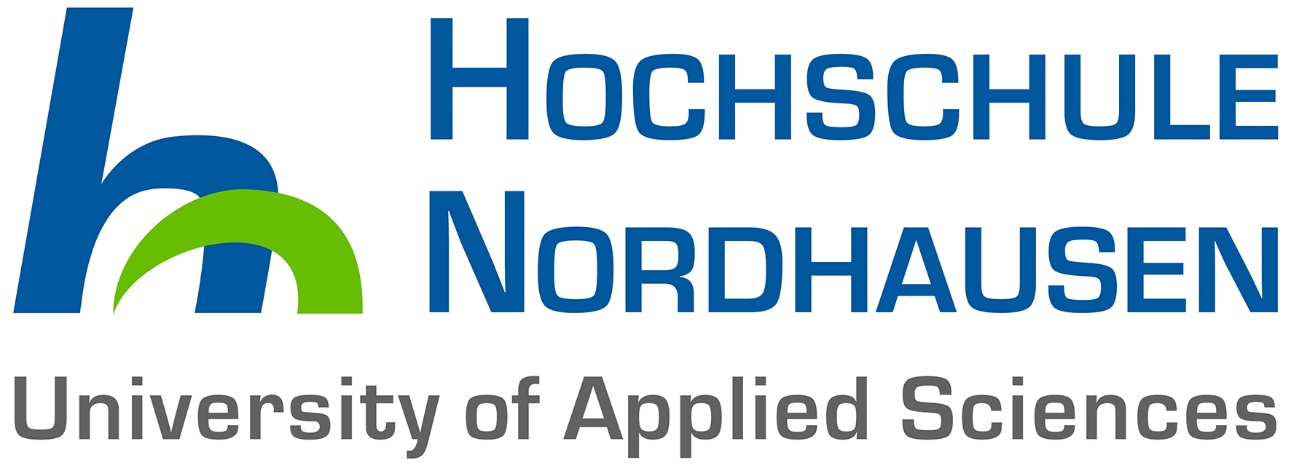 Bachelorstudiengang Heilpädagogik /Inclusive Studies (HP)ModulhandbuchFachbereich Wirtschafts- und SozialwissenschaftenStand: Mai 2022InhaltverzeichnisPräambel: Ziele und Aufbau des Studiengangs Heilpädagogik an der Hochschule Nordhausen	1M01 Handlungsfelder der Heilpädagogik im Spannungsfeld von Inklusion und Diversity	4M02 Theoretische Grundlagen der Heilpädagogik	5M03 Einführung in das wissenschaftliche Arbeiten	6M04 Angewandte Psychologie und Psychopathologie	7M05 Soziologie, Politik und Management	8M06 Angewandte Sozialforschung	9M07 Recht I	10M08 Recht II	11M09 Teilhabe und Teilhabebeeinträchtigungen	12M10 Methodisches Handeln in der Heilpädagogik	13M11 Beratungs- und Reflexionskompetenz I	14M12 Beratungs- und Reflexionskompetenz II	15M13 Schlüsselsituationen in der heilpädagogischen Praxis	16M14 (Wahl-) Vertiefungsgebiete	17M15 Fachenglisch	18M16 Berufspraktisches Studium	19M17 Bachelorarbeit	20M18 Internationales Projekt	21M19 Theorie-Praxis-Projekt I	22M20 Theorie-Praxis-Projekt II	23M21 WahlpflichtSeminare	24Präambel: Ziele und Aufbau des Studiengangs Heilpädagogik an der Hochschule NordhausenDie Heilpädagogik beschäftigt sich grundlegend mit der Einbeziehung/Inklusion von Menschen mit Behinderungen, Entwicklungsgefährdungen oder Benachteiligungen als fester Teil der Gesellschaft. Das Ziel ist es, Hilfe und Unterstützung bei der Bewältigung des Lebensalltags und der Partizipation am gesellschaftlichen Leben zu leisten. Als Heilpädagogin//Heilpädagoge ist es eine Aufgabe, das Inklusionsgebot gemäß der UN-Konvention über die Rechte von Menschen mit Behinderung umzusetzen. Besonders wichtig sind dabei die praktische Umsetzung von wissenschaftlichen Erkenntnissen sowie fachlicher und persönlicher Kernkompetenzen. Aus diesen Anforderungen leiten sich die Ziele und Inhalte des Studiengangs ab:Orientierung auf eine möglichst autonome Lebenspraxis,Vermittlung theoretischer Grundlagen der Heilpädagogik,Vermittlung fachübergreifender, wissenschaftlich begründeter Kenntnisse im Bereich des Sozialwesens, Wissensvermittlung im Bereich angewandter Human-, Gesundheits- und Gesellschaftswissenschaften,Kenntnisse im Bereich Management,Vermittlung wissenschaftlicher Methoden,Kenntnisse in den Bereichen Sozial- und Verwaltungsrecht,Kenntnisse spezieller Handlungsfelder der Heilpädagogik,Handlungskonzepte und -methoden,Vorbereitung auf einen europaweiten Arbeitsmarkt.Das Studium soll die Studierenden auf eine berufliche Tätigkeit im Bereich der Heilpädagogik vorbereiten. Dazu zählen die Einsatzgebiete der Behindertenhilfe, der Kinder- und Jugendhilfe, der Frühförderung, der Altenhilfe, der Sozialpsychiatrie und andere relevante Bereiche der medizinischen Rehabilitation. Absolventinnen/ Absolventen können in den genannten Bereichen sowohl ausführende als auch koordinierende und leitende Tätigkeiten ausüben. Bevorzugt werden folgende Einsatzgebiete:FrühförderungIntegrative/ inklusiv arbeitende Kindergärten, SchulenAmbulante, teilstationäre und stationäre Maßnahmen/Einrichtungen der Erziehungshilfe Ambulante, teilstationäre und stationäre Einrichtungen der Kinder- und JugendpsychiatrieWohneinrichtungen für Kinder, Jugendliche/ erwachsene Menschen mit BehinderungWerkstätten für behinderte Menschen  Integrationsfachdienste Heilpädagogische Praxen / Rehabilitations- und Kureinrichtungen / TherapiezentrenWeitere Handlungsfelder im Gesundheits- und Sozialbereich sind möglich.Ziel dieses Bachelor-Studienganges ist es, Studierende zu qualifizieren, neue wissenschaftliche Erkenntnisse und Konzepte unter Berücksichtigung sozialpolitischer und rechtlich-begründeter Ziele bezüglich Inklusion, Barrierefreiheit und gleichberechtigter Partizipation behinderter und von Behinderung bedrohter Menschen zu verstehen. Sie sollen in die Lage versetzt werden, die erworbenen Kenntnisse und Fähigkeiten professionell in pädagogischen und sozialen Berufen zur Förderung, Lebensbegleitung und zum Empowerment dieser Menschen und ihrer Familien kritisch-reflektiert einzusetzen.Das Ziel des Bachelorstudiengangs Heilpädagogik/ Inclusive Studies ist die Vermittlung von Fachwissen und Kompetenzen zur theoriegeleiteten Konzeption, Durchführung und Evaluation von professionellen Maßnahmen, die für Menschen mit (drohender) Behinderung und ihrer Angehörigen zur gesellschaftlichen Teilhabe und Inklusion beitragen. Ausgangspunkt bildet dabei ein bio-psychosozialen Verständnis von Behinderung als ein gesellschaftlich bedingtes Konstrukt.Für professionelles heilpädagogisches bzw. inklusives Handeln sind Kompetenzen auf der Ebene persönlicher Interaktionen und Gruppenprozesse, unter Berücksichtigung verschiedener methodischer, organisatorischer und institutioneller Begebenheiten und gesellschaftlicher sowie politischer Bedingungen zu erwerben. Darüber hinaus kennzeichnet das die heilpädagogische Profession ein umfassendes, interdisziplinär geprägtes Fachwissen zu pädagogischen, sozialwissenschaftlichen, psychologischen, rechtlich-politischen und medizinischen Fachinhalten, um der Komplexität individueller Lebenssituationen und gesellschaftlicher Bedingungen entsprechende Handlungskonzepte zu entwickeln. Inklusion und Partizipationsorientierung zielen darauf ab, Systeme zu entwickeln, welche von der Vielfalt von Menschen ausgehen und diese abbilden, so dass keine Anpassung des Menschen an bestehende Systeme, sondern eine Anpassung der Systeme an die individuelle Lebenssituation des Menschen erfolgt. Dieser Bachelorstudiengang ermöglicht es Studierenden, sich mit den Herausforderungen fachlich auseinanderzusetzen, um diese zukünftig kompetent zu gestalten. Es soll eine Berufsqualifizierung im Sinne von grundlegender Berufsfertigkeit mit der Befähigung zur selbstständigen Bewältigung neuer Aufgabenfelder erreicht werden. Das Studi-um hat dabei einen hohen Praxisbezug.Ergänzend zu der überwiegend generalistischen Ausrichtung des Studiengangs werden durch die Wahl-Vertiefungsangebote sowie den Wahlpflichtbereich eine interessengerechte Fokussierung der Studieninhalte durch die Studierenden ermöglicht werden.Entsprechend des Fachqualifikationsrahmens Heilpädagogik (2015) soll durch das Studium ein breites und integriertes Wissen und Verstehen der wissenschaftlichen Grundlagen der Heilpädagogik auf dem Stand der interdisziplinären Fachliteratur und unter Einschluss vertiefter Wissensbestände auf dem aktuellen Stand der Forschung erreicht werden. Die Absolventinnen und Absolventen sollen über ein kritisches Verständnis der wichtigsten Theorien, Prinzipien und Methoden ihres Studienprogramms verfügen und in der Lage sein, ihr Wissen vertikal, horizontal und lateral zu vertiefen.Der Studiengang umfasst sieben Fachsemester (Regelstudienzeit), in die entsprechend den Anforderungen an die staatliche Anerkennung ein Berufspraktisches Studium im Umfang von insgesamt sechs Monaten integriert ist. Diese Praxisphase ist für das sechste Fachsemester vorgesehen. Nachfolgend ist der Studiengang im Überblick dargestellt. Ein detaillierter Studienplan ist Anlage zur Studienordnung und auf der Homepage des Studiengangs der Hochschule Nordhausen zu finden.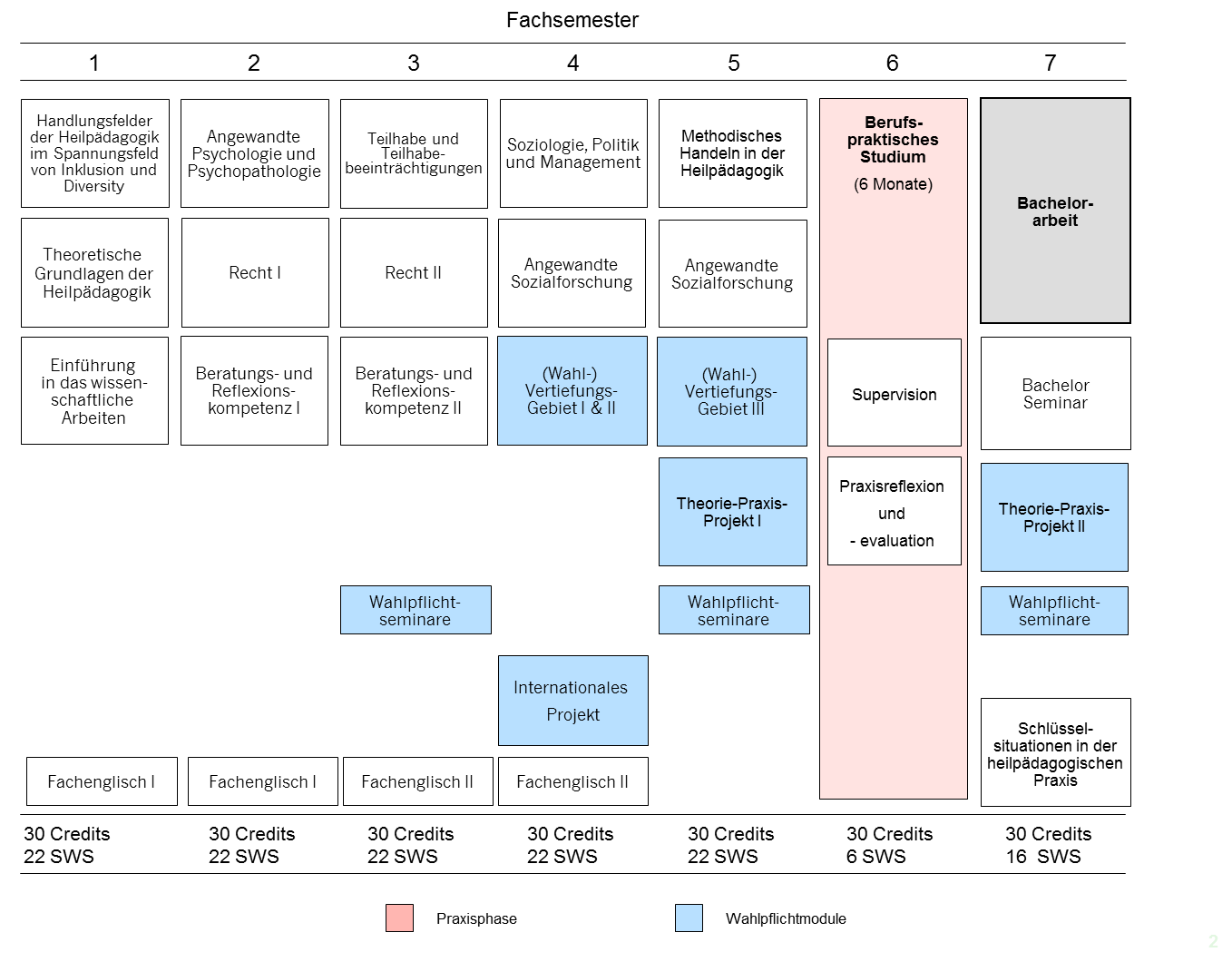 Abbildung 1: Aufbau des Studiengangs zum WiSe 2018/2019 im ÜberblickSemester1. Fachsemester1. Fachsemester1. FachsemesterLehrveranstaltungen01-1) Arbeitsfelder und Institutionen der Heilpädagogik (V) 01-2) Diversität und Inklusion (V)01-1) Arbeitsfelder und Institutionen der Heilpädagogik (V) 01-2) Diversität und Inklusion (V)01-1) Arbeitsfelder und Institutionen der Heilpädagogik (V) 01-2) Diversität und Inklusion (V)Leistungsumfang6 SWS10 Credits300h Workload (63h Präsenzstudium, 237h Selbststudium)Teilnahmebedingungenmodulverantwortlich Prof. Dr. Sabrina Schramme Prof. Dr. Sabrina Schramme Prof. Dr. Sabrina SchrammeVerwendbarkeitBA Studiengang Heilpädagogik / Inclusive StudiesBA Studiengang Heilpädagogik / Inclusive StudiesBA Studiengang Heilpädagogik / Inclusive Studies1. Qualifikationsziele1. Qualifikationsziele1. Qualifikationsziele1. Qualifikationsziele2. Empfohlene Vorqualifikation2. Empfohlene Vorqualifikation2. Empfohlene Vorqualifikation2. Empfohlene Vorqualifikation3. Inhalte3. Inhalte3. Inhalte3. Inhalte4. Lehr- und Lernformen, Arbeitsaufwand4. Lehr- und Lernformen, Arbeitsaufwand4. Lehr- und Lernformen, Arbeitsaufwand4. Lehr- und Lernformen, ArbeitsaufwandVorlesung mit aktiver Teilnahme der Studierenden (42h); Vor- und Nachbereitung der Lehrveranstaltungen (21h), Prüfungsvorbereitung (52,5)Vorlesung mit aktiver Teilnahme der Studierenden (21h), Vor- und Nachbereitung der Lehrveranstaltungen (21h); Service Learning: Begleitung von Adressat*innen der Heilpädagogik oder Hospitationen in bürgerschaftlichen Initiativen (90h), Prüfungsvorbereitung (52,5h) 	Vorlesung mit aktiver Teilnahme der Studierenden (42h); Vor- und Nachbereitung der Lehrveranstaltungen (21h), Prüfungsvorbereitung (52,5)Vorlesung mit aktiver Teilnahme der Studierenden (21h), Vor- und Nachbereitung der Lehrveranstaltungen (21h); Service Learning: Begleitung von Adressat*innen der Heilpädagogik oder Hospitationen in bürgerschaftlichen Initiativen (90h), Prüfungsvorbereitung (52,5h) 	Vorlesung mit aktiver Teilnahme der Studierenden (42h); Vor- und Nachbereitung der Lehrveranstaltungen (21h), Prüfungsvorbereitung (52,5)Vorlesung mit aktiver Teilnahme der Studierenden (21h), Vor- und Nachbereitung der Lehrveranstaltungen (21h); Service Learning: Begleitung von Adressat*innen der Heilpädagogik oder Hospitationen in bürgerschaftlichen Initiativen (90h), Prüfungsvorbereitung (52,5h) 	Vorlesung mit aktiver Teilnahme der Studierenden (42h); Vor- und Nachbereitung der Lehrveranstaltungen (21h), Prüfungsvorbereitung (52,5)Vorlesung mit aktiver Teilnahme der Studierenden (21h), Vor- und Nachbereitung der Lehrveranstaltungen (21h); Service Learning: Begleitung von Adressat*innen der Heilpädagogik oder Hospitationen in bürgerschaftlichen Initiativen (90h), Prüfungsvorbereitung (52,5h) 	5. Modulprüfung5. Modulprüfung5. Modulprüfung5. ModulprüfungWissenschaftliche Ausarbeitung Wissenschaftliche Ausarbeitung Wissenschaftliche Ausarbeitung Wissenschaftliche Ausarbeitung 6. Literatur6. Literatur6. Literatur6. LiteraturFischer, Erhard (Hrsg.) (2014): Heilpädagogische Handlungsfelder. Grundwissen für die Praxis. Stuttgart: Kohlhammer Verlag. Hedderich, Ingeborg; Hollenweger, Judith; Biewer, Gottfried; Markowetz, Reinhard (2016): Handbuch Inklusion und Sonderpädagogik. Bad Heilbrunn: Verlag Julius Klinkhardt. Plößer, Melanie (2013): Diversity. In: Vierteljahresschrift für Heilpädagogik und ihre Nachbargebiete 82 (1), S. 60–63. van Keuk, Eva; Ghaderi, Cinur; Joksimovic, Ljiljana; David, Dagmar M. (2011): Diversity; Transkulturelle Kompetenz in klinischen und sozialen Arbeitsfeldern. Stuttgart: Kohlhammer. Walgenbach, Katharina (2014): Heterogenität – Intersektionalität – Diversity in der Erziehungswissenschaft. Opladen: UTB Verlag. Fischer, Erhard (Hrsg.) (2014): Heilpädagogische Handlungsfelder. Grundwissen für die Praxis. Stuttgart: Kohlhammer Verlag. Hedderich, Ingeborg; Hollenweger, Judith; Biewer, Gottfried; Markowetz, Reinhard (2016): Handbuch Inklusion und Sonderpädagogik. Bad Heilbrunn: Verlag Julius Klinkhardt. Plößer, Melanie (2013): Diversity. In: Vierteljahresschrift für Heilpädagogik und ihre Nachbargebiete 82 (1), S. 60–63. van Keuk, Eva; Ghaderi, Cinur; Joksimovic, Ljiljana; David, Dagmar M. (2011): Diversity; Transkulturelle Kompetenz in klinischen und sozialen Arbeitsfeldern. Stuttgart: Kohlhammer. Walgenbach, Katharina (2014): Heterogenität – Intersektionalität – Diversity in der Erziehungswissenschaft. Opladen: UTB Verlag. Fischer, Erhard (Hrsg.) (2014): Heilpädagogische Handlungsfelder. Grundwissen für die Praxis. Stuttgart: Kohlhammer Verlag. Hedderich, Ingeborg; Hollenweger, Judith; Biewer, Gottfried; Markowetz, Reinhard (2016): Handbuch Inklusion und Sonderpädagogik. Bad Heilbrunn: Verlag Julius Klinkhardt. Plößer, Melanie (2013): Diversity. In: Vierteljahresschrift für Heilpädagogik und ihre Nachbargebiete 82 (1), S. 60–63. van Keuk, Eva; Ghaderi, Cinur; Joksimovic, Ljiljana; David, Dagmar M. (2011): Diversity; Transkulturelle Kompetenz in klinischen und sozialen Arbeitsfeldern. Stuttgart: Kohlhammer. Walgenbach, Katharina (2014): Heterogenität – Intersektionalität – Diversity in der Erziehungswissenschaft. Opladen: UTB Verlag. Fischer, Erhard (Hrsg.) (2014): Heilpädagogische Handlungsfelder. Grundwissen für die Praxis. Stuttgart: Kohlhammer Verlag. Hedderich, Ingeborg; Hollenweger, Judith; Biewer, Gottfried; Markowetz, Reinhard (2016): Handbuch Inklusion und Sonderpädagogik. Bad Heilbrunn: Verlag Julius Klinkhardt. Plößer, Melanie (2013): Diversity. In: Vierteljahresschrift für Heilpädagogik und ihre Nachbargebiete 82 (1), S. 60–63. van Keuk, Eva; Ghaderi, Cinur; Joksimovic, Ljiljana; David, Dagmar M. (2011): Diversity; Transkulturelle Kompetenz in klinischen und sozialen Arbeitsfeldern. Stuttgart: Kohlhammer. Walgenbach, Katharina (2014): Heterogenität – Intersektionalität – Diversity in der Erziehungswissenschaft. Opladen: UTB Verlag. 7. Studieninhalte gem. FQR Heilpädagogik (Fachbereichstag Heilpädagogik 17.11.2015) 27. Studieninhalte gem. FQR Heilpädagogik (Fachbereichstag Heilpädagogik 17.11.2015) 27. Studieninhalte gem. FQR Heilpädagogik (Fachbereichstag Heilpädagogik 17.11.2015) 27. Studieninhalte gem. FQR Heilpädagogik (Fachbereichstag Heilpädagogik 17.11.2015) 2A-BA-1; A-BA-2; A-BA-5; B-BA-1; B-BA-4; E-BA-2; E-BA-3; E-BA-6; GA-BA-1; A-BA-2; A-BA-5; B-BA-1; B-BA-4; E-BA-2; E-BA-3; E-BA-6; GA-BA-1; A-BA-2; A-BA-5; B-BA-1; B-BA-4; E-BA-2; E-BA-3; E-BA-6; GA-BA-1; A-BA-2; A-BA-5; B-BA-1; B-BA-4; E-BA-2; E-BA-3; E-BA-6; GModulM01 Handlungsfelder der Heilpädagogik im Spannungsfeld von Inklusion und DiversityModul M02 Theoretische Grundlagen der HeilpädagogikM02 Theoretische Grundlagen der HeilpädagogikM02 Theoretische Grundlagen der HeilpädagogikSemester1. Fachsemester 1. Fachsemester 1. Fachsemester LehrveranstaltungenGrundlagen der allgemeinen Pädagogik (V/S) Heilpädagogische Theorien und Konzepte (V/S) Ethische Grundlagen der Heilpädagogik (V/S) Grundlagen der allgemeinen Pädagogik (V/S) Heilpädagogische Theorien und Konzepte (V/S) Ethische Grundlagen der Heilpädagogik (V/S) Grundlagen der allgemeinen Pädagogik (V/S) Heilpädagogische Theorien und Konzepte (V/S) Ethische Grundlagen der Heilpädagogik (V/S) Leistungsumfang10 SWS12 Credits360h Workload (105h Präsenzstudium, 255h Selbststudium)TeilnahmebedingungenmodulverantwortlichProf. Dr. Armin SohnsProf. Dr. Armin SohnsProf. Dr. Armin SohnsVerwendbarkeitBA Studiengang Heilpädagogik / Inclusive StudiesBA Studiengang Heilpädagogik / Inclusive StudiesBA Studiengang Heilpädagogik / Inclusive Studies1. Qualifikationsziele1. Qualifikationsziele1. Qualifikationsziele1. QualifikationszieleDie Studierenden können gesellschaftliche Rahmenbedingungen und ihre Auswirkungen auf die verschiedenen gesellschaftlichen Systeme im Allgemeinen und auf »Erziehung« im Besonderen erkennen und einordnen. Sie können weiterhin zentrale erziehungswissenschaftliche Grundbegriffe aus ihrer historischen Entstehung heraus ableiten und die Zusammenhänge zwischen gesellschaftlicher Entwicklung und erzieherischen Leitlinien nachvollziehen. Sie besitzen ein Grundverständnis von modernen professionellen pädagogischen Anforderungen und können diese mit zentralen pädagogischen Fachansätzen verbinden.Die Studierenden identifizieren unterschiedliche Theorien und Konzepte der Heilpädagogik und vollziehen deren historische Implikationen nach. In der Auseinandersetzung mit der UN-BRK folgern sie sowohl kritische Folgen heilpädagogischen Handelns als auch Widersprüchlichkeiten der Umsetzung der Konvention auf unterschiedlichen Handlungsebenen.Die Studierenden ordnen dem heilpädagogischen Handeln und zentralen Theorieentwürfen verschiedene ethische Dilemmata auf der Grundlage von Menschenrechten zu. Dabei benennen sie unterschiedliche Wert- und Zielvorstellungen sowie widersprüchliche Mandate in ihrer Arbeit. Gleichzeitig entwickeln sie ein Verständnis für die Bedeutung eines ethisch reflektierten Handelns.Die Studierenden können gesellschaftliche Rahmenbedingungen und ihre Auswirkungen auf die verschiedenen gesellschaftlichen Systeme im Allgemeinen und auf »Erziehung« im Besonderen erkennen und einordnen. Sie können weiterhin zentrale erziehungswissenschaftliche Grundbegriffe aus ihrer historischen Entstehung heraus ableiten und die Zusammenhänge zwischen gesellschaftlicher Entwicklung und erzieherischen Leitlinien nachvollziehen. Sie besitzen ein Grundverständnis von modernen professionellen pädagogischen Anforderungen und können diese mit zentralen pädagogischen Fachansätzen verbinden.Die Studierenden identifizieren unterschiedliche Theorien und Konzepte der Heilpädagogik und vollziehen deren historische Implikationen nach. In der Auseinandersetzung mit der UN-BRK folgern sie sowohl kritische Folgen heilpädagogischen Handelns als auch Widersprüchlichkeiten der Umsetzung der Konvention auf unterschiedlichen Handlungsebenen.Die Studierenden ordnen dem heilpädagogischen Handeln und zentralen Theorieentwürfen verschiedene ethische Dilemmata auf der Grundlage von Menschenrechten zu. Dabei benennen sie unterschiedliche Wert- und Zielvorstellungen sowie widersprüchliche Mandate in ihrer Arbeit. Gleichzeitig entwickeln sie ein Verständnis für die Bedeutung eines ethisch reflektierten Handelns.Die Studierenden können gesellschaftliche Rahmenbedingungen und ihre Auswirkungen auf die verschiedenen gesellschaftlichen Systeme im Allgemeinen und auf »Erziehung« im Besonderen erkennen und einordnen. Sie können weiterhin zentrale erziehungswissenschaftliche Grundbegriffe aus ihrer historischen Entstehung heraus ableiten und die Zusammenhänge zwischen gesellschaftlicher Entwicklung und erzieherischen Leitlinien nachvollziehen. Sie besitzen ein Grundverständnis von modernen professionellen pädagogischen Anforderungen und können diese mit zentralen pädagogischen Fachansätzen verbinden.Die Studierenden identifizieren unterschiedliche Theorien und Konzepte der Heilpädagogik und vollziehen deren historische Implikationen nach. In der Auseinandersetzung mit der UN-BRK folgern sie sowohl kritische Folgen heilpädagogischen Handelns als auch Widersprüchlichkeiten der Umsetzung der Konvention auf unterschiedlichen Handlungsebenen.Die Studierenden ordnen dem heilpädagogischen Handeln und zentralen Theorieentwürfen verschiedene ethische Dilemmata auf der Grundlage von Menschenrechten zu. Dabei benennen sie unterschiedliche Wert- und Zielvorstellungen sowie widersprüchliche Mandate in ihrer Arbeit. Gleichzeitig entwickeln sie ein Verständnis für die Bedeutung eines ethisch reflektierten Handelns.Die Studierenden können gesellschaftliche Rahmenbedingungen und ihre Auswirkungen auf die verschiedenen gesellschaftlichen Systeme im Allgemeinen und auf »Erziehung« im Besonderen erkennen und einordnen. Sie können weiterhin zentrale erziehungswissenschaftliche Grundbegriffe aus ihrer historischen Entstehung heraus ableiten und die Zusammenhänge zwischen gesellschaftlicher Entwicklung und erzieherischen Leitlinien nachvollziehen. Sie besitzen ein Grundverständnis von modernen professionellen pädagogischen Anforderungen und können diese mit zentralen pädagogischen Fachansätzen verbinden.Die Studierenden identifizieren unterschiedliche Theorien und Konzepte der Heilpädagogik und vollziehen deren historische Implikationen nach. In der Auseinandersetzung mit der UN-BRK folgern sie sowohl kritische Folgen heilpädagogischen Handelns als auch Widersprüchlichkeiten der Umsetzung der Konvention auf unterschiedlichen Handlungsebenen.Die Studierenden ordnen dem heilpädagogischen Handeln und zentralen Theorieentwürfen verschiedene ethische Dilemmata auf der Grundlage von Menschenrechten zu. Dabei benennen sie unterschiedliche Wert- und Zielvorstellungen sowie widersprüchliche Mandate in ihrer Arbeit. Gleichzeitig entwickeln sie ein Verständnis für die Bedeutung eines ethisch reflektierten Handelns.2. Empfohlene Vorqualifikation2. Empfohlene Vorqualifikation2. Empfohlene Vorqualifikation2. Empfohlene Vorqualifikation3. Inhalte3. Inhalte3. Inhalte3. InhalteGrundfragen von Pädagogik und ihre gesellschaftliche Bedeutung; Veränderung von gesellschaftlichen Rahmenbedingungen und ihre historischen und aktuellen Auswirkungen auf Erziehung und Individuum; Philosophische und gesellschaftliche Entwicklungen sowie Einflüsse ausgewählter Persönlichkeiten in unterschiedlichen Epochen unter besonderer Berücksichtigung der Entwicklung von Kindheit; Erziehungswissenschaftliche Grundbegriffe, Theorien und MethodenHistorische Entwicklung der Heilpädagogik und ihres Umgangs mit chronischen Erkrankungen; Individual-, sozialtheoretische und menschenrechtliche Modelle von Behinderung; Integration und Inklusion als normative Prinzipien; Transfer wissenschaftlicher Ansätze in heilpädagogische ArbeitsfelderGrundbegriffe und philosophische Grundlagen zur ethischen Reflexion des eigenen professionellen Handelns; Auseinandersetzung mit eigenen Normen und Werten; berufsethische Positionen der Heilpädagogik, Menschenwürde und Menschenrechte; historische und aktuelle Themen zu ethischen Fragestellungen in der HeilpädagogikReflexion der theoretischen Inhalte anhand ausgewählter FallbeispieleGrundfragen von Pädagogik und ihre gesellschaftliche Bedeutung; Veränderung von gesellschaftlichen Rahmenbedingungen und ihre historischen und aktuellen Auswirkungen auf Erziehung und Individuum; Philosophische und gesellschaftliche Entwicklungen sowie Einflüsse ausgewählter Persönlichkeiten in unterschiedlichen Epochen unter besonderer Berücksichtigung der Entwicklung von Kindheit; Erziehungswissenschaftliche Grundbegriffe, Theorien und MethodenHistorische Entwicklung der Heilpädagogik und ihres Umgangs mit chronischen Erkrankungen; Individual-, sozialtheoretische und menschenrechtliche Modelle von Behinderung; Integration und Inklusion als normative Prinzipien; Transfer wissenschaftlicher Ansätze in heilpädagogische ArbeitsfelderGrundbegriffe und philosophische Grundlagen zur ethischen Reflexion des eigenen professionellen Handelns; Auseinandersetzung mit eigenen Normen und Werten; berufsethische Positionen der Heilpädagogik, Menschenwürde und Menschenrechte; historische und aktuelle Themen zu ethischen Fragestellungen in der HeilpädagogikReflexion der theoretischen Inhalte anhand ausgewählter FallbeispieleGrundfragen von Pädagogik und ihre gesellschaftliche Bedeutung; Veränderung von gesellschaftlichen Rahmenbedingungen und ihre historischen und aktuellen Auswirkungen auf Erziehung und Individuum; Philosophische und gesellschaftliche Entwicklungen sowie Einflüsse ausgewählter Persönlichkeiten in unterschiedlichen Epochen unter besonderer Berücksichtigung der Entwicklung von Kindheit; Erziehungswissenschaftliche Grundbegriffe, Theorien und MethodenHistorische Entwicklung der Heilpädagogik und ihres Umgangs mit chronischen Erkrankungen; Individual-, sozialtheoretische und menschenrechtliche Modelle von Behinderung; Integration und Inklusion als normative Prinzipien; Transfer wissenschaftlicher Ansätze in heilpädagogische ArbeitsfelderGrundbegriffe und philosophische Grundlagen zur ethischen Reflexion des eigenen professionellen Handelns; Auseinandersetzung mit eigenen Normen und Werten; berufsethische Positionen der Heilpädagogik, Menschenwürde und Menschenrechte; historische und aktuelle Themen zu ethischen Fragestellungen in der HeilpädagogikReflexion der theoretischen Inhalte anhand ausgewählter FallbeispieleGrundfragen von Pädagogik und ihre gesellschaftliche Bedeutung; Veränderung von gesellschaftlichen Rahmenbedingungen und ihre historischen und aktuellen Auswirkungen auf Erziehung und Individuum; Philosophische und gesellschaftliche Entwicklungen sowie Einflüsse ausgewählter Persönlichkeiten in unterschiedlichen Epochen unter besonderer Berücksichtigung der Entwicklung von Kindheit; Erziehungswissenschaftliche Grundbegriffe, Theorien und MethodenHistorische Entwicklung der Heilpädagogik und ihres Umgangs mit chronischen Erkrankungen; Individual-, sozialtheoretische und menschenrechtliche Modelle von Behinderung; Integration und Inklusion als normative Prinzipien; Transfer wissenschaftlicher Ansätze in heilpädagogische ArbeitsfelderGrundbegriffe und philosophische Grundlagen zur ethischen Reflexion des eigenen professionellen Handelns; Auseinandersetzung mit eigenen Normen und Werten; berufsethische Positionen der Heilpädagogik, Menschenwürde und Menschenrechte; historische und aktuelle Themen zu ethischen Fragestellungen in der HeilpädagogikReflexion der theoretischen Inhalte anhand ausgewählter Fallbeispiele4. Lehr- und Lernformen, Arbeitsaufwand4. Lehr- und Lernformen, Arbeitsaufwand4. Lehr- und Lernformen, Arbeitsaufwand4. Lehr- und Lernformen, Arbeitsaufwand02-1) 	Vorlesung mit aktiver Teilnahme der Studierenden (21h), seminarförmige Vertiefung (21h), Vor- und Nachbereitung der Lehrveranstaltung (42h), Prüfungsvorbereitung (50h)02-2) 	Vorlesung mit aktiver Teilnahme der Studierenden (21h), seminarförmige Vertiefung (21h), Vor- und Nachbereitung der Lehrveranstaltung (42h), Prüfungsvorbereitung (50h)Vorlesung und Seminar mit aktiver Teilnahme der Studierenden (21h), Vor- und Nachbereitung der Lehrveranstaltung (21h), Prüfungsvorbereitung (50h)02-1) 	Vorlesung mit aktiver Teilnahme der Studierenden (21h), seminarförmige Vertiefung (21h), Vor- und Nachbereitung der Lehrveranstaltung (42h), Prüfungsvorbereitung (50h)02-2) 	Vorlesung mit aktiver Teilnahme der Studierenden (21h), seminarförmige Vertiefung (21h), Vor- und Nachbereitung der Lehrveranstaltung (42h), Prüfungsvorbereitung (50h)Vorlesung und Seminar mit aktiver Teilnahme der Studierenden (21h), Vor- und Nachbereitung der Lehrveranstaltung (21h), Prüfungsvorbereitung (50h)02-1) 	Vorlesung mit aktiver Teilnahme der Studierenden (21h), seminarförmige Vertiefung (21h), Vor- und Nachbereitung der Lehrveranstaltung (42h), Prüfungsvorbereitung (50h)02-2) 	Vorlesung mit aktiver Teilnahme der Studierenden (21h), seminarförmige Vertiefung (21h), Vor- und Nachbereitung der Lehrveranstaltung (42h), Prüfungsvorbereitung (50h)Vorlesung und Seminar mit aktiver Teilnahme der Studierenden (21h), Vor- und Nachbereitung der Lehrveranstaltung (21h), Prüfungsvorbereitung (50h)02-1) 	Vorlesung mit aktiver Teilnahme der Studierenden (21h), seminarförmige Vertiefung (21h), Vor- und Nachbereitung der Lehrveranstaltung (42h), Prüfungsvorbereitung (50h)02-2) 	Vorlesung mit aktiver Teilnahme der Studierenden (21h), seminarförmige Vertiefung (21h), Vor- und Nachbereitung der Lehrveranstaltung (42h), Prüfungsvorbereitung (50h)Vorlesung und Seminar mit aktiver Teilnahme der Studierenden (21h), Vor- und Nachbereitung der Lehrveranstaltung (21h), Prüfungsvorbereitung (50h)5. Modulprüfung5. Modulprüfung5. Modulprüfung5. ModulprüfungWissenschaftliche Ausarbeitung Wissenschaftliche Ausarbeitung Wissenschaftliche Ausarbeitung Wissenschaftliche Ausarbeitung 6. Literatur6. Literatur6. Literatur6. LiteraturUphoff, Ina Katharina; Dörpinghaus, Andreas (2010): Grundbegriffe der Pädagogik. Darmstadt: WBG. Biewer, Gottfried (2010): Grundlagen der Heilpädagogik und Inklusiven Pädagogik. Bad Heilbrunn: Klinkhardt/UTB. Greving, Heinrich, Ondracek, Petr (2010): Handbuch Heilpädagogik. Troisdorf: Bildungsverlag Eins. Moser, Vera; Horster, Detlef (Hrsg.): Ethik der Behindertenpädagogik. Menschenrechte, Menschenwürde, Behinderung. Eine Grundlegung. Stuttgart: Kohlhammer.Uphoff, Ina Katharina; Dörpinghaus, Andreas (2010): Grundbegriffe der Pädagogik. Darmstadt: WBG. Biewer, Gottfried (2010): Grundlagen der Heilpädagogik und Inklusiven Pädagogik. Bad Heilbrunn: Klinkhardt/UTB. Greving, Heinrich, Ondracek, Petr (2010): Handbuch Heilpädagogik. Troisdorf: Bildungsverlag Eins. Moser, Vera; Horster, Detlef (Hrsg.): Ethik der Behindertenpädagogik. Menschenrechte, Menschenwürde, Behinderung. Eine Grundlegung. Stuttgart: Kohlhammer.Uphoff, Ina Katharina; Dörpinghaus, Andreas (2010): Grundbegriffe der Pädagogik. Darmstadt: WBG. Biewer, Gottfried (2010): Grundlagen der Heilpädagogik und Inklusiven Pädagogik. Bad Heilbrunn: Klinkhardt/UTB. Greving, Heinrich, Ondracek, Petr (2010): Handbuch Heilpädagogik. Troisdorf: Bildungsverlag Eins. Moser, Vera; Horster, Detlef (Hrsg.): Ethik der Behindertenpädagogik. Menschenrechte, Menschenwürde, Behinderung. Eine Grundlegung. Stuttgart: Kohlhammer.Uphoff, Ina Katharina; Dörpinghaus, Andreas (2010): Grundbegriffe der Pädagogik. Darmstadt: WBG. Biewer, Gottfried (2010): Grundlagen der Heilpädagogik und Inklusiven Pädagogik. Bad Heilbrunn: Klinkhardt/UTB. Greving, Heinrich, Ondracek, Petr (2010): Handbuch Heilpädagogik. Troisdorf: Bildungsverlag Eins. Moser, Vera; Horster, Detlef (Hrsg.): Ethik der Behindertenpädagogik. Menschenrechte, Menschenwürde, Behinderung. Eine Grundlegung. Stuttgart: Kohlhammer.7. Studieninhalte gem. FQR Heilpädagogik (Fachbereichstag Heilpädagogik 17.11.2015) 27. Studieninhalte gem. FQR Heilpädagogik (Fachbereichstag Heilpädagogik 17.11.2015) 27. Studieninhalte gem. FQR Heilpädagogik (Fachbereichstag Heilpädagogik 17.11.2015) 27. Studieninhalte gem. FQR Heilpädagogik (Fachbereichstag Heilpädagogik 17.11.2015) 2A-BA-1; A-BA-2; A-BA-3; A-BA-6; B-BA-2; C-BA-4A-BA-1; A-BA-2; A-BA-3; A-BA-6; B-BA-2; C-BA-4A-BA-1; A-BA-2; A-BA-3; A-BA-6; B-BA-2; C-BA-4A-BA-1; A-BA-2; A-BA-3; A-BA-6; B-BA-2; C-BA-4ModulM03 Einführung in das wissenschaftliche ArbeitenM03 Einführung in das wissenschaftliche ArbeitenM03 Einführung in das wissenschaftliche ArbeitenSemesterFachsemester Fachsemester Fachsemester LehrveranstaltungenEinführung in das wissenschaftliche Arbeiten, Tutorium (V/S)Mentoriat Einführung in das wissenschaftliche Arbeiten, Tutorium (V/S)Mentoriat Einführung in das wissenschaftliche Arbeiten, Tutorium (V/S)Mentoriat Leistungsumfang4 SWS6 Credits180h Workload (42h Präsenzstudium, 138h Selbststudium)TeilnahmebedingungenmodulverantwortlichProf. Dr. Claudia SpindlerProf. Dr. Claudia SpindlerProf. Dr. Claudia SpindlerVerwendbarkeitBA Studiengang Heilpädagogik / Inclusive StudiesBA Studiengang Heilpädagogik / Inclusive StudiesBA Studiengang Heilpädagogik / Inclusive Studies1. Qualifikationsziele1. Qualifikationsziele1. Qualifikationsziele1. QualifikationszieleDie Studierenden kennen die Formalien und Techniken des wissenschaftlichen Arbeitens und können diese prozessorientiert anwenden.Die Studierenden können die eigene Studien- und Berufswahl vor dem Hintergrund ihrer eigenen Bildungsbiografie reflektieren. Sie verstehen den Unterschied des akademischen Lernens im Vergleich zum schulischen Lernen, sie kennen die Kultur der Hochschule und die Rahmenbedingungen und Ordnungen ihres Studiengangs, welche sie auf ihre spezifischen Fragestellungen anwenden können. Sie können ihr künftiges Berufsfeld realistisch beschreiben. Sie können ihren Arbeitsstil reflektieren, eigene Lern- und Arbeitstechniken anwenden und ihre eigenen Kompetenzen einschätzen. Sie wissen, wie sie ihre Kompetenzen eigenständig weiterentwickeln können. Die Studierenden kennen die Formalien und Techniken des wissenschaftlichen Arbeitens und können diese prozessorientiert anwenden.Die Studierenden können die eigene Studien- und Berufswahl vor dem Hintergrund ihrer eigenen Bildungsbiografie reflektieren. Sie verstehen den Unterschied des akademischen Lernens im Vergleich zum schulischen Lernen, sie kennen die Kultur der Hochschule und die Rahmenbedingungen und Ordnungen ihres Studiengangs, welche sie auf ihre spezifischen Fragestellungen anwenden können. Sie können ihr künftiges Berufsfeld realistisch beschreiben. Sie können ihren Arbeitsstil reflektieren, eigene Lern- und Arbeitstechniken anwenden und ihre eigenen Kompetenzen einschätzen. Sie wissen, wie sie ihre Kompetenzen eigenständig weiterentwickeln können. Die Studierenden kennen die Formalien und Techniken des wissenschaftlichen Arbeitens und können diese prozessorientiert anwenden.Die Studierenden können die eigene Studien- und Berufswahl vor dem Hintergrund ihrer eigenen Bildungsbiografie reflektieren. Sie verstehen den Unterschied des akademischen Lernens im Vergleich zum schulischen Lernen, sie kennen die Kultur der Hochschule und die Rahmenbedingungen und Ordnungen ihres Studiengangs, welche sie auf ihre spezifischen Fragestellungen anwenden können. Sie können ihr künftiges Berufsfeld realistisch beschreiben. Sie können ihren Arbeitsstil reflektieren, eigene Lern- und Arbeitstechniken anwenden und ihre eigenen Kompetenzen einschätzen. Sie wissen, wie sie ihre Kompetenzen eigenständig weiterentwickeln können. Die Studierenden kennen die Formalien und Techniken des wissenschaftlichen Arbeitens und können diese prozessorientiert anwenden.Die Studierenden können die eigene Studien- und Berufswahl vor dem Hintergrund ihrer eigenen Bildungsbiografie reflektieren. Sie verstehen den Unterschied des akademischen Lernens im Vergleich zum schulischen Lernen, sie kennen die Kultur der Hochschule und die Rahmenbedingungen und Ordnungen ihres Studiengangs, welche sie auf ihre spezifischen Fragestellungen anwenden können. Sie können ihr künftiges Berufsfeld realistisch beschreiben. Sie können ihren Arbeitsstil reflektieren, eigene Lern- und Arbeitstechniken anwenden und ihre eigenen Kompetenzen einschätzen. Sie wissen, wie sie ihre Kompetenzen eigenständig weiterentwickeln können. 2. Empfohlene Vorqualifikation2. Empfohlene Vorqualifikation2. Empfohlene Vorqualifikation2. Empfohlene Vorqualifikation3. Inhalte3. Inhalte3. Inhalte3. Inhalte03-1) Grundbegriffe des wissenschaftlichen Denkens; Arbeitsformen und  Arbeitstechniken im Hochschulstudium; Lernstrategien,  Arbeitsplanung,  Zeitmanagement, Umgang mit  Stress  und Prüfungsangst; Recherche  und Bearbeitung wissenschaftlicher Literatur; Verfassen schriftlicher wissenschaftlicher Arbeiten (Aufbau, Zitieren, Literaturangaben, Schreibstil);  Aufbau von Referaten/ Präsentationen, Vortragsstil, Gestaltung von Präsentationen und Handouts; Erarbeitung wissenschaftlicher Fragestellungen; Wissenschaftliches FehlverhaltenEinführung  in die Kultur der  Hochschule, das Denken des Fachs und der Bezugsdisziplinen; Ablauf des Studiums und studienorganisatorische  Fragen; Motivation zur Studien- und Berufswahl; Berufsbild und professionelle Rolle; Herausforderungen des akademischen  Lernens;  Anwendung  der Techniken des wissenschaftlichen Arbeitens; Vertiefung und  Begleitung  des  wissenschaftlichen  Arbeitsprozesses; Reflexion des eigenen wissenschaftlichen Arbeitsprozesses; Peer-Beratung zu studienrelevanten Fragen03-1) Grundbegriffe des wissenschaftlichen Denkens; Arbeitsformen und  Arbeitstechniken im Hochschulstudium; Lernstrategien,  Arbeitsplanung,  Zeitmanagement, Umgang mit  Stress  und Prüfungsangst; Recherche  und Bearbeitung wissenschaftlicher Literatur; Verfassen schriftlicher wissenschaftlicher Arbeiten (Aufbau, Zitieren, Literaturangaben, Schreibstil);  Aufbau von Referaten/ Präsentationen, Vortragsstil, Gestaltung von Präsentationen und Handouts; Erarbeitung wissenschaftlicher Fragestellungen; Wissenschaftliches FehlverhaltenEinführung  in die Kultur der  Hochschule, das Denken des Fachs und der Bezugsdisziplinen; Ablauf des Studiums und studienorganisatorische  Fragen; Motivation zur Studien- und Berufswahl; Berufsbild und professionelle Rolle; Herausforderungen des akademischen  Lernens;  Anwendung  der Techniken des wissenschaftlichen Arbeitens; Vertiefung und  Begleitung  des  wissenschaftlichen  Arbeitsprozesses; Reflexion des eigenen wissenschaftlichen Arbeitsprozesses; Peer-Beratung zu studienrelevanten Fragen03-1) Grundbegriffe des wissenschaftlichen Denkens; Arbeitsformen und  Arbeitstechniken im Hochschulstudium; Lernstrategien,  Arbeitsplanung,  Zeitmanagement, Umgang mit  Stress  und Prüfungsangst; Recherche  und Bearbeitung wissenschaftlicher Literatur; Verfassen schriftlicher wissenschaftlicher Arbeiten (Aufbau, Zitieren, Literaturangaben, Schreibstil);  Aufbau von Referaten/ Präsentationen, Vortragsstil, Gestaltung von Präsentationen und Handouts; Erarbeitung wissenschaftlicher Fragestellungen; Wissenschaftliches FehlverhaltenEinführung  in die Kultur der  Hochschule, das Denken des Fachs und der Bezugsdisziplinen; Ablauf des Studiums und studienorganisatorische  Fragen; Motivation zur Studien- und Berufswahl; Berufsbild und professionelle Rolle; Herausforderungen des akademischen  Lernens;  Anwendung  der Techniken des wissenschaftlichen Arbeitens; Vertiefung und  Begleitung  des  wissenschaftlichen  Arbeitsprozesses; Reflexion des eigenen wissenschaftlichen Arbeitsprozesses; Peer-Beratung zu studienrelevanten Fragen03-1) Grundbegriffe des wissenschaftlichen Denkens; Arbeitsformen und  Arbeitstechniken im Hochschulstudium; Lernstrategien,  Arbeitsplanung,  Zeitmanagement, Umgang mit  Stress  und Prüfungsangst; Recherche  und Bearbeitung wissenschaftlicher Literatur; Verfassen schriftlicher wissenschaftlicher Arbeiten (Aufbau, Zitieren, Literaturangaben, Schreibstil);  Aufbau von Referaten/ Präsentationen, Vortragsstil, Gestaltung von Präsentationen und Handouts; Erarbeitung wissenschaftlicher Fragestellungen; Wissenschaftliches FehlverhaltenEinführung  in die Kultur der  Hochschule, das Denken des Fachs und der Bezugsdisziplinen; Ablauf des Studiums und studienorganisatorische  Fragen; Motivation zur Studien- und Berufswahl; Berufsbild und professionelle Rolle; Herausforderungen des akademischen  Lernens;  Anwendung  der Techniken des wissenschaftlichen Arbeitens; Vertiefung und  Begleitung  des  wissenschaftlichen  Arbeitsprozesses; Reflexion des eigenen wissenschaftlichen Arbeitsprozesses; Peer-Beratung zu studienrelevanten Fragen4. Lehr- und Lernformen, Arbeitsaufwand4. Lehr- und Lernformen, Arbeitsaufwand4. Lehr- und Lernformen, Arbeitsaufwand4. Lehr- und Lernformen, Arbeitsaufwand03-1) 	Vorlesung mit aktiver Teilnahme der Studierenden (21h), Übungen und Durchführung von Aufgaben zum 	wissenschaftlichen Arbeiten, Tutorium (10,5h), Vor- und Nachbereitung der Lehrveranstaltung (42h), 	Prüfungsvorbereitung (30h)03-2)	Seminar/ Mentoriat (10,5h), Durchführung, Lehrgespräch (0,75h); Vor- und Nachbereitung des Lehrgesprächs 	(7,25h); Vor- und Nachbereitung der Lehrveranstaltung (28h), Prüfungsvorbereitung (30h)03-1) 	Vorlesung mit aktiver Teilnahme der Studierenden (21h), Übungen und Durchführung von Aufgaben zum 	wissenschaftlichen Arbeiten, Tutorium (10,5h), Vor- und Nachbereitung der Lehrveranstaltung (42h), 	Prüfungsvorbereitung (30h)03-2)	Seminar/ Mentoriat (10,5h), Durchführung, Lehrgespräch (0,75h); Vor- und Nachbereitung des Lehrgesprächs 	(7,25h); Vor- und Nachbereitung der Lehrveranstaltung (28h), Prüfungsvorbereitung (30h)03-1) 	Vorlesung mit aktiver Teilnahme der Studierenden (21h), Übungen und Durchführung von Aufgaben zum 	wissenschaftlichen Arbeiten, Tutorium (10,5h), Vor- und Nachbereitung der Lehrveranstaltung (42h), 	Prüfungsvorbereitung (30h)03-2)	Seminar/ Mentoriat (10,5h), Durchführung, Lehrgespräch (0,75h); Vor- und Nachbereitung des Lehrgesprächs 	(7,25h); Vor- und Nachbereitung der Lehrveranstaltung (28h), Prüfungsvorbereitung (30h)03-1) 	Vorlesung mit aktiver Teilnahme der Studierenden (21h), Übungen und Durchführung von Aufgaben zum 	wissenschaftlichen Arbeiten, Tutorium (10,5h), Vor- und Nachbereitung der Lehrveranstaltung (42h), 	Prüfungsvorbereitung (30h)03-2)	Seminar/ Mentoriat (10,5h), Durchführung, Lehrgespräch (0,75h); Vor- und Nachbereitung des Lehrgesprächs 	(7,25h); Vor- und Nachbereitung der Lehrveranstaltung (28h), Prüfungsvorbereitung (30h)5. Modulprüfung5. Modulprüfung5. Modulprüfung5. Modulprüfung6. Literatur6. Literatur6. Literatur6. LiteraturBerufs- und Fachverband Heilpädagogik e. V. (2010): Berufsbild Heilpädagogin/ Heilpädagoge. www.http://bhponline.de/downloads/ (20.08.2017). Franck, Norbert/ Stary, Joachim (2013): Die Technik wissenschaftlichen Arbeitens. 13. Auflage. Paderborn: Ferdinand Schönigh Verlag. Weitere Literatur wird während der Lehrveranstaltungen bekannt gegeben. Berufs- und Fachverband Heilpädagogik e. V. (2010): Berufsbild Heilpädagogin/ Heilpädagoge. www.http://bhponline.de/downloads/ (20.08.2017). Franck, Norbert/ Stary, Joachim (2013): Die Technik wissenschaftlichen Arbeitens. 13. Auflage. Paderborn: Ferdinand Schönigh Verlag. Weitere Literatur wird während der Lehrveranstaltungen bekannt gegeben. Berufs- und Fachverband Heilpädagogik e. V. (2010): Berufsbild Heilpädagogin/ Heilpädagoge. www.http://bhponline.de/downloads/ (20.08.2017). Franck, Norbert/ Stary, Joachim (2013): Die Technik wissenschaftlichen Arbeitens. 13. Auflage. Paderborn: Ferdinand Schönigh Verlag. Weitere Literatur wird während der Lehrveranstaltungen bekannt gegeben. Berufs- und Fachverband Heilpädagogik e. V. (2010): Berufsbild Heilpädagogin/ Heilpädagoge. www.http://bhponline.de/downloads/ (20.08.2017). Franck, Norbert/ Stary, Joachim (2013): Die Technik wissenschaftlichen Arbeitens. 13. Auflage. Paderborn: Ferdinand Schönigh Verlag. Weitere Literatur wird während der Lehrveranstaltungen bekannt gegeben. 7. Studieninhalte gem. FQR Heilpädagogik (Fachbereichstag Heilpädagogik 17.11.2015) 27. Studieninhalte gem. FQR Heilpädagogik (Fachbereichstag Heilpädagogik 17.11.2015) 27. Studieninhalte gem. FQR Heilpädagogik (Fachbereichstag Heilpädagogik 17.11.2015) 27. Studieninhalte gem. FQR Heilpädagogik (Fachbereichstag Heilpädagogik 17.11.2015) 2D-BA-4; D-BA-5D-BA-4; D-BA-5D-BA-4; D-BA-5D-BA-4; D-BA-5ModulM04 Angewandte Psychologie und PsychopathologieM04 Angewandte Psychologie und PsychopathologieM04 Angewandte Psychologie und PsychopathologieSemester2. Fachsemester2. Fachsemester2. FachsemesterLehrveranstaltungen04-1) Sozialpsychologie (V) 04-2) Entwicklungspsychologie der Lebensspanne (V) 04-3) Psychopathologie I und II (V)04-1) Sozialpsychologie (V) 04-2) Entwicklungspsychologie der Lebensspanne (V) 04-3) Psychopathologie I und II (V)04-1) Sozialpsychologie (V) 04-2) Entwicklungspsychologie der Lebensspanne (V) 04-3) Psychopathologie I und II (V)Leistungsumfang8 SWS12 Credits360h Workload (84h Präsenzstudium, 276h Selbststudium)TeilnahmebedingungenmodulverantwortlichDipl.-Psych. Szilvia SchelenhausDipl.-Psych. Szilvia SchelenhausDipl.-Psych. Szilvia SchelenhausVerwendbarkeitBA Studiengänge Heilpädagogik / Inclusive Studies; Gesundheits- und SozialwesenBA Studiengänge Heilpädagogik / Inclusive Studies; Gesundheits- und SozialwesenBA Studiengänge Heilpädagogik / Inclusive Studies; Gesundheits- und Sozialwesen1. Qualifikationsziele1. Qualifikationsziele1. Qualifikationsziele1. Qualifikationsziele2. Empfohlene Vorqualifikation2. Empfohlene Vorqualifikation2. Empfohlene Vorqualifikation2. Empfohlene Vorqualifikation3. Inhalte3. Inhalte3. Inhalte3. Inhalte4. Lehr- und Lernformen, Arbeitsaufwand4. Lehr- und Lernformen, Arbeitsaufwand4. Lehr- und Lernformen, Arbeitsaufwand4. Lehr- und Lernformen, Arbeitsaufwand04-1) 	Vorlesung mit aktiver Teilnahme der Studierenden (21h); Vor- und Nachbereitung der Lehrveranstaltung (42h); 	Prüfungsvorbereitung (36h)04-2) 	Vorlesung mit aktiver Teilnahme der Studierenden (21h); Vor- und Nachbereitung der Lehrveranstaltung (42h); 	Prüfungsvorbereitung (36h)04-3) 	Vorlesung mit aktiver Teilnahme der Studierenden (42h); Vor- und Nachbereitung der Lehrveranstaltung (84h);	Prüfungsvorbereitung (36h)04-1) 	Vorlesung mit aktiver Teilnahme der Studierenden (21h); Vor- und Nachbereitung der Lehrveranstaltung (42h); 	Prüfungsvorbereitung (36h)04-2) 	Vorlesung mit aktiver Teilnahme der Studierenden (21h); Vor- und Nachbereitung der Lehrveranstaltung (42h); 	Prüfungsvorbereitung (36h)04-3) 	Vorlesung mit aktiver Teilnahme der Studierenden (42h); Vor- und Nachbereitung der Lehrveranstaltung (84h);	Prüfungsvorbereitung (36h)04-1) 	Vorlesung mit aktiver Teilnahme der Studierenden (21h); Vor- und Nachbereitung der Lehrveranstaltung (42h); 	Prüfungsvorbereitung (36h)04-2) 	Vorlesung mit aktiver Teilnahme der Studierenden (21h); Vor- und Nachbereitung der Lehrveranstaltung (42h); 	Prüfungsvorbereitung (36h)04-3) 	Vorlesung mit aktiver Teilnahme der Studierenden (42h); Vor- und Nachbereitung der Lehrveranstaltung (84h);	Prüfungsvorbereitung (36h)04-1) 	Vorlesung mit aktiver Teilnahme der Studierenden (21h); Vor- und Nachbereitung der Lehrveranstaltung (42h); 	Prüfungsvorbereitung (36h)04-2) 	Vorlesung mit aktiver Teilnahme der Studierenden (21h); Vor- und Nachbereitung der Lehrveranstaltung (42h); 	Prüfungsvorbereitung (36h)04-3) 	Vorlesung mit aktiver Teilnahme der Studierenden (42h); Vor- und Nachbereitung der Lehrveranstaltung (84h);	Prüfungsvorbereitung (36h)5. Modulprüfung5. Modulprüfung5. Modulprüfung5. ModulprüfungMündliche PrüfungMündliche PrüfungMündliche PrüfungMündliche Prüfung6. Literatur6. Literatur6. Literatur6. LiteraturAronson, Elliot; Wilson Timothy; Akert, Robin (2014): Sozialpsychologie. München: Pearson. Berk, Laura (2011): Entwicklungspsychologie. München: Pearson Studium. Bundschuh, Konrad (2008): Heilpädagogische Psychologie. München, Basel: Ernst Reinhardt Verlag. Dilling, Horst (Hrsg.) (2015): Internationale Klassifikation psychischer Störungen: ICD-10 Kapitel V (F). Göttingen: Hogrefe. Möller, Hans-Jürgen/ Laux, Gerd/ Deister, Arno (2015): Psychiatrie, Psychosomatik und Psychotherapie. 6. Auflage. Stuttgart: Thieme. Weitere aktuelle Literaturhinweise werden zu Beginn der Lehrveranstaltung bekannt gegeben.Aronson, Elliot; Wilson Timothy; Akert, Robin (2014): Sozialpsychologie. München: Pearson. Berk, Laura (2011): Entwicklungspsychologie. München: Pearson Studium. Bundschuh, Konrad (2008): Heilpädagogische Psychologie. München, Basel: Ernst Reinhardt Verlag. Dilling, Horst (Hrsg.) (2015): Internationale Klassifikation psychischer Störungen: ICD-10 Kapitel V (F). Göttingen: Hogrefe. Möller, Hans-Jürgen/ Laux, Gerd/ Deister, Arno (2015): Psychiatrie, Psychosomatik und Psychotherapie. 6. Auflage. Stuttgart: Thieme. Weitere aktuelle Literaturhinweise werden zu Beginn der Lehrveranstaltung bekannt gegeben.Aronson, Elliot; Wilson Timothy; Akert, Robin (2014): Sozialpsychologie. München: Pearson. Berk, Laura (2011): Entwicklungspsychologie. München: Pearson Studium. Bundschuh, Konrad (2008): Heilpädagogische Psychologie. München, Basel: Ernst Reinhardt Verlag. Dilling, Horst (Hrsg.) (2015): Internationale Klassifikation psychischer Störungen: ICD-10 Kapitel V (F). Göttingen: Hogrefe. Möller, Hans-Jürgen/ Laux, Gerd/ Deister, Arno (2015): Psychiatrie, Psychosomatik und Psychotherapie. 6. Auflage. Stuttgart: Thieme. Weitere aktuelle Literaturhinweise werden zu Beginn der Lehrveranstaltung bekannt gegeben.Aronson, Elliot; Wilson Timothy; Akert, Robin (2014): Sozialpsychologie. München: Pearson. Berk, Laura (2011): Entwicklungspsychologie. München: Pearson Studium. Bundschuh, Konrad (2008): Heilpädagogische Psychologie. München, Basel: Ernst Reinhardt Verlag. Dilling, Horst (Hrsg.) (2015): Internationale Klassifikation psychischer Störungen: ICD-10 Kapitel V (F). Göttingen: Hogrefe. Möller, Hans-Jürgen/ Laux, Gerd/ Deister, Arno (2015): Psychiatrie, Psychosomatik und Psychotherapie. 6. Auflage. Stuttgart: Thieme. Weitere aktuelle Literaturhinweise werden zu Beginn der Lehrveranstaltung bekannt gegeben.7. Studieninhalte gem. FQR Heilpädagogik (Fachbereichstag Heilpädagogik 17.11.2015) 27. Studieninhalte gem. FQR Heilpädagogik (Fachbereichstag Heilpädagogik 17.11.2015) 27. Studieninhalte gem. FQR Heilpädagogik (Fachbereichstag Heilpädagogik 17.11.2015) 27. Studieninhalte gem. FQR Heilpädagogik (Fachbereichstag Heilpädagogik 17.11.2015) 2A-BA-1; B-BA-2; C-BA-2; D-BA-3; E-BA-2; F-BA-1A-BA-1; B-BA-2; C-BA-2; D-BA-3; E-BA-2; F-BA-1A-BA-1; B-BA-2; C-BA-2; D-BA-3; E-BA-2; F-BA-1A-BA-1; B-BA-2; C-BA-2; D-BA-3; E-BA-2; F-BA-1ModulModul05 Soziologie, Politik und Management05 Soziologie, Politik und Management05 Soziologie, Politik und ManagementSemesterSemester2. Fachsemester2. Fachsemester2. FachsemesterLehrveranstaltungenLehrveranstaltungen05-1) Soziologie (V)05-2) Sozialpolitik (V)05-3) Sozialmanagement (V)05-1) Soziologie (V)05-2) Sozialpolitik (V)05-3) Sozialmanagement (V)05-1) Soziologie (V)05-2) Sozialpolitik (V)05-3) Sozialmanagement (V)LeistungsumfangLeistungsumfang6 SWS8 Credits240h Workload (63h Präsenzstudium (teilweise eLearning möglich) 177h Selbststudium)TeilnahmebedingungenTeilnahmebedingungenmodulverantwortlichmodulverantwortlichDr. Victoria JendrickeDr. Victoria JendrickeDr. Victoria JendrickeVerwendbarkeitVerwendbarkeitBA Heilpädagogik / Inclusive StudiesBA Heilpädagogik / Inclusive StudiesBA Heilpädagogik / Inclusive Studies1. Qualifikationsziele1. Qualifikationsziele1. Qualifikationsziele1. Qualifikationsziele1. Qualifikationsziele05-1)	05-2)05-3)Vermittlung eines fachspezifischen und –übergreifenden Wissens über gesellschaftliche Bedingungen sozialer Realitäten in Verbindung mit Schlüsselbegriffen der Soziologie wie Sozialstruktur, Soziales Handeln, Kultur, Macht, funktionale Integration.Die Studierenden erhalten einen Überblick über wesentliche Modelle sozialer Sicherungs- und Hilfesysteme, insbesondere auch vor dem Hintergrund aktueller politischer Entscheidungsprozesse und deren administrativer Umsetzung.Die Studierenden erkennen die Bedeutung von Sozialmanagement in den Tätigkeitsbereichen der Sozialen Arbeit und ordnen ihr Wissen aus dem Seminar verschiedenen Praxisbereichen zu.Vermittlung eines fachspezifischen und –übergreifenden Wissens über gesellschaftliche Bedingungen sozialer Realitäten in Verbindung mit Schlüsselbegriffen der Soziologie wie Sozialstruktur, Soziales Handeln, Kultur, Macht, funktionale Integration.Die Studierenden erhalten einen Überblick über wesentliche Modelle sozialer Sicherungs- und Hilfesysteme, insbesondere auch vor dem Hintergrund aktueller politischer Entscheidungsprozesse und deren administrativer Umsetzung.Die Studierenden erkennen die Bedeutung von Sozialmanagement in den Tätigkeitsbereichen der Sozialen Arbeit und ordnen ihr Wissen aus dem Seminar verschiedenen Praxisbereichen zu.Vermittlung eines fachspezifischen und –übergreifenden Wissens über gesellschaftliche Bedingungen sozialer Realitäten in Verbindung mit Schlüsselbegriffen der Soziologie wie Sozialstruktur, Soziales Handeln, Kultur, Macht, funktionale Integration.Die Studierenden erhalten einen Überblick über wesentliche Modelle sozialer Sicherungs- und Hilfesysteme, insbesondere auch vor dem Hintergrund aktueller politischer Entscheidungsprozesse und deren administrativer Umsetzung.Die Studierenden erkennen die Bedeutung von Sozialmanagement in den Tätigkeitsbereichen der Sozialen Arbeit und ordnen ihr Wissen aus dem Seminar verschiedenen Praxisbereichen zu.Vermittlung eines fachspezifischen und –übergreifenden Wissens über gesellschaftliche Bedingungen sozialer Realitäten in Verbindung mit Schlüsselbegriffen der Soziologie wie Sozialstruktur, Soziales Handeln, Kultur, Macht, funktionale Integration.Die Studierenden erhalten einen Überblick über wesentliche Modelle sozialer Sicherungs- und Hilfesysteme, insbesondere auch vor dem Hintergrund aktueller politischer Entscheidungsprozesse und deren administrativer Umsetzung.Die Studierenden erkennen die Bedeutung von Sozialmanagement in den Tätigkeitsbereichen der Sozialen Arbeit und ordnen ihr Wissen aus dem Seminar verschiedenen Praxisbereichen zu.2. Empfohlene Vorqualifikation2. Empfohlene Vorqualifikation2. Empfohlene Vorqualifikation2. Empfohlene Vorqualifikation2. Empfohlene Vorqualifikation3. Inhalte3. Inhalte3. Inhalte3. Inhalte3. Inhalte4. Lehr- und Lernformen, Arbeitsaufwand4. Lehr- und Lernformen, Arbeitsaufwand4. Lehr- und Lernformen, Arbeitsaufwand4. Lehr- und Lernformen, Arbeitsaufwand4. Lehr- und Lernformen, Arbeitsaufwand05-1)      Vorlesung (teilweise online möglich) mit aktiver Teilnahme der Studierenden (21h); Vor- und Nachbereitung der              Lehrveranstaltung (21h); Prüfungsvorbereitung (38h)05-2)      Vorlesung (teilweise online möglich) mit aktiver Teilnahme der Studierenden (21h); Vor- und Nachbereitung der              Lehrveranstaltung (21h); Prüfungsvorbereitung (38h)05-3)      Vorlesung (teilweise online möglich) mit aktiver Teilnahme der Studierenden (21h); Vor- und Nachbereitung der              Lehrveranstaltung (21h); Prüfungsvorbereitung (38h)05-1)      Vorlesung (teilweise online möglich) mit aktiver Teilnahme der Studierenden (21h); Vor- und Nachbereitung der              Lehrveranstaltung (21h); Prüfungsvorbereitung (38h)05-2)      Vorlesung (teilweise online möglich) mit aktiver Teilnahme der Studierenden (21h); Vor- und Nachbereitung der              Lehrveranstaltung (21h); Prüfungsvorbereitung (38h)05-3)      Vorlesung (teilweise online möglich) mit aktiver Teilnahme der Studierenden (21h); Vor- und Nachbereitung der              Lehrveranstaltung (21h); Prüfungsvorbereitung (38h)05-1)      Vorlesung (teilweise online möglich) mit aktiver Teilnahme der Studierenden (21h); Vor- und Nachbereitung der              Lehrveranstaltung (21h); Prüfungsvorbereitung (38h)05-2)      Vorlesung (teilweise online möglich) mit aktiver Teilnahme der Studierenden (21h); Vor- und Nachbereitung der              Lehrveranstaltung (21h); Prüfungsvorbereitung (38h)05-3)      Vorlesung (teilweise online möglich) mit aktiver Teilnahme der Studierenden (21h); Vor- und Nachbereitung der              Lehrveranstaltung (21h); Prüfungsvorbereitung (38h)05-1)      Vorlesung (teilweise online möglich) mit aktiver Teilnahme der Studierenden (21h); Vor- und Nachbereitung der              Lehrveranstaltung (21h); Prüfungsvorbereitung (38h)05-2)      Vorlesung (teilweise online möglich) mit aktiver Teilnahme der Studierenden (21h); Vor- und Nachbereitung der              Lehrveranstaltung (21h); Prüfungsvorbereitung (38h)05-3)      Vorlesung (teilweise online möglich) mit aktiver Teilnahme der Studierenden (21h); Vor- und Nachbereitung der              Lehrveranstaltung (21h); Prüfungsvorbereitung (38h)05-1)      Vorlesung (teilweise online möglich) mit aktiver Teilnahme der Studierenden (21h); Vor- und Nachbereitung der              Lehrveranstaltung (21h); Prüfungsvorbereitung (38h)05-2)      Vorlesung (teilweise online möglich) mit aktiver Teilnahme der Studierenden (21h); Vor- und Nachbereitung der              Lehrveranstaltung (21h); Prüfungsvorbereitung (38h)05-3)      Vorlesung (teilweise online möglich) mit aktiver Teilnahme der Studierenden (21h); Vor- und Nachbereitung der              Lehrveranstaltung (21h); Prüfungsvorbereitung (38h)5. Modulprüfung5. Modulprüfung5. Modulprüfung5. Modulprüfung5. ModulprüfungKlausur Klausur Klausur Klausur Klausur 6. Literatur6. Literatur6. Literatur6. Literatur6. LiteraturMerchel, Joachim (2009): Sozialmanagement. 3. Auflage. Weinheim: Beltz Juventa. Nicolini, Hans J. (2012): Sozialmanagement. Grundlagen. Köln: Bildungsverlag EINS. Bäcker, Gerhard u.a. (2010): Sozialpolitik und soziale Lage in Deutschland. 5. Auflage. 2 Bände. Wiesbaden. Frevel, Bernhard/ Dietz, Berthold (2004): Sozialpolitik kompakt. Wiesbaden: Westdeutscher Verlag. Joas, Hans (Hrsg.) (2007): Lehrbuch der Soziologie. 3. Auflage. Frankfurt/ New York.Merchel, Joachim (2009): Sozialmanagement. 3. Auflage. Weinheim: Beltz Juventa. Nicolini, Hans J. (2012): Sozialmanagement. Grundlagen. Köln: Bildungsverlag EINS. Bäcker, Gerhard u.a. (2010): Sozialpolitik und soziale Lage in Deutschland. 5. Auflage. 2 Bände. Wiesbaden. Frevel, Bernhard/ Dietz, Berthold (2004): Sozialpolitik kompakt. Wiesbaden: Westdeutscher Verlag. Joas, Hans (Hrsg.) (2007): Lehrbuch der Soziologie. 3. Auflage. Frankfurt/ New York.Merchel, Joachim (2009): Sozialmanagement. 3. Auflage. Weinheim: Beltz Juventa. Nicolini, Hans J. (2012): Sozialmanagement. Grundlagen. Köln: Bildungsverlag EINS. Bäcker, Gerhard u.a. (2010): Sozialpolitik und soziale Lage in Deutschland. 5. Auflage. 2 Bände. Wiesbaden. Frevel, Bernhard/ Dietz, Berthold (2004): Sozialpolitik kompakt. Wiesbaden: Westdeutscher Verlag. Joas, Hans (Hrsg.) (2007): Lehrbuch der Soziologie. 3. Auflage. Frankfurt/ New York.Merchel, Joachim (2009): Sozialmanagement. 3. Auflage. Weinheim: Beltz Juventa. Nicolini, Hans J. (2012): Sozialmanagement. Grundlagen. Köln: Bildungsverlag EINS. Bäcker, Gerhard u.a. (2010): Sozialpolitik und soziale Lage in Deutschland. 5. Auflage. 2 Bände. Wiesbaden. Frevel, Bernhard/ Dietz, Berthold (2004): Sozialpolitik kompakt. Wiesbaden: Westdeutscher Verlag. Joas, Hans (Hrsg.) (2007): Lehrbuch der Soziologie. 3. Auflage. Frankfurt/ New York.Merchel, Joachim (2009): Sozialmanagement. 3. Auflage. Weinheim: Beltz Juventa. Nicolini, Hans J. (2012): Sozialmanagement. Grundlagen. Köln: Bildungsverlag EINS. Bäcker, Gerhard u.a. (2010): Sozialpolitik und soziale Lage in Deutschland. 5. Auflage. 2 Bände. Wiesbaden. Frevel, Bernhard/ Dietz, Berthold (2004): Sozialpolitik kompakt. Wiesbaden: Westdeutscher Verlag. Joas, Hans (Hrsg.) (2007): Lehrbuch der Soziologie. 3. Auflage. Frankfurt/ New York.7. Studieninhalte gem. FQR Heilpädagogik (Fachbereichstag Heilpädagogik 17.11.2015) 27. Studieninhalte gem. FQR Heilpädagogik (Fachbereichstag Heilpädagogik 17.11.2015) 27. Studieninhalte gem. FQR Heilpädagogik (Fachbereichstag Heilpädagogik 17.11.2015) 27. Studieninhalte gem. FQR Heilpädagogik (Fachbereichstag Heilpädagogik 17.11.2015) 27. Studieninhalte gem. FQR Heilpädagogik (Fachbereichstag Heilpädagogik 17.11.2015) 2C-BA-3; C-BA-4; E-BA-4; E-BA-5; E-BA-6C-BA-3; C-BA-4; E-BA-4; E-BA-5; E-BA-6C-BA-3; C-BA-4; E-BA-4; E-BA-5; E-BA-6C-BA-3; C-BA-4; E-BA-4; E-BA-5; E-BA-6C-BA-3; C-BA-4; E-BA-4; E-BA-5; E-BA-6ModulM06 Angewandte SozialforschungM06 Angewandte SozialforschungM06 Angewandte SozialforschungSemester4. und 5. Fachsemester4. und 5. Fachsemester4. und 5. FachsemesterLehrveranstaltungenGrundlagen empirischer Sozialforschung (V)06-2) und 06-3) 	Vertiefung und Anwendung der Methoden (S)Grundlagen empirischer Sozialforschung (V)06-2) und 06-3) 	Vertiefung und Anwendung der Methoden (S)Grundlagen empirischer Sozialforschung (V)06-2) und 06-3) 	Vertiefung und Anwendung der Methoden (S)Leistungsumfang6 SWS12 Credits360h Workload (63h Präsenzstudium, 297h Selbststudium)TeilnahmebedingungenErfolgreicher Abschluss M03Erfolgreicher Abschluss M03Erfolgreicher Abschluss M03modulverantwortlichProf. Dr. Petra BrzankProf. Dr. Petra BrzankProf. Dr. Petra BrzankVerwendbarkeitBA Studiengang Heilpädagogik / Inclusive StudiesBA Studiengang Heilpädagogik / Inclusive StudiesBA Studiengang Heilpädagogik / Inclusive Studies1. Qualifikationsziele1. Qualifikationsziele1. Qualifikationsziele1. QualifikationszieleDie Studierenden verstehen Logik sowie Arbeitsschritte der empirischen Sozialforschung und können die Erhebungs- und Auswertungsmethoden der qualitativen und quantitativen Sozialforschung differenzieren. Sie reflektieren empirische Studien der Sozialen Arbeit und der Nachbardisziplinen hinsichtlich der eingesetzten Methoden und ihrer Ergebnisse. Die Studierenden setzen ihr in 06-1) angeeignetes Wissen praktisch um, indem sie beide methodischen An -und	  sätze jeweils in einem begrenzten Forschungsprojekt vertieft anwenden. Sie zeigen ihre
06-3)  	  Methodenkenntnisse und diskutieren die Methode sowie die Ergebnisse kritisch. Die Studierenden 	  		  reflektieren ihren eigenen Kompetenzerwerb und organisieren sich selbst effektiv, arbeitsteilig und kollegial in 	  Arbeitsgruppen. Die Studierenden verstehen Logik sowie Arbeitsschritte der empirischen Sozialforschung und können die Erhebungs- und Auswertungsmethoden der qualitativen und quantitativen Sozialforschung differenzieren. Sie reflektieren empirische Studien der Sozialen Arbeit und der Nachbardisziplinen hinsichtlich der eingesetzten Methoden und ihrer Ergebnisse. Die Studierenden setzen ihr in 06-1) angeeignetes Wissen praktisch um, indem sie beide methodischen An -und	  sätze jeweils in einem begrenzten Forschungsprojekt vertieft anwenden. Sie zeigen ihre
06-3)  	  Methodenkenntnisse und diskutieren die Methode sowie die Ergebnisse kritisch. Die Studierenden 	  		  reflektieren ihren eigenen Kompetenzerwerb und organisieren sich selbst effektiv, arbeitsteilig und kollegial in 	  Arbeitsgruppen. Die Studierenden verstehen Logik sowie Arbeitsschritte der empirischen Sozialforschung und können die Erhebungs- und Auswertungsmethoden der qualitativen und quantitativen Sozialforschung differenzieren. Sie reflektieren empirische Studien der Sozialen Arbeit und der Nachbardisziplinen hinsichtlich der eingesetzten Methoden und ihrer Ergebnisse. Die Studierenden setzen ihr in 06-1) angeeignetes Wissen praktisch um, indem sie beide methodischen An -und	  sätze jeweils in einem begrenzten Forschungsprojekt vertieft anwenden. Sie zeigen ihre
06-3)  	  Methodenkenntnisse und diskutieren die Methode sowie die Ergebnisse kritisch. Die Studierenden 	  		  reflektieren ihren eigenen Kompetenzerwerb und organisieren sich selbst effektiv, arbeitsteilig und kollegial in 	  Arbeitsgruppen. Die Studierenden verstehen Logik sowie Arbeitsschritte der empirischen Sozialforschung und können die Erhebungs- und Auswertungsmethoden der qualitativen und quantitativen Sozialforschung differenzieren. Sie reflektieren empirische Studien der Sozialen Arbeit und der Nachbardisziplinen hinsichtlich der eingesetzten Methoden und ihrer Ergebnisse. Die Studierenden setzen ihr in 06-1) angeeignetes Wissen praktisch um, indem sie beide methodischen An -und	  sätze jeweils in einem begrenzten Forschungsprojekt vertieft anwenden. Sie zeigen ihre
06-3)  	  Methodenkenntnisse und diskutieren die Methode sowie die Ergebnisse kritisch. Die Studierenden 	  		  reflektieren ihren eigenen Kompetenzerwerb und organisieren sich selbst effektiv, arbeitsteilig und kollegial in 	  Arbeitsgruppen. 2. Empfohlene Vorqualifikation2. Empfohlene Vorqualifikation2. Empfohlene Vorqualifikation2. Empfohlene VorqualifikationErfolgreicher Abschluss M03 „Einführung in das wissenschaftliche Arbeiten“Erfolgreicher Abschluss M03 „Einführung in das wissenschaftliche Arbeiten“Erfolgreicher Abschluss M03 „Einführung in das wissenschaftliche Arbeiten“Erfolgreicher Abschluss M03 „Einführung in das wissenschaftliche Arbeiten“3. Inhalte3. Inhalte3. Inhalte3. Inhalte- Empirische Sozialforschung in der Heilpädagogik 		- Forschungslogik qualitativer und quantitativer Sozialforschung		- Untersuchungsdesign und -planung, Erhebungs- und Auswertungsmethoden 		- Triangulation und Mixed Methods 		- Verantwortung im Forschungsprozess und Forschungsethik		- Auseinandersetzung mit ausgewählten empirischen Untersuchungen06-2) 	- Vertiefung der Forschungsmethoden, Entwicklung eigener Untersuchungsinstrumenteund 	- Durchführung und Auswertung einer Untersuchung06-3) 	- Software zur Instrumentenerstellung und Auswertung von Daten 		- Ergebnisdarstellung und Aufbau von empirischen Publikationen	- Empirische Sozialforschung in der Heilpädagogik 		- Forschungslogik qualitativer und quantitativer Sozialforschung		- Untersuchungsdesign und -planung, Erhebungs- und Auswertungsmethoden 		- Triangulation und Mixed Methods 		- Verantwortung im Forschungsprozess und Forschungsethik		- Auseinandersetzung mit ausgewählten empirischen Untersuchungen06-2) 	- Vertiefung der Forschungsmethoden, Entwicklung eigener Untersuchungsinstrumenteund 	- Durchführung und Auswertung einer Untersuchung06-3) 	- Software zur Instrumentenerstellung und Auswertung von Daten 		- Ergebnisdarstellung und Aufbau von empirischen Publikationen	- Empirische Sozialforschung in der Heilpädagogik 		- Forschungslogik qualitativer und quantitativer Sozialforschung		- Untersuchungsdesign und -planung, Erhebungs- und Auswertungsmethoden 		- Triangulation und Mixed Methods 		- Verantwortung im Forschungsprozess und Forschungsethik		- Auseinandersetzung mit ausgewählten empirischen Untersuchungen06-2) 	- Vertiefung der Forschungsmethoden, Entwicklung eigener Untersuchungsinstrumenteund 	- Durchführung und Auswertung einer Untersuchung06-3) 	- Software zur Instrumentenerstellung und Auswertung von Daten 		- Ergebnisdarstellung und Aufbau von empirischen Publikationen	- Empirische Sozialforschung in der Heilpädagogik 		- Forschungslogik qualitativer und quantitativer Sozialforschung		- Untersuchungsdesign und -planung, Erhebungs- und Auswertungsmethoden 		- Triangulation und Mixed Methods 		- Verantwortung im Forschungsprozess und Forschungsethik		- Auseinandersetzung mit ausgewählten empirischen Untersuchungen06-2) 	- Vertiefung der Forschungsmethoden, Entwicklung eigener Untersuchungsinstrumenteund 	- Durchführung und Auswertung einer Untersuchung06-3) 	- Software zur Instrumentenerstellung und Auswertung von Daten 		- Ergebnisdarstellung und Aufbau von empirischen Publikationen	4. Lehr- und Lernformen, Arbeitsaufwand4. Lehr- und Lernformen, Arbeitsaufwand4. Lehr- und Lernformen, Arbeitsaufwand4. Lehr- und Lernformen, ArbeitsaufwandVorlesung mit aktiver Teilnahme der Studierenden (21h); Vor– und Nachbereitung der Lehrveranstaltung 	(21h), Prüfungsvorbereitung (18h) 06-2)	Seminar mit aktiver Teilnahme der Studierenden (je 21h), Vor- und Nachbereitung der Lehrveranstaltung (je und 	21h), Prüfungsvorbereitung (216h)06-3) Vorlesung mit aktiver Teilnahme der Studierenden (21h); Vor– und Nachbereitung der Lehrveranstaltung 	(21h), Prüfungsvorbereitung (18h) 06-2)	Seminar mit aktiver Teilnahme der Studierenden (je 21h), Vor- und Nachbereitung der Lehrveranstaltung (je und 	21h), Prüfungsvorbereitung (216h)06-3) Vorlesung mit aktiver Teilnahme der Studierenden (21h); Vor– und Nachbereitung der Lehrveranstaltung 	(21h), Prüfungsvorbereitung (18h) 06-2)	Seminar mit aktiver Teilnahme der Studierenden (je 21h), Vor- und Nachbereitung der Lehrveranstaltung (je und 	21h), Prüfungsvorbereitung (216h)06-3) Vorlesung mit aktiver Teilnahme der Studierenden (21h); Vor– und Nachbereitung der Lehrveranstaltung 	(21h), Prüfungsvorbereitung (18h) 06-2)	Seminar mit aktiver Teilnahme der Studierenden (je 21h), Vor- und Nachbereitung der Lehrveranstaltung (je und 	21h), Prüfungsvorbereitung (216h)06-3) 5. Modulprüfung5. Modulprüfung5. Modulprüfung5. Modulprüfungwissenschaftliche Ausarbeitung (Forschungsbericht) wissenschaftliche Ausarbeitung (Forschungsbericht) wissenschaftliche Ausarbeitung (Forschungsbericht) wissenschaftliche Ausarbeitung (Forschungsbericht) 6. Literatur6. Literatur6. Literatur6. LiteraturBabbie, Earl R (2012): The Practice of Social Research, RP. Baur, Nina; Blasius, Jörg (Hrsg.) (2014): Handbuch Methoden der empirischen Sozialforschung. Wiesbaden: Springer VS. Diekmann, Andreas (2007): Empirische Sozialforschung. Grundlagen, Methoden, Anwendungen. Reinbek bei Hamburg: Rowohlt. Bortz, Jürgen; Schuster, Christof (2010). Statistik für Human- und Sozialwissenschaftler. Heidelberg: Springer Medizin. Field, Andy P (2006): Discovering statistics using SPSS. London: SAGE. Flick, Uwe; Kardorff Ernst von; Steinke, Ines (2013): Qualitative Forschung. Ein Handbuch. Reinbek bei Hamburg: Rowohlt. Przyborski, Agjala; Wohlrab-Sahr, Monika (2014). Qualitative Sozialforschung. München: Oldenbourg.  Babbie, Earl R (2012): The Practice of Social Research, RP. Baur, Nina; Blasius, Jörg (Hrsg.) (2014): Handbuch Methoden der empirischen Sozialforschung. Wiesbaden: Springer VS. Diekmann, Andreas (2007): Empirische Sozialforschung. Grundlagen, Methoden, Anwendungen. Reinbek bei Hamburg: Rowohlt. Bortz, Jürgen; Schuster, Christof (2010). Statistik für Human- und Sozialwissenschaftler. Heidelberg: Springer Medizin. Field, Andy P (2006): Discovering statistics using SPSS. London: SAGE. Flick, Uwe; Kardorff Ernst von; Steinke, Ines (2013): Qualitative Forschung. Ein Handbuch. Reinbek bei Hamburg: Rowohlt. Przyborski, Agjala; Wohlrab-Sahr, Monika (2014). Qualitative Sozialforschung. München: Oldenbourg.  Babbie, Earl R (2012): The Practice of Social Research, RP. Baur, Nina; Blasius, Jörg (Hrsg.) (2014): Handbuch Methoden der empirischen Sozialforschung. Wiesbaden: Springer VS. Diekmann, Andreas (2007): Empirische Sozialforschung. Grundlagen, Methoden, Anwendungen. Reinbek bei Hamburg: Rowohlt. Bortz, Jürgen; Schuster, Christof (2010). Statistik für Human- und Sozialwissenschaftler. Heidelberg: Springer Medizin. Field, Andy P (2006): Discovering statistics using SPSS. London: SAGE. Flick, Uwe; Kardorff Ernst von; Steinke, Ines (2013): Qualitative Forschung. Ein Handbuch. Reinbek bei Hamburg: Rowohlt. Przyborski, Agjala; Wohlrab-Sahr, Monika (2014). Qualitative Sozialforschung. München: Oldenbourg.  Babbie, Earl R (2012): The Practice of Social Research, RP. Baur, Nina; Blasius, Jörg (Hrsg.) (2014): Handbuch Methoden der empirischen Sozialforschung. Wiesbaden: Springer VS. Diekmann, Andreas (2007): Empirische Sozialforschung. Grundlagen, Methoden, Anwendungen. Reinbek bei Hamburg: Rowohlt. Bortz, Jürgen; Schuster, Christof (2010). Statistik für Human- und Sozialwissenschaftler. Heidelberg: Springer Medizin. Field, Andy P (2006): Discovering statistics using SPSS. London: SAGE. Flick, Uwe; Kardorff Ernst von; Steinke, Ines (2013): Qualitative Forschung. Ein Handbuch. Reinbek bei Hamburg: Rowohlt. Przyborski, Agjala; Wohlrab-Sahr, Monika (2014). Qualitative Sozialforschung. München: Oldenbourg.  7. Studieninhalte gem. FQR Heilpädagogik (Fachbereichstag Heilpädagogik 17.11.2015) 27. Studieninhalte gem. FQR Heilpädagogik (Fachbereichstag Heilpädagogik 17.11.2015) 27. Studieninhalte gem. FQR Heilpädagogik (Fachbereichstag Heilpädagogik 17.11.2015) 27. Studieninhalte gem. FQR Heilpädagogik (Fachbereichstag Heilpädagogik 17.11.2015) 2D-BA-1; D-BA-2; D-BA-3; D-BA-4; D-BA-5D-BA-1; D-BA-2; D-BA-3; D-BA-4; D-BA-5D-BA-1; D-BA-2; D-BA-3; D-BA-4; D-BA-5D-BA-1; D-BA-2; D-BA-3; D-BA-4; D-BA-5ModulM07 Recht IM07 Recht IM07 Recht ISemester2. Fachsemester2. Fachsemester2. FachsemesterLehrveranstaltungenRechtliche Grundlagen (V)07-2)     Sozialrecht (V)Rechtliche Grundlagen (V)07-2)     Sozialrecht (V)Rechtliche Grundlagen (V)07-2)     Sozialrecht (V)Leistungsumfang4 SWS6 Credits180h Workload (42h Präsenzstudium, 138h Selbststudium)TeilnahmebedingungenmodulverantwortlichProf. Dr. Torsten SchaumbergProf. Dr. Torsten SchaumbergProf. Dr. Torsten SchaumbergVerwendbarkeitBA Studiengänge Heilpädagogik / Inclusive Studies; Gesundheits- und SozialwesenBA Studiengänge Heilpädagogik / Inclusive Studies; Gesundheits- und SozialwesenBA Studiengänge Heilpädagogik / Inclusive Studies; Gesundheits- und Sozialwesen1. Qualifikationsziele1. Qualifikationsziele1. Qualifikationsziele1. Qualifikationsziele2. Empfohlene Vorqualifikation2. Empfohlene Vorqualifikation2. Empfohlene Vorqualifikation2. Empfohlene Vorqualifikation3. Inhalte3. Inhalte3. Inhalte3. Inhalte4. Lehr- und Lernformen, Arbeitsaufwand4. Lehr- und Lernformen, Arbeitsaufwand4. Lehr- und Lernformen, Arbeitsaufwand4. Lehr- und Lernformen, Arbeitsaufwand07-1)	Vorlesung mit aktiver Teilnahme der Studierenden (21h); Vor- und Nachbereitung der Lehrveranstaltung 	(34,5h); Prüfungsvorbereitung (34,5h)07-2) 	Vorlesung mit aktiver Teilnahme der Studierenden (21h); Vor- und Nachbereitung der Lehrveranstaltung 	(34,5h); Vorbereitung der Prüfungsleistung (34,5h)07-1)	Vorlesung mit aktiver Teilnahme der Studierenden (21h); Vor- und Nachbereitung der Lehrveranstaltung 	(34,5h); Prüfungsvorbereitung (34,5h)07-2) 	Vorlesung mit aktiver Teilnahme der Studierenden (21h); Vor- und Nachbereitung der Lehrveranstaltung 	(34,5h); Vorbereitung der Prüfungsleistung (34,5h)07-1)	Vorlesung mit aktiver Teilnahme der Studierenden (21h); Vor- und Nachbereitung der Lehrveranstaltung 	(34,5h); Prüfungsvorbereitung (34,5h)07-2) 	Vorlesung mit aktiver Teilnahme der Studierenden (21h); Vor- und Nachbereitung der Lehrveranstaltung 	(34,5h); Vorbereitung der Prüfungsleistung (34,5h)07-1)	Vorlesung mit aktiver Teilnahme der Studierenden (21h); Vor- und Nachbereitung der Lehrveranstaltung 	(34,5h); Prüfungsvorbereitung (34,5h)07-2) 	Vorlesung mit aktiver Teilnahme der Studierenden (21h); Vor- und Nachbereitung der Lehrveranstaltung 	(34,5h); Vorbereitung der Prüfungsleistung (34,5h)5. Modulprüfung5. Modulprüfung5. Modulprüfung5. ModulprüfungKlausur (120 Minuten)Klausur (120 Minuten)Klausur (120 Minuten)Klausur (120 Minuten)6. Literatur6. Literatur6. Literatur6. LiteraturAktuelle Literaturhinweise werden in der Lehrveranstaltung bekannt gegeben.Aktuelle Literaturhinweise werden in der Lehrveranstaltung bekannt gegeben.Aktuelle Literaturhinweise werden in der Lehrveranstaltung bekannt gegeben.Aktuelle Literaturhinweise werden in der Lehrveranstaltung bekannt gegeben.7. Studieninhalte gem. FQR Heilpädagogik (Fachbereichstag Heilpädagogik 17.11.2015) 27. Studieninhalte gem. FQR Heilpädagogik (Fachbereichstag Heilpädagogik 17.11.2015) 27. Studieninhalte gem. FQR Heilpädagogik (Fachbereichstag Heilpädagogik 17.11.2015) 27. Studieninhalte gem. FQR Heilpädagogik (Fachbereichstag Heilpädagogik 17.11.2015) 2C-BA-3; C-BA-4C-BA-3; C-BA-4C-BA-3; C-BA-4C-BA-3; C-BA-4ModulM08 Recht II M08 Recht II M08 Recht II Semester3. Fachsemester3. Fachsemester3. FachsemesterLehrveranstaltungen08-1) Recht des Gesundheitswesens (V)08-2) Rehabilitationsrecht (V)08-1) Recht des Gesundheitswesens (V)08-2) Rehabilitationsrecht (V)08-1) Recht des Gesundheitswesens (V)08-2) Rehabilitationsrecht (V)Leistungsumfang4 SWS6 Credits180h Workload (42h Präsenzstudium, 138h Selbststudium)TeilnahmebedingungenErfolgreicher Abschluss M07Erfolgreicher Abschluss M07Erfolgreicher Abschluss M07modulverantwortlichProf. Dr. Torsten SchaumbergProf. Dr. Torsten SchaumbergProf. Dr. Torsten SchaumbergVerwendbarkeitBachelorstudiengänge Heilpädagogik, sowie Gesundheits- und SozialwesenBachelorstudiengänge Heilpädagogik, sowie Gesundheits- und SozialwesenBachelorstudiengänge Heilpädagogik, sowie Gesundheits- und Sozialwesen1. Qualifikationsziele1. Qualifikationsziele1. Qualifikationsziele1. Qualifikationsziele2. Empfohlene Vorqualifikation2. Empfohlene Vorqualifikation2. Empfohlene Vorqualifikation2. Empfohlene VorqualifikationErfolgreicher Abschluss M07 „Recht I“Erfolgreicher Abschluss M07 „Recht I“Erfolgreicher Abschluss M07 „Recht I“Erfolgreicher Abschluss M07 „Recht I“3. Inhalte3. Inhalte3. Inhalte3. Inhalte4. Lehr- und Lernformen, Arbeitsaufwand4. Lehr- und Lernformen, Arbeitsaufwand4. Lehr- und Lernformen, Arbeitsaufwand4. Lehr- und Lernformen, Arbeitsaufwand08-1)	Vorlesung mit aktiver Teilnahme der Studierenden (21h); Vor- und Nachbereitung der Lehrveranstaltung 	(34,5h); Prüfungsvorbereitung (34,5h)08-2) 	Vorlesung mit aktiver Teilnahme der Studierenden (21h); Vor- und Nachbereitung der Lehrveranstaltung 	(34,5h); Vorbereitung der Prüfungsleistung (34,5h)08-1)	Vorlesung mit aktiver Teilnahme der Studierenden (21h); Vor- und Nachbereitung der Lehrveranstaltung 	(34,5h); Prüfungsvorbereitung (34,5h)08-2) 	Vorlesung mit aktiver Teilnahme der Studierenden (21h); Vor- und Nachbereitung der Lehrveranstaltung 	(34,5h); Vorbereitung der Prüfungsleistung (34,5h)08-1)	Vorlesung mit aktiver Teilnahme der Studierenden (21h); Vor- und Nachbereitung der Lehrveranstaltung 	(34,5h); Prüfungsvorbereitung (34,5h)08-2) 	Vorlesung mit aktiver Teilnahme der Studierenden (21h); Vor- und Nachbereitung der Lehrveranstaltung 	(34,5h); Vorbereitung der Prüfungsleistung (34,5h)08-1)	Vorlesung mit aktiver Teilnahme der Studierenden (21h); Vor- und Nachbereitung der Lehrveranstaltung 	(34,5h); Prüfungsvorbereitung (34,5h)08-2) 	Vorlesung mit aktiver Teilnahme der Studierenden (21h); Vor- und Nachbereitung der Lehrveranstaltung 	(34,5h); Vorbereitung der Prüfungsleistung (34,5h)5. Modulprüfung5. Modulprüfung5. Modulprüfung5. ModulprüfungKlausur (120 Minuten)Klausur (120 Minuten)Klausur (120 Minuten)Klausur (120 Minuten)6. Literatur6. Literatur6. Literatur6. LiteraturAktuelle Literaturhinweise werden in der Lehrveranstaltung bekannt gegeben.Aktuelle Literaturhinweise werden in der Lehrveranstaltung bekannt gegeben.Aktuelle Literaturhinweise werden in der Lehrveranstaltung bekannt gegeben.Aktuelle Literaturhinweise werden in der Lehrveranstaltung bekannt gegeben.7. Studieninhalte gem. FQR Heilpädagogik (Fachbereichstag Heilpädagogik 17.11.2015) 27. Studieninhalte gem. FQR Heilpädagogik (Fachbereichstag Heilpädagogik 17.11.2015) 27. Studieninhalte gem. FQR Heilpädagogik (Fachbereichstag Heilpädagogik 17.11.2015) 27. Studieninhalte gem. FQR Heilpädagogik (Fachbereichstag Heilpädagogik 17.11.2015) 2C-BA-3; C-BA-4C-BA-3; C-BA-4C-BA-3; C-BA-4C-BA-3; C-BA-4ModulM09 Teilhabe und Teilhabebeeinträchtigungen M09 Teilhabe und Teilhabebeeinträchtigungen M09 Teilhabe und Teilhabebeeinträchtigungen Semester3. Fachsemester3. Fachsemester3. FachsemesterLehrveranstaltungen09-1) Behinderung (pädagogischer Teil) (V)09-2) Behinderung (medizinischer Teil) (V)09-3) Sozialmedizin und Rehabilitationswissenschaften (V)09-4) Das bio-psycho-soziale Modell und die ICF (V)09-1) Behinderung (pädagogischer Teil) (V)09-2) Behinderung (medizinischer Teil) (V)09-3) Sozialmedizin und Rehabilitationswissenschaften (V)09-4) Das bio-psycho-soziale Modell und die ICF (V)09-1) Behinderung (pädagogischer Teil) (V)09-2) Behinderung (medizinischer Teil) (V)09-3) Sozialmedizin und Rehabilitationswissenschaften (V)09-4) Das bio-psycho-soziale Modell und die ICF (V)Leistungsumfang8 SWS12 Credits360h Workload (84h Präsenzstudium, 276h Selbststudium)TeilnahmebedingungenmodulverantwortlichProf. Dr. Andreas SeidelProf. Dr. Andreas SeidelProf. Dr. Andreas SeidelVerwendbarkeitBA Studiengang Heilpädagogik / Inclusive StudiesBA Studiengang Heilpädagogik / Inclusive StudiesBA Studiengang Heilpädagogik / Inclusive Studies1. Qualifikationsziele1. Qualifikationsziele1. Qualifikationsziele1. Qualifikationsziele2. Empfohlene Vorqualifikation2. Empfohlene Vorqualifikation2. Empfohlene Vorqualifikation2. Empfohlene Vorqualifikation3. Inhalte3. Inhalte3. Inhalte3. Inhalte4. Lehr- und Lernformen, Arbeitsaufwand4. Lehr- und Lernformen, Arbeitsaufwand4. Lehr- und Lernformen, Arbeitsaufwand4. Lehr- und Lernformen, Arbeitsaufwand09-1) bis 09-4) 	Vorlesung mit aktiver Teilnahme der Studierenden (je 21h); Vor- und Nachbereitung der Lehrveranstaltungen (je 42h); Vorbereitung der Prüfungsleistung (je 27h)09-1) bis 09-4) 	Vorlesung mit aktiver Teilnahme der Studierenden (je 21h); Vor- und Nachbereitung der Lehrveranstaltungen (je 42h); Vorbereitung der Prüfungsleistung (je 27h)09-1) bis 09-4) 	Vorlesung mit aktiver Teilnahme der Studierenden (je 21h); Vor- und Nachbereitung der Lehrveranstaltungen (je 42h); Vorbereitung der Prüfungsleistung (je 27h)09-1) bis 09-4) 	Vorlesung mit aktiver Teilnahme der Studierenden (je 21h); Vor- und Nachbereitung der Lehrveranstaltungen (je 42h); Vorbereitung der Prüfungsleistung (je 27h)5. Modulprüfung5. Modulprüfung5. Modulprüfung5. ModulprüfungMündliche Prüfung Mündliche Prüfung Mündliche Prüfung Mündliche Prüfung 6. Literatur6. Literatur6. Literatur6. LiteraturBengel, Jürgen; Koch, Uwe (2013): Grundlagen Rehabilitationswissenschaften. 4. Auflage, Heidelberg: Springer Verlag. Greving, Heinrich; Ondracek, Petr (2014): Handbuch Heilpädagogik. 3. Auflage. Köln: Bildungsverlag Eins. Klemperer David (2015): Sozialmedizin – Public Health – Gesundheitswissenschaften. 3. Auflage, Göttingen: Hogrefe Verlag. Schuntermann, Michael (2013): Einführung in die ICF. 4. Aufl. Heidelberg u.a.: ecomed Medizin.Weitere aktuelle Literaturhinweise werden zu Beginn der Lehrveranstaltung bekannt gegeben.Bengel, Jürgen; Koch, Uwe (2013): Grundlagen Rehabilitationswissenschaften. 4. Auflage, Heidelberg: Springer Verlag. Greving, Heinrich; Ondracek, Petr (2014): Handbuch Heilpädagogik. 3. Auflage. Köln: Bildungsverlag Eins. Klemperer David (2015): Sozialmedizin – Public Health – Gesundheitswissenschaften. 3. Auflage, Göttingen: Hogrefe Verlag. Schuntermann, Michael (2013): Einführung in die ICF. 4. Aufl. Heidelberg u.a.: ecomed Medizin.Weitere aktuelle Literaturhinweise werden zu Beginn der Lehrveranstaltung bekannt gegeben.Bengel, Jürgen; Koch, Uwe (2013): Grundlagen Rehabilitationswissenschaften. 4. Auflage, Heidelberg: Springer Verlag. Greving, Heinrich; Ondracek, Petr (2014): Handbuch Heilpädagogik. 3. Auflage. Köln: Bildungsverlag Eins. Klemperer David (2015): Sozialmedizin – Public Health – Gesundheitswissenschaften. 3. Auflage, Göttingen: Hogrefe Verlag. Schuntermann, Michael (2013): Einführung in die ICF. 4. Aufl. Heidelberg u.a.: ecomed Medizin.Weitere aktuelle Literaturhinweise werden zu Beginn der Lehrveranstaltung bekannt gegeben.Bengel, Jürgen; Koch, Uwe (2013): Grundlagen Rehabilitationswissenschaften. 4. Auflage, Heidelberg: Springer Verlag. Greving, Heinrich; Ondracek, Petr (2014): Handbuch Heilpädagogik. 3. Auflage. Köln: Bildungsverlag Eins. Klemperer David (2015): Sozialmedizin – Public Health – Gesundheitswissenschaften. 3. Auflage, Göttingen: Hogrefe Verlag. Schuntermann, Michael (2013): Einführung in die ICF. 4. Aufl. Heidelberg u.a.: ecomed Medizin.Weitere aktuelle Literaturhinweise werden zu Beginn der Lehrveranstaltung bekannt gegeben.7. Studieninhalte gem. FQR Heilpädagogik (Fachbereichstag Heilpädagogik 17.11.2015) 27. Studieninhalte gem. FQR Heilpädagogik (Fachbereichstag Heilpädagogik 17.11.2015) 27. Studieninhalte gem. FQR Heilpädagogik (Fachbereichstag Heilpädagogik 17.11.2015) 27. Studieninhalte gem. FQR Heilpädagogik (Fachbereichstag Heilpädagogik 17.11.2015) 2A-BA-1 – A-BA-6; B-BA-1 – B-BA-4; C-BA-1-C-BA-4; D-BA-3 – D-BA-6; E-BA-1 – E-BA-4; F-BA-1 – F-BA-4A-BA-1 – A-BA-6; B-BA-1 – B-BA-4; C-BA-1-C-BA-4; D-BA-3 – D-BA-6; E-BA-1 – E-BA-4; F-BA-1 – F-BA-4A-BA-1 – A-BA-6; B-BA-1 – B-BA-4; C-BA-1-C-BA-4; D-BA-3 – D-BA-6; E-BA-1 – E-BA-4; F-BA-1 – F-BA-4A-BA-1 – A-BA-6; B-BA-1 – B-BA-4; C-BA-1-C-BA-4; D-BA-3 – D-BA-6; E-BA-1 – E-BA-4; F-BA-1 – F-BA-4ModulM10 Methodisches Handeln in der HeilpädagogikM10 Methodisches Handeln in der HeilpädagogikM10 Methodisches Handeln in der HeilpädagogikSemester5. Fachsemester5. Fachsemester5. FachsemesterLehrveranstaltungen10-1) 	Heilpädagogische Handlungskonzepte (S) und Planung, Durchführung und 	Evaluation heilpädagogischer Methoden (Ü)10-2) 	Diagnostik in der Heilpädagogik (S)10-1) 	Heilpädagogische Handlungskonzepte (S) und Planung, Durchführung und 	Evaluation heilpädagogischer Methoden (Ü)10-2) 	Diagnostik in der Heilpädagogik (S)10-1) 	Heilpädagogische Handlungskonzepte (S) und Planung, Durchführung und 	Evaluation heilpädagogischer Methoden (Ü)10-2) 	Diagnostik in der Heilpädagogik (S)Leistungsumfang8 SWS11 Credits330h Workload (84h Präsenzstudium, 246h Selbststudium)TeilnahmebedingungenmodulverantwortlichFriedrich Ederer, B.A.Friedrich Ederer, B.A.Friedrich Ederer, B.A.VerwendbarkeitBA Studiengang Heilpädagogik / Inclusive StudiesBA Studiengang Heilpädagogik / Inclusive StudiesBA Studiengang Heilpädagogik / Inclusive Studies1. Qualifikationsziele1. Qualifikationsziele1. Qualifikationsziele1. Qualifikationsziele2. Empfohlene Vorqualifikation2. Empfohlene Vorqualifikation2. Empfohlene Vorqualifikation2. Empfohlene VorqualifikationErfolgreicher Abschluss M01 „Handlungsfelder der Heilpädagogik im Spannungsfeld von Inklusion und Diversity“, M02 „Grundlagen der Heilpädagogik“, M09 „Teilhabe und Teilhabebeeinträchtigungen“Erfolgreicher Abschluss M01 „Handlungsfelder der Heilpädagogik im Spannungsfeld von Inklusion und Diversity“, M02 „Grundlagen der Heilpädagogik“, M09 „Teilhabe und Teilhabebeeinträchtigungen“Erfolgreicher Abschluss M01 „Handlungsfelder der Heilpädagogik im Spannungsfeld von Inklusion und Diversity“, M02 „Grundlagen der Heilpädagogik“, M09 „Teilhabe und Teilhabebeeinträchtigungen“Erfolgreicher Abschluss M01 „Handlungsfelder der Heilpädagogik im Spannungsfeld von Inklusion und Diversity“, M02 „Grundlagen der Heilpädagogik“, M09 „Teilhabe und Teilhabebeeinträchtigungen“3. Inhalte3. Inhalte3. Inhalte3. Inhalte4. Lehr- und Lernformen, Arbeitsaufwand4. Lehr- und Lernformen, Arbeitsaufwand4. Lehr- und Lernformen, Arbeitsaufwand4. Lehr- und Lernformen, Arbeitsaufwand10-1)	Seminar und Übung mit aktiver Teilnahme der Studierenden (42h); Vor- und Nachbereitung der 	Lehrveranstaltung (42h); Prüfungsvorbereitung (81h)10-2) 	Seminar und Übung mit aktiver Teilnahme der Studierenden (42h); Vor- und Nachbereitung der 	Lehrveranstaltung (42h); Prüfungsvorbereitung (81h)10-1)	Seminar und Übung mit aktiver Teilnahme der Studierenden (42h); Vor- und Nachbereitung der 	Lehrveranstaltung (42h); Prüfungsvorbereitung (81h)10-2) 	Seminar und Übung mit aktiver Teilnahme der Studierenden (42h); Vor- und Nachbereitung der 	Lehrveranstaltung (42h); Prüfungsvorbereitung (81h)10-1)	Seminar und Übung mit aktiver Teilnahme der Studierenden (42h); Vor- und Nachbereitung der 	Lehrveranstaltung (42h); Prüfungsvorbereitung (81h)10-2) 	Seminar und Übung mit aktiver Teilnahme der Studierenden (42h); Vor- und Nachbereitung der 	Lehrveranstaltung (42h); Prüfungsvorbereitung (81h)10-1)	Seminar und Übung mit aktiver Teilnahme der Studierenden (42h); Vor- und Nachbereitung der 	Lehrveranstaltung (42h); Prüfungsvorbereitung (81h)10-2) 	Seminar und Übung mit aktiver Teilnahme der Studierenden (42h); Vor- und Nachbereitung der 	Lehrveranstaltung (42h); Prüfungsvorbereitung (81h)5. Modulprüfung5. Modulprüfung5. Modulprüfung5. ModulprüfungMündliche PrüfungMündliche PrüfungMündliche PrüfungMündliche Prüfung6. Literatur6. Literatur6. Literatur6. LiteraturTheunissen, Georg; Wüllenweber, Ernst (2009): Zwischen Tradition und Innovation. Methoden und Handlungskonzepte in der Heilpädagogik und Behindertenhilfe. Marburg: Bundesvereinigung Lebenshilfe. Quaiser- Pohl, Claudia; Rindermann, Heiner (2010): Entwicklungsdiagnostik. München, Basel: Reinhardt. Kobi, Emil (2003): Diagnostik in der heilpädagogischen Arbeit. Luzern: Ed. SZH-SPC.Theunissen, Georg; Wüllenweber, Ernst (2009): Zwischen Tradition und Innovation. Methoden und Handlungskonzepte in der Heilpädagogik und Behindertenhilfe. Marburg: Bundesvereinigung Lebenshilfe. Quaiser- Pohl, Claudia; Rindermann, Heiner (2010): Entwicklungsdiagnostik. München, Basel: Reinhardt. Kobi, Emil (2003): Diagnostik in der heilpädagogischen Arbeit. Luzern: Ed. SZH-SPC.Theunissen, Georg; Wüllenweber, Ernst (2009): Zwischen Tradition und Innovation. Methoden und Handlungskonzepte in der Heilpädagogik und Behindertenhilfe. Marburg: Bundesvereinigung Lebenshilfe. Quaiser- Pohl, Claudia; Rindermann, Heiner (2010): Entwicklungsdiagnostik. München, Basel: Reinhardt. Kobi, Emil (2003): Diagnostik in der heilpädagogischen Arbeit. Luzern: Ed. SZH-SPC.Theunissen, Georg; Wüllenweber, Ernst (2009): Zwischen Tradition und Innovation. Methoden und Handlungskonzepte in der Heilpädagogik und Behindertenhilfe. Marburg: Bundesvereinigung Lebenshilfe. Quaiser- Pohl, Claudia; Rindermann, Heiner (2010): Entwicklungsdiagnostik. München, Basel: Reinhardt. Kobi, Emil (2003): Diagnostik in der heilpädagogischen Arbeit. Luzern: Ed. SZH-SPC.7. Studieninhalte gem. FQR Heilpädagogik (Fachbereichstag Heilpädagogik 17.11.2015) 27. Studieninhalte gem. FQR Heilpädagogik (Fachbereichstag Heilpädagogik 17.11.2015) 27. Studieninhalte gem. FQR Heilpädagogik (Fachbereichstag Heilpädagogik 17.11.2015) 27. Studieninhalte gem. FQR Heilpädagogik (Fachbereichstag Heilpädagogik 17.11.2015) 2A-BA-1 – A-BA-5; B-BA-1 – B-BA-5; C-BA-1 – C-BA-3; D-BA-2 – D-BA-5; E-BA-1 – E-BA-3; E-BA-5 A-BA-1 – A-BA-5; B-BA-1 – B-BA-5; C-BA-1 – C-BA-3; D-BA-2 – D-BA-5; E-BA-1 – E-BA-3; E-BA-5 A-BA-1 – A-BA-5; B-BA-1 – B-BA-5; C-BA-1 – C-BA-3; D-BA-2 – D-BA-5; E-BA-1 – E-BA-3; E-BA-5 A-BA-1 – A-BA-5; B-BA-1 – B-BA-5; C-BA-1 – C-BA-3; D-BA-2 – D-BA-5; E-BA-1 – E-BA-3; E-BA-5 ModulM11 Beratungs- und Reflexionskompetenz IM11 Beratungs- und Reflexionskompetenz IM11 Beratungs- und Reflexionskompetenz ISemester2. Fachsemester2. Fachsemester2. FachsemesterLehrveranstaltungen11-1) Beratungsansätze (S) 11-2) Reflexion eigener Emotionen und Ressourcen I (S)11-3) Konfliktmoderation (S) 11-1) Beratungsansätze (S) 11-2) Reflexion eigener Emotionen und Ressourcen I (S)11-3) Konfliktmoderation (S) 11-1) Beratungsansätze (S) 11-2) Reflexion eigener Emotionen und Ressourcen I (S)11-3) Konfliktmoderation (S) Leistungsumfang8 SWS10 Credits300h Workload (84h Präsenzstudium, 216h Selbststudium)TeilnahmebedingungenAnwesenheitspflicht Seminar 11-2) Reflexion eigener Emotionen und Ressourcen IAnwesenheitspflicht Seminar 11-2) Reflexion eigener Emotionen und Ressourcen IAnwesenheitspflicht Seminar 11-2) Reflexion eigener Emotionen und Ressourcen ImodulverantwortlichDipl.-Päd. Diana SkybaDipl.-Päd. Diana SkybaDipl.-Päd. Diana SkybaVerwendbarkeitBA Studiengang Heilpädagogik / Inclusive StudiesBA Studiengang Heilpädagogik / Inclusive StudiesBA Studiengang Heilpädagogik / Inclusive Studies1. Qualifikationsziele1. Qualifikationsziele1. Qualifikationsziele1. Qualifikationsziele2. Empfohlene Vorqualifikation2. Empfohlene Vorqualifikation2. Empfohlene Vorqualifikation2. Empfohlene Vorqualifikation3. Inhalte3. Inhalte3. Inhalte3. Inhalte4. Lehr- und Lernformen, Arbeitsaufwand4. Lehr- und Lernformen, Arbeitsaufwand4. Lehr- und Lernformen, Arbeitsaufwand4. Lehr- und Lernformen, Arbeitsaufwand11-1)	Seminar mit aktiver Teilnahme der Studierenden (21h); Vor- und Nachbereitung der Lehrveranstaltung 	(36h); Prüfungsvorbereitung (36h)11-2) 	Seminar mit aktiver Teilnahme der Studierenden (42h); Vor- und Nachbereitung der Lehrveranstaltung 	(36h); Prüfungsvorbereitung (36h). 11-3)	Seminar mit aktiver Teilnahme der Studierenden (21h); Vor- und Nachbereitung der Lehrveranstaltung 	(36h); Prüfungsvorbereitung (36h)11-1)	Seminar mit aktiver Teilnahme der Studierenden (21h); Vor- und Nachbereitung der Lehrveranstaltung 	(36h); Prüfungsvorbereitung (36h)11-2) 	Seminar mit aktiver Teilnahme der Studierenden (42h); Vor- und Nachbereitung der Lehrveranstaltung 	(36h); Prüfungsvorbereitung (36h). 11-3)	Seminar mit aktiver Teilnahme der Studierenden (21h); Vor- und Nachbereitung der Lehrveranstaltung 	(36h); Prüfungsvorbereitung (36h)11-1)	Seminar mit aktiver Teilnahme der Studierenden (21h); Vor- und Nachbereitung der Lehrveranstaltung 	(36h); Prüfungsvorbereitung (36h)11-2) 	Seminar mit aktiver Teilnahme der Studierenden (42h); Vor- und Nachbereitung der Lehrveranstaltung 	(36h); Prüfungsvorbereitung (36h). 11-3)	Seminar mit aktiver Teilnahme der Studierenden (21h); Vor- und Nachbereitung der Lehrveranstaltung 	(36h); Prüfungsvorbereitung (36h)11-1)	Seminar mit aktiver Teilnahme der Studierenden (21h); Vor- und Nachbereitung der Lehrveranstaltung 	(36h); Prüfungsvorbereitung (36h)11-2) 	Seminar mit aktiver Teilnahme der Studierenden (42h); Vor- und Nachbereitung der Lehrveranstaltung 	(36h); Prüfungsvorbereitung (36h). 11-3)	Seminar mit aktiver Teilnahme der Studierenden (21h); Vor- und Nachbereitung der Lehrveranstaltung 	(36h); Prüfungsvorbereitung (36h)5. Modulprüfung5. Modulprüfung5. Modulprüfung5. ModulprüfungStudienleistung (bedeutet mind. 80% Anwesenheit im Seminar als Prüfungsvorleistung); Mündliche PrüfungStudienleistung (bedeutet mind. 80% Anwesenheit im Seminar als Prüfungsvorleistung); Mündliche PrüfungStudienleistung (bedeutet mind. 80% Anwesenheit im Seminar als Prüfungsvorleistung); Mündliche PrüfungStudienleistung (bedeutet mind. 80% Anwesenheit im Seminar als Prüfungsvorleistung); Mündliche Prüfung6. Literatur6. Literatur6. Literatur6. LiteraturTries, Joachim; Reinhardt, Rüdiger (2008): Konflikt- und Verhandlungsmanagement. Berlin: Springer. Belardi, Nando; Akgün, Lale; Gregor, Brigitte; Pütz, Thomas; Neef, Reinhold; Sonnen, Fritz Rolf (2011): Beratung. Eine sozialpädagogische Einführung. 6.Aufl., Weinheim/München: Beltz Juventa. Greving, Heinrich.; Ondracek, Petr. (2013): Beratung in der Heilpädagogik. Stuttgart: Kohlhammer.Tries, Joachim; Reinhardt, Rüdiger (2008): Konflikt- und Verhandlungsmanagement. Berlin: Springer. Belardi, Nando; Akgün, Lale; Gregor, Brigitte; Pütz, Thomas; Neef, Reinhold; Sonnen, Fritz Rolf (2011): Beratung. Eine sozialpädagogische Einführung. 6.Aufl., Weinheim/München: Beltz Juventa. Greving, Heinrich.; Ondracek, Petr. (2013): Beratung in der Heilpädagogik. Stuttgart: Kohlhammer.Tries, Joachim; Reinhardt, Rüdiger (2008): Konflikt- und Verhandlungsmanagement. Berlin: Springer. Belardi, Nando; Akgün, Lale; Gregor, Brigitte; Pütz, Thomas; Neef, Reinhold; Sonnen, Fritz Rolf (2011): Beratung. Eine sozialpädagogische Einführung. 6.Aufl., Weinheim/München: Beltz Juventa. Greving, Heinrich.; Ondracek, Petr. (2013): Beratung in der Heilpädagogik. Stuttgart: Kohlhammer.Tries, Joachim; Reinhardt, Rüdiger (2008): Konflikt- und Verhandlungsmanagement. Berlin: Springer. Belardi, Nando; Akgün, Lale; Gregor, Brigitte; Pütz, Thomas; Neef, Reinhold; Sonnen, Fritz Rolf (2011): Beratung. Eine sozialpädagogische Einführung. 6.Aufl., Weinheim/München: Beltz Juventa. Greving, Heinrich.; Ondracek, Petr. (2013): Beratung in der Heilpädagogik. Stuttgart: Kohlhammer.7. Studieninhalte gem. FQR Heilpädagogik (Fachbereichstag Heilpädagogik 17.11.2015) 2B-BA-1; B-BA-2; C-BA-1; E-BA-1; E-BA-2; E-BA-3; F-BA-1; F-BA-2; F-BA-3; G7. Studieninhalte gem. FQR Heilpädagogik (Fachbereichstag Heilpädagogik 17.11.2015) 2B-BA-1; B-BA-2; C-BA-1; E-BA-1; E-BA-2; E-BA-3; F-BA-1; F-BA-2; F-BA-3; G7. Studieninhalte gem. FQR Heilpädagogik (Fachbereichstag Heilpädagogik 17.11.2015) 2B-BA-1; B-BA-2; C-BA-1; E-BA-1; E-BA-2; E-BA-3; F-BA-1; F-BA-2; F-BA-3; G7. Studieninhalte gem. FQR Heilpädagogik (Fachbereichstag Heilpädagogik 17.11.2015) 2B-BA-1; B-BA-2; C-BA-1; E-BA-1; E-BA-2; E-BA-3; F-BA-1; F-BA-2; F-BA-3; GModulM12 Beratungs- und Reflexionskompetenz IIM12 Beratungs- und Reflexionskompetenz IIM12 Beratungs- und Reflexionskompetenz IISemester3. Fachsemester3. Fachsemester3. FachsemesterLehrveranstaltungen12-1) Lösungsansätze (S)12-2) Reflexion eigener Emotionen und Ressourcen II (S)12-3) Krisenintervention (S)12-1) Lösungsansätze (S)12-2) Reflexion eigener Emotionen und Ressourcen II (S)12-3) Krisenintervention (S)12-1) Lösungsansätze (S)12-2) Reflexion eigener Emotionen und Ressourcen II (S)12-3) Krisenintervention (S)Leistungsumfang6 SWS8 Credits240h Workload (63h Präsenzstudium, 177h Selbststudium)TeilnahmebedingungenErfolgreicher Abschluss M11; Anwesenheitspflicht Seminar 12-2) Reflexion eigener Emotionen und Ressourcen IIErfolgreicher Abschluss M11; Anwesenheitspflicht Seminar 12-2) Reflexion eigener Emotionen und Ressourcen IIErfolgreicher Abschluss M11; Anwesenheitspflicht Seminar 12-2) Reflexion eigener Emotionen und Ressourcen IImodulverantwortlichDipl. Sozialarbeiterin (FH) Jana UrbanekDipl. Sozialarbeiterin (FH) Jana UrbanekDipl. Sozialarbeiterin (FH) Jana UrbanekVerwendbarkeitBA Studiengang Heilpädagogik / Inclusive StudiesBA Studiengang Heilpädagogik / Inclusive StudiesBA Studiengang Heilpädagogik / Inclusive Studies1. Qualifikationsziele1. Qualifikationsziele1. Qualifikationsziele1. Qualifikationsziele2. Empfohlene Vorqualifikation2. Empfohlene Vorqualifikation2. Empfohlene Vorqualifikation2. Empfohlene VorqualifikationErfolgreicher Abschluss M11 „Beratungs- und Reflexionskompetenz I“Erfolgreicher Abschluss M11 „Beratungs- und Reflexionskompetenz I“Erfolgreicher Abschluss M11 „Beratungs- und Reflexionskompetenz I“Erfolgreicher Abschluss M11 „Beratungs- und Reflexionskompetenz I“3. Inhalte3. Inhalte3. Inhalte3. Inhalte4. Lehr- und Lernformen, Arbeitsaufwand4. Lehr- und Lernformen, Arbeitsaufwand4. Lehr- und Lernformen, Arbeitsaufwand4. Lehr- und Lernformen, Arbeitsaufwand12-1)	 Seminar mit aktiver Teilnahme der Studierenden (angeleitete Reflexionsprozesse von Praxiseinheiten, 	bis	 Videoarbeit, Vertiefung in internen Studierendengruppen) (je 21h); Vor- und Nachbereitung der Lehrveranstaltung 12-3)	 (je 59h); Prüfungsvorbereitung (114h)12-1)	 Seminar mit aktiver Teilnahme der Studierenden (angeleitete Reflexionsprozesse von Praxiseinheiten, 	bis	 Videoarbeit, Vertiefung in internen Studierendengruppen) (je 21h); Vor- und Nachbereitung der Lehrveranstaltung 12-3)	 (je 59h); Prüfungsvorbereitung (114h)12-1)	 Seminar mit aktiver Teilnahme der Studierenden (angeleitete Reflexionsprozesse von Praxiseinheiten, 	bis	 Videoarbeit, Vertiefung in internen Studierendengruppen) (je 21h); Vor- und Nachbereitung der Lehrveranstaltung 12-3)	 (je 59h); Prüfungsvorbereitung (114h)12-1)	 Seminar mit aktiver Teilnahme der Studierenden (angeleitete Reflexionsprozesse von Praxiseinheiten, 	bis	 Videoarbeit, Vertiefung in internen Studierendengruppen) (je 21h); Vor- und Nachbereitung der Lehrveranstaltung 12-3)	 (je 59h); Prüfungsvorbereitung (114h)5. Modulprüfung5. Modulprüfung5. Modulprüfung5. ModulprüfungStudienleistung (bedeutet mind. 80% Anwesenheit im Seminar als Prüfungsvorleistung); Mündliche PrüfungStudienleistung (bedeutet mind. 80% Anwesenheit im Seminar als Prüfungsvorleistung); Mündliche PrüfungStudienleistung (bedeutet mind. 80% Anwesenheit im Seminar als Prüfungsvorleistung); Mündliche PrüfungStudienleistung (bedeutet mind. 80% Anwesenheit im Seminar als Prüfungsvorleistung); Mündliche Prüfung6. Literatur6. Literatur6. Literatur6. LiteraturBamberger, Günter. (2015): Lösungsorientierte Beratung. Weinheim: Beltz. Sonneck, Gernot; Kapusta, Nestor; Tomandl, Gerald; Voracek, Martin (Hrsg.) (2016): Krisenintervention und Suizidverhütung. 3. aktualisierte Auflage. UTB Verlag. Greving, Heinrich; Ondracek, Petr. (2010): Handbuch Heilpädagogik. Köln: Bildungsverlag EINS, 2. Aufl. Bamberger, Günter. (2015): Lösungsorientierte Beratung. Weinheim: Beltz. Sonneck, Gernot; Kapusta, Nestor; Tomandl, Gerald; Voracek, Martin (Hrsg.) (2016): Krisenintervention und Suizidverhütung. 3. aktualisierte Auflage. UTB Verlag. Greving, Heinrich; Ondracek, Petr. (2010): Handbuch Heilpädagogik. Köln: Bildungsverlag EINS, 2. Aufl. Bamberger, Günter. (2015): Lösungsorientierte Beratung. Weinheim: Beltz. Sonneck, Gernot; Kapusta, Nestor; Tomandl, Gerald; Voracek, Martin (Hrsg.) (2016): Krisenintervention und Suizidverhütung. 3. aktualisierte Auflage. UTB Verlag. Greving, Heinrich; Ondracek, Petr. (2010): Handbuch Heilpädagogik. Köln: Bildungsverlag EINS, 2. Aufl. Bamberger, Günter. (2015): Lösungsorientierte Beratung. Weinheim: Beltz. Sonneck, Gernot; Kapusta, Nestor; Tomandl, Gerald; Voracek, Martin (Hrsg.) (2016): Krisenintervention und Suizidverhütung. 3. aktualisierte Auflage. UTB Verlag. Greving, Heinrich; Ondracek, Petr. (2010): Handbuch Heilpädagogik. Köln: Bildungsverlag EINS, 2. Aufl. 7. Studieninhalte gem. FQR Heilpädagogik (Fachbereichstag Heilpädagogik 17.11.2015) 27. Studieninhalte gem. FQR Heilpädagogik (Fachbereichstag Heilpädagogik 17.11.2015) 27. Studieninhalte gem. FQR Heilpädagogik (Fachbereichstag Heilpädagogik 17.11.2015) 27. Studieninhalte gem. FQR Heilpädagogik (Fachbereichstag Heilpädagogik 17.11.2015) 2A-BA-4; A-BA-6; B-BA-1; B-BA-2; B-BA-5; C-BA-2; C-BA-4; E-BA-1; E-BA-3; E-BA-4; E-BA-6, F-BA-1; F-BA-5; GA-BA-4; A-BA-6; B-BA-1; B-BA-2; B-BA-5; C-BA-2; C-BA-4; E-BA-1; E-BA-3; E-BA-4; E-BA-6, F-BA-1; F-BA-5; GA-BA-4; A-BA-6; B-BA-1; B-BA-2; B-BA-5; C-BA-2; C-BA-4; E-BA-1; E-BA-3; E-BA-4; E-BA-6, F-BA-1; F-BA-5; GA-BA-4; A-BA-6; B-BA-1; B-BA-2; B-BA-5; C-BA-2; C-BA-4; E-BA-1; E-BA-3; E-BA-4; E-BA-6, F-BA-1; F-BA-5; GModulM13 Schlüsselsituationen in der heilpädagogischen PraxisM13 Schlüsselsituationen in der heilpädagogischen PraxisM13 Schlüsselsituationen in der heilpädagogischen PraxisSemesterFachsemester Fachsemester Fachsemester LehrveranstaltungenInterdisziplinäre (heilpädagogische) Fallarbeit (S)Berufliche Identität im Spannungsfeld von Heilpädagogik und Inklusion (S)Reflexion professionellen Handelns (S)Interdisziplinäre (heilpädagogische) Fallarbeit (S)Berufliche Identität im Spannungsfeld von Heilpädagogik und Inklusion (S)Reflexion professionellen Handelns (S)Interdisziplinäre (heilpädagogische) Fallarbeit (S)Berufliche Identität im Spannungsfeld von Heilpädagogik und Inklusion (S)Reflexion professionellen Handelns (S)Leistungsumfang8 SWS8 Credits240h Workload (84h Präsenzstudium, 156h Selbststudium)TeilnahmebedingungenErfolgreicher Abschluss M01, M02, M04, M07, M08, M09, M10, M11, M12, M14; Anwesenheitspflicht; ein absolviertes PraktikumErfolgreicher Abschluss M01, M02, M04, M07, M08, M09, M10, M11, M12, M14; Anwesenheitspflicht; ein absolviertes PraktikumErfolgreicher Abschluss M01, M02, M04, M07, M08, M09, M10, M11, M12, M14; Anwesenheitspflicht; ein absolviertes PraktikummodulverantwortlichKirsten Lamschus, M.A./ Prof. Dr. Claudia SpindlerKirsten Lamschus, M.A./ Prof. Dr. Claudia SpindlerKirsten Lamschus, M.A./ Prof. Dr. Claudia SpindlerVerwendbarkeitBA Studiengang Heilpädagogik / Inclusive StudiesBA Studiengang Heilpädagogik / Inclusive StudiesBA Studiengang Heilpädagogik / Inclusive Studies1. Qualifikationsziele1. Qualifikationsziele1. Qualifikationsziele1. Qualifikationsziele13-1) 	Die Studierenden analysieren praktische Schlüsselsituationen. Sie begründen die Wahl von Handlungsmethoden in 	ihrer Passung auf komplexe Situations- und Fallkonstellationen und planen mögliche Fallverläufe.	Auf der Grundlage der kritischen Reflexion ihrer praktischen Erfahrungen erweitern die Studierenden ihre 	professionellen Handlungsmöglichkeiten. Dabei können sie ihre Beziehungen zu den Adressat*innen/ 	Adressat*innensystemen deuten und professionelle Entscheidungen ethisch begründen.13-2) 	Die Studierenden analysieren politische und strukturelle Bedingungen des professionellen Handelns auf der 	Grundlage ihrer praktischen Erfahrungen. Dabei schätzen sie das Spannungsfeld zwischen traditioneller 	Heilpädagogik und Inklusion hinsichtlich der Herausforderungen an ihre künftige Berufsrolle ein. Daraus entwickeln 	und diskutieren sie Vorstellungen über einen künftigen professionellen Habitus. 13-3) 	Die Studierenden gestalten Arbeitsprozesse im Team selbstständig und wählen aufgabenbezogen zwischen 	Methoden des kooperativen Austauschs. Sie entwickeln gemeinsam innovative Lösungsmuster der Fallbearbeitung, 	die sie fachlich begründen können. Sie dokumentieren, präsentieren und diskutieren die Ergebnisse ihres 	gemeinsamen Arbeitsprozesses. 13-1) 	Die Studierenden analysieren praktische Schlüsselsituationen. Sie begründen die Wahl von Handlungsmethoden in 	ihrer Passung auf komplexe Situations- und Fallkonstellationen und planen mögliche Fallverläufe.	Auf der Grundlage der kritischen Reflexion ihrer praktischen Erfahrungen erweitern die Studierenden ihre 	professionellen Handlungsmöglichkeiten. Dabei können sie ihre Beziehungen zu den Adressat*innen/ 	Adressat*innensystemen deuten und professionelle Entscheidungen ethisch begründen.13-2) 	Die Studierenden analysieren politische und strukturelle Bedingungen des professionellen Handelns auf der 	Grundlage ihrer praktischen Erfahrungen. Dabei schätzen sie das Spannungsfeld zwischen traditioneller 	Heilpädagogik und Inklusion hinsichtlich der Herausforderungen an ihre künftige Berufsrolle ein. Daraus entwickeln 	und diskutieren sie Vorstellungen über einen künftigen professionellen Habitus. 13-3) 	Die Studierenden gestalten Arbeitsprozesse im Team selbstständig und wählen aufgabenbezogen zwischen 	Methoden des kooperativen Austauschs. Sie entwickeln gemeinsam innovative Lösungsmuster der Fallbearbeitung, 	die sie fachlich begründen können. Sie dokumentieren, präsentieren und diskutieren die Ergebnisse ihres 	gemeinsamen Arbeitsprozesses. 13-1) 	Die Studierenden analysieren praktische Schlüsselsituationen. Sie begründen die Wahl von Handlungsmethoden in 	ihrer Passung auf komplexe Situations- und Fallkonstellationen und planen mögliche Fallverläufe.	Auf der Grundlage der kritischen Reflexion ihrer praktischen Erfahrungen erweitern die Studierenden ihre 	professionellen Handlungsmöglichkeiten. Dabei können sie ihre Beziehungen zu den Adressat*innen/ 	Adressat*innensystemen deuten und professionelle Entscheidungen ethisch begründen.13-2) 	Die Studierenden analysieren politische und strukturelle Bedingungen des professionellen Handelns auf der 	Grundlage ihrer praktischen Erfahrungen. Dabei schätzen sie das Spannungsfeld zwischen traditioneller 	Heilpädagogik und Inklusion hinsichtlich der Herausforderungen an ihre künftige Berufsrolle ein. Daraus entwickeln 	und diskutieren sie Vorstellungen über einen künftigen professionellen Habitus. 13-3) 	Die Studierenden gestalten Arbeitsprozesse im Team selbstständig und wählen aufgabenbezogen zwischen 	Methoden des kooperativen Austauschs. Sie entwickeln gemeinsam innovative Lösungsmuster der Fallbearbeitung, 	die sie fachlich begründen können. Sie dokumentieren, präsentieren und diskutieren die Ergebnisse ihres 	gemeinsamen Arbeitsprozesses. 13-1) 	Die Studierenden analysieren praktische Schlüsselsituationen. Sie begründen die Wahl von Handlungsmethoden in 	ihrer Passung auf komplexe Situations- und Fallkonstellationen und planen mögliche Fallverläufe.	Auf der Grundlage der kritischen Reflexion ihrer praktischen Erfahrungen erweitern die Studierenden ihre 	professionellen Handlungsmöglichkeiten. Dabei können sie ihre Beziehungen zu den Adressat*innen/ 	Adressat*innensystemen deuten und professionelle Entscheidungen ethisch begründen.13-2) 	Die Studierenden analysieren politische und strukturelle Bedingungen des professionellen Handelns auf der 	Grundlage ihrer praktischen Erfahrungen. Dabei schätzen sie das Spannungsfeld zwischen traditioneller 	Heilpädagogik und Inklusion hinsichtlich der Herausforderungen an ihre künftige Berufsrolle ein. Daraus entwickeln 	und diskutieren sie Vorstellungen über einen künftigen professionellen Habitus. 13-3) 	Die Studierenden gestalten Arbeitsprozesse im Team selbstständig und wählen aufgabenbezogen zwischen 	Methoden des kooperativen Austauschs. Sie entwickeln gemeinsam innovative Lösungsmuster der Fallbearbeitung, 	die sie fachlich begründen können. Sie dokumentieren, präsentieren und diskutieren die Ergebnisse ihres 	gemeinsamen Arbeitsprozesses. 2. Empfohlene Vorqualifikation2. Empfohlene Vorqualifikation2. Empfohlene Vorqualifikation2. Empfohlene VorqualifikationErfolgreicher Abschluss M01 „Handlungsfelder der Heilpädagogik im Spannungsfeld von Inklusion und Diversity“, M02 „Theoretische Grundlagen der Heilpädagogik, M04 „Angewandte Psychologie und Psychopathologie“, M07 „Recht I“, M08 „Recht II“, M09 „Teilhabe und Teilhabebeeinträchtigungen, M10 „Methodisches Handeln in der Heilpädagogik“, M11 „Beratungs- und Reflexionskompetenz I“, M12 „Beratungs- und Reflexionskompetenz II“, M14 „(Wahl-)Vertiefungsgebiete“; ein absolviertes PraktikumErfolgreicher Abschluss M01 „Handlungsfelder der Heilpädagogik im Spannungsfeld von Inklusion und Diversity“, M02 „Theoretische Grundlagen der Heilpädagogik, M04 „Angewandte Psychologie und Psychopathologie“, M07 „Recht I“, M08 „Recht II“, M09 „Teilhabe und Teilhabebeeinträchtigungen, M10 „Methodisches Handeln in der Heilpädagogik“, M11 „Beratungs- und Reflexionskompetenz I“, M12 „Beratungs- und Reflexionskompetenz II“, M14 „(Wahl-)Vertiefungsgebiete“; ein absolviertes PraktikumErfolgreicher Abschluss M01 „Handlungsfelder der Heilpädagogik im Spannungsfeld von Inklusion und Diversity“, M02 „Theoretische Grundlagen der Heilpädagogik, M04 „Angewandte Psychologie und Psychopathologie“, M07 „Recht I“, M08 „Recht II“, M09 „Teilhabe und Teilhabebeeinträchtigungen, M10 „Methodisches Handeln in der Heilpädagogik“, M11 „Beratungs- und Reflexionskompetenz I“, M12 „Beratungs- und Reflexionskompetenz II“, M14 „(Wahl-)Vertiefungsgebiete“; ein absolviertes PraktikumErfolgreicher Abschluss M01 „Handlungsfelder der Heilpädagogik im Spannungsfeld von Inklusion und Diversity“, M02 „Theoretische Grundlagen der Heilpädagogik, M04 „Angewandte Psychologie und Psychopathologie“, M07 „Recht I“, M08 „Recht II“, M09 „Teilhabe und Teilhabebeeinträchtigungen, M10 „Methodisches Handeln in der Heilpädagogik“, M11 „Beratungs- und Reflexionskompetenz I“, M12 „Beratungs- und Reflexionskompetenz II“, M14 „(Wahl-)Vertiefungsgebiete“; ein absolviertes Praktikum3. Inhalte3. Inhalte3. Inhalte3. Inhalte13-1) 	Wiederholung und Anwendung der Methoden der Fallbearbeitung, Evaluation von abgeschlossenen 	Prozessverläufen der Fallbearbeitung13-2) 	Beliefs, pädagogische Grundhaltung, Menschenbild, Erfahrungen zu Spannungsfeldern bei der Umsetzung von 	Inklusion, Transformationsprozesse der Heilpädagogik, gesellschaftliche Herausforderungen im Spannungsfeld 	von Behinderung und Inklusion13-3) 	Teamarbeit unter Anwendung der Methoden der kollegialen Reflexion, Möglichkeiten und Anwendungen einer 	theoriegeleiteten Analyse in der Fallbearbeitung, einer theoriegeleiteten Systemanalyse des Arbeitsfeldes und der 	ethischen Reflexion, Dokumentation von heilpädagogischen Prozessen, Teamgesprächen und Fallberichten/ 	Gutachten13-1) 	Wiederholung und Anwendung der Methoden der Fallbearbeitung, Evaluation von abgeschlossenen 	Prozessverläufen der Fallbearbeitung13-2) 	Beliefs, pädagogische Grundhaltung, Menschenbild, Erfahrungen zu Spannungsfeldern bei der Umsetzung von 	Inklusion, Transformationsprozesse der Heilpädagogik, gesellschaftliche Herausforderungen im Spannungsfeld 	von Behinderung und Inklusion13-3) 	Teamarbeit unter Anwendung der Methoden der kollegialen Reflexion, Möglichkeiten und Anwendungen einer 	theoriegeleiteten Analyse in der Fallbearbeitung, einer theoriegeleiteten Systemanalyse des Arbeitsfeldes und der 	ethischen Reflexion, Dokumentation von heilpädagogischen Prozessen, Teamgesprächen und Fallberichten/ 	Gutachten13-1) 	Wiederholung und Anwendung der Methoden der Fallbearbeitung, Evaluation von abgeschlossenen 	Prozessverläufen der Fallbearbeitung13-2) 	Beliefs, pädagogische Grundhaltung, Menschenbild, Erfahrungen zu Spannungsfeldern bei der Umsetzung von 	Inklusion, Transformationsprozesse der Heilpädagogik, gesellschaftliche Herausforderungen im Spannungsfeld 	von Behinderung und Inklusion13-3) 	Teamarbeit unter Anwendung der Methoden der kollegialen Reflexion, Möglichkeiten und Anwendungen einer 	theoriegeleiteten Analyse in der Fallbearbeitung, einer theoriegeleiteten Systemanalyse des Arbeitsfeldes und der 	ethischen Reflexion, Dokumentation von heilpädagogischen Prozessen, Teamgesprächen und Fallberichten/ 	Gutachten13-1) 	Wiederholung und Anwendung der Methoden der Fallbearbeitung, Evaluation von abgeschlossenen 	Prozessverläufen der Fallbearbeitung13-2) 	Beliefs, pädagogische Grundhaltung, Menschenbild, Erfahrungen zu Spannungsfeldern bei der Umsetzung von 	Inklusion, Transformationsprozesse der Heilpädagogik, gesellschaftliche Herausforderungen im Spannungsfeld 	von Behinderung und Inklusion13-3) 	Teamarbeit unter Anwendung der Methoden der kollegialen Reflexion, Möglichkeiten und Anwendungen einer 	theoriegeleiteten Analyse in der Fallbearbeitung, einer theoriegeleiteten Systemanalyse des Arbeitsfeldes und der 	ethischen Reflexion, Dokumentation von heilpädagogischen Prozessen, Teamgesprächen und Fallberichten/ 	Gutachten4. Lehr- und Lernformen, Arbeitsaufwand4. Lehr- und Lernformen, Arbeitsaufwand4. Lehr- und Lernformen, Arbeitsaufwand4. Lehr- und Lernformen, ArbeitsaufwandSeminar mit aktiver Teilnahme der Studierenden (42h); Vor- und Nachbereitung der Lehrveranstaltung (42h)Seminar mit aktiver Teilnahme der Studierenden (21h); Vor- und Nachbereitung der Lehrveranstaltung (21h)	Begleitung der Intervision im Rahmen der Reflexion des professionellen Handelns in Seminarform und als E-	Learning (7,5h); selbstständig durchgeführte Intervisionen in Kleingruppen (13,5h), Prüfung in Form von 	Gruppenpräsentationen und Diskussion (16h), Vor- und Nachbereitung der Gruppenarbeiten/ Prüfung (61h); 	Selbststudium (100h) Seminar mit aktiver Teilnahme der Studierenden (42h); Vor- und Nachbereitung der Lehrveranstaltung (42h)Seminar mit aktiver Teilnahme der Studierenden (21h); Vor- und Nachbereitung der Lehrveranstaltung (21h)	Begleitung der Intervision im Rahmen der Reflexion des professionellen Handelns in Seminarform und als E-	Learning (7,5h); selbstständig durchgeführte Intervisionen in Kleingruppen (13,5h), Prüfung in Form von 	Gruppenpräsentationen und Diskussion (16h), Vor- und Nachbereitung der Gruppenarbeiten/ Prüfung (61h); 	Selbststudium (100h) Seminar mit aktiver Teilnahme der Studierenden (42h); Vor- und Nachbereitung der Lehrveranstaltung (42h)Seminar mit aktiver Teilnahme der Studierenden (21h); Vor- und Nachbereitung der Lehrveranstaltung (21h)	Begleitung der Intervision im Rahmen der Reflexion des professionellen Handelns in Seminarform und als E-	Learning (7,5h); selbstständig durchgeführte Intervisionen in Kleingruppen (13,5h), Prüfung in Form von 	Gruppenpräsentationen und Diskussion (16h), Vor- und Nachbereitung der Gruppenarbeiten/ Prüfung (61h); 	Selbststudium (100h) Seminar mit aktiver Teilnahme der Studierenden (42h); Vor- und Nachbereitung der Lehrveranstaltung (42h)Seminar mit aktiver Teilnahme der Studierenden (21h); Vor- und Nachbereitung der Lehrveranstaltung (21h)	Begleitung der Intervision im Rahmen der Reflexion des professionellen Handelns in Seminarform und als E-	Learning (7,5h); selbstständig durchgeführte Intervisionen in Kleingruppen (13,5h), Prüfung in Form von 	Gruppenpräsentationen und Diskussion (16h), Vor- und Nachbereitung der Gruppenarbeiten/ Prüfung (61h); 	Selbststudium (100h) 5. Modulprüfung5. Modulprüfung5. Modulprüfung5. ModulprüfungStudienleistung (bedeutet mind. 80% Anwesenheit im Seminar als Prüfungsvorleistung)Studienleistung (bedeutet mind. 80% Anwesenheit im Seminar als Prüfungsvorleistung)Studienleistung (bedeutet mind. 80% Anwesenheit im Seminar als Prüfungsvorleistung)Studienleistung (bedeutet mind. 80% Anwesenheit im Seminar als Prüfungsvorleistung)6. Literatur6. Literatur6. Literatur6. LiteraturGreving, Heinrich (2011): Heilpädagogische Professionalität. Eine Orientierung. Stuttgart: Kohlhammer. Lippmann, Eric D. (2013): Intervision. Collegiales Coaching professionell gestalten, 3. Auflage. Berlin, Heidelberg: Springer.Greving, Heinrich (2011): Heilpädagogische Professionalität. Eine Orientierung. Stuttgart: Kohlhammer. Lippmann, Eric D. (2013): Intervision. Collegiales Coaching professionell gestalten, 3. Auflage. Berlin, Heidelberg: Springer.Greving, Heinrich (2011): Heilpädagogische Professionalität. Eine Orientierung. Stuttgart: Kohlhammer. Lippmann, Eric D. (2013): Intervision. Collegiales Coaching professionell gestalten, 3. Auflage. Berlin, Heidelberg: Springer.Greving, Heinrich (2011): Heilpädagogische Professionalität. Eine Orientierung. Stuttgart: Kohlhammer. Lippmann, Eric D. (2013): Intervision. Collegiales Coaching professionell gestalten, 3. Auflage. Berlin, Heidelberg: Springer.7. Studieninhalte gem. FQR Heilpädagogik (Fachbereichstag Heilpädagogik 17.11.2015) 27. Studieninhalte gem. FQR Heilpädagogik (Fachbereichstag Heilpädagogik 17.11.2015) 27. Studieninhalte gem. FQR Heilpädagogik (Fachbereichstag Heilpädagogik 17.11.2015) 27. Studieninhalte gem. FQR Heilpädagogik (Fachbereichstag Heilpädagogik 17.11.2015) 2A-BA-4; A-BA-5; A-BA-6; E-BA-6; F-BA-4; F-BA-5; F-BA-6; GA-BA-4; A-BA-5; A-BA-6; E-BA-6; F-BA-4; F-BA-5; F-BA-6; GA-BA-4; A-BA-5; A-BA-6; E-BA-6; F-BA-4; F-BA-5; F-BA-6; GA-BA-4; A-BA-5; A-BA-6; E-BA-6; F-BA-4; F-BA-5; F-BA-6; GModulM14 (Wahl-) VertiefungsgebieteM14 (Wahl-) VertiefungsgebieteM14 (Wahl-) VertiefungsgebieteSemester4. und 5. Fachsemester4. und 5. Fachsemester4. und 5. FachsemesterLehrveranstaltungenM14-1) bis M14-3) (S)M14-1) bis M14-3) (S)M14-1) bis M14-3) (S)Leistungsumfang12 SWS16 Credits480 h Workload  (126h Präsenzstudium, 354h Selbststudium)TeilnahmebedingungenAbgeschlossene Module  1.-3. Fachsemester (lt. Studienverlaufsplan)Abgeschlossene Module  1.-3. Fachsemester (lt. Studienverlaufsplan)Abgeschlossene Module  1.-3. Fachsemester (lt. Studienverlaufsplan)modulverantwortlichDenise Schulz, M.A.Denise Schulz, M.A.Denise Schulz, M.A.VerwendbarkeitBA Studiengang Heilpädagogik / Inclusive StudiesBA Studiengang Heilpädagogik / Inclusive StudiesBA Studiengang Heilpädagogik / Inclusive Studies1. Qualifikationsziele1. Qualifikationsziele1. Qualifikationsziele1. QualifikationszieleDie Studierenden festigen ihre Kenntnisse über Zielgruppen und Rahmenbedingungen in der Heilpädagogik. Sie analysieren unterschiedliche Zugänge zu Adressat*innen in ausgesuchten Handlungsfeldern der Heilpädagogik intensiv. Sie entwickeln anhand von Theoriebezügen, historischen Kontexten, Methoden und Übungen Handlungsoptionen im jeweiligen Arbeitsfeld und üben diese in der praktischen Anwendung anhand von Fallbeispielen, im Kontakt mit Gastreferierenden und im Rollenspiel.Bei erfolgreichem Abschluss des Moduls können die Studierenden im jeweiligen Vertiefungsgebiet eigenverantwortlich erste methodische Handlungsschritte und -strategien entwickeln, anwenden und evaluieren. Sie setzen dialogische Prinzipien ein, die eine konstruktive Gesprächskultur fördern. In der Öffentlichkeit können sie ihr Vertiefungsgebiet repräsentieren und ihr eigenes Verständnis von Heilpädagogik formulieren. Die Studierenden reflektieren die besonderen Anforderungen des Spezialgebiets hinsichtlich ihrer zukünftigen beruflichen Rolle als Heilpädagog*innen. Die Studierenden festigen ihre Kenntnisse über Zielgruppen und Rahmenbedingungen in der Heilpädagogik. Sie analysieren unterschiedliche Zugänge zu Adressat*innen in ausgesuchten Handlungsfeldern der Heilpädagogik intensiv. Sie entwickeln anhand von Theoriebezügen, historischen Kontexten, Methoden und Übungen Handlungsoptionen im jeweiligen Arbeitsfeld und üben diese in der praktischen Anwendung anhand von Fallbeispielen, im Kontakt mit Gastreferierenden und im Rollenspiel.Bei erfolgreichem Abschluss des Moduls können die Studierenden im jeweiligen Vertiefungsgebiet eigenverantwortlich erste methodische Handlungsschritte und -strategien entwickeln, anwenden und evaluieren. Sie setzen dialogische Prinzipien ein, die eine konstruktive Gesprächskultur fördern. In der Öffentlichkeit können sie ihr Vertiefungsgebiet repräsentieren und ihr eigenes Verständnis von Heilpädagogik formulieren. Die Studierenden reflektieren die besonderen Anforderungen des Spezialgebiets hinsichtlich ihrer zukünftigen beruflichen Rolle als Heilpädagog*innen. Die Studierenden festigen ihre Kenntnisse über Zielgruppen und Rahmenbedingungen in der Heilpädagogik. Sie analysieren unterschiedliche Zugänge zu Adressat*innen in ausgesuchten Handlungsfeldern der Heilpädagogik intensiv. Sie entwickeln anhand von Theoriebezügen, historischen Kontexten, Methoden und Übungen Handlungsoptionen im jeweiligen Arbeitsfeld und üben diese in der praktischen Anwendung anhand von Fallbeispielen, im Kontakt mit Gastreferierenden und im Rollenspiel.Bei erfolgreichem Abschluss des Moduls können die Studierenden im jeweiligen Vertiefungsgebiet eigenverantwortlich erste methodische Handlungsschritte und -strategien entwickeln, anwenden und evaluieren. Sie setzen dialogische Prinzipien ein, die eine konstruktive Gesprächskultur fördern. In der Öffentlichkeit können sie ihr Vertiefungsgebiet repräsentieren und ihr eigenes Verständnis von Heilpädagogik formulieren. Die Studierenden reflektieren die besonderen Anforderungen des Spezialgebiets hinsichtlich ihrer zukünftigen beruflichen Rolle als Heilpädagog*innen. Die Studierenden festigen ihre Kenntnisse über Zielgruppen und Rahmenbedingungen in der Heilpädagogik. Sie analysieren unterschiedliche Zugänge zu Adressat*innen in ausgesuchten Handlungsfeldern der Heilpädagogik intensiv. Sie entwickeln anhand von Theoriebezügen, historischen Kontexten, Methoden und Übungen Handlungsoptionen im jeweiligen Arbeitsfeld und üben diese in der praktischen Anwendung anhand von Fallbeispielen, im Kontakt mit Gastreferierenden und im Rollenspiel.Bei erfolgreichem Abschluss des Moduls können die Studierenden im jeweiligen Vertiefungsgebiet eigenverantwortlich erste methodische Handlungsschritte und -strategien entwickeln, anwenden und evaluieren. Sie setzen dialogische Prinzipien ein, die eine konstruktive Gesprächskultur fördern. In der Öffentlichkeit können sie ihr Vertiefungsgebiet repräsentieren und ihr eigenes Verständnis von Heilpädagogik formulieren. Die Studierenden reflektieren die besonderen Anforderungen des Spezialgebiets hinsichtlich ihrer zukünftigen beruflichen Rolle als Heilpädagog*innen. 2. Empfohlene Vorqualifikation2. Empfohlene Vorqualifikation2. Empfohlene Vorqualifikation2. Empfohlene VorqualifikationAlle Module aus dem 1.-3. Semester (lt. Studienverlaufsplan)Alle Module aus dem 1.-3. Semester (lt. Studienverlaufsplan)Alle Module aus dem 1.-3. Semester (lt. Studienverlaufsplan)Alle Module aus dem 1.-3. Semester (lt. Studienverlaufsplan)3. Inhalte3. Inhalte3. Inhalte3. InhalteStrukturelle Diskriminierung / Diversität und Intersektionalität / Stigmatisierung und Mechanismen gesellschaftlicher Ausgrenzung / Privilegien Milieus und identitätsstiftende Zusammenhänge von Adressat*innengruppen der HeilpädagogikLernherausforderungen im Umgang mit dem FremdenAusgewählte Konzepte und Praxisbeispiele aus der Heilpädagogik und der Sozialen ArbeitBegegnungsfördernde Gesprächskultur(en)Strukturelle Diskriminierung / Diversität und Intersektionalität / Stigmatisierung und Mechanismen gesellschaftlicher Ausgrenzung / Privilegien Milieus und identitätsstiftende Zusammenhänge von Adressat*innengruppen der HeilpädagogikLernherausforderungen im Umgang mit dem FremdenAusgewählte Konzepte und Praxisbeispiele aus der Heilpädagogik und der Sozialen ArbeitBegegnungsfördernde Gesprächskultur(en)Strukturelle Diskriminierung / Diversität und Intersektionalität / Stigmatisierung und Mechanismen gesellschaftlicher Ausgrenzung / Privilegien Milieus und identitätsstiftende Zusammenhänge von Adressat*innengruppen der HeilpädagogikLernherausforderungen im Umgang mit dem FremdenAusgewählte Konzepte und Praxisbeispiele aus der Heilpädagogik und der Sozialen ArbeitBegegnungsfördernde Gesprächskultur(en)Strukturelle Diskriminierung / Diversität und Intersektionalität / Stigmatisierung und Mechanismen gesellschaftlicher Ausgrenzung / Privilegien Milieus und identitätsstiftende Zusammenhänge von Adressat*innengruppen der HeilpädagogikLernherausforderungen im Umgang mit dem FremdenAusgewählte Konzepte und Praxisbeispiele aus der Heilpädagogik und der Sozialen ArbeitBegegnungsfördernde Gesprächskultur(en)4. Lehr- und Lernformen, Arbeitsaufwand4. Lehr- und Lernformen, Arbeitsaufwand4. Lehr- und Lernformen, Arbeitsaufwand4. Lehr- und Lernformen, Arbeitsaufwand14-1) Vertiefungsseminar (42h); Vor – und Nachbereitung der Lehrveranstaltungen (59h); Prüfungsvorbereitung (59h).14-2) Vertiefungsseminar (42h); Vor – und Nachbereitung der Lehrveranstaltungen (59h); Prüfungsvorbereitung (59h).14-3) Vertiefungsseminar (42h); Vor – und Nachbereitung der Lehrveranstaltungen (59h); Prüfungsvorbereitung (59h). 14-1) Vertiefungsseminar (42h); Vor – und Nachbereitung der Lehrveranstaltungen (59h); Prüfungsvorbereitung (59h).14-2) Vertiefungsseminar (42h); Vor – und Nachbereitung der Lehrveranstaltungen (59h); Prüfungsvorbereitung (59h).14-3) Vertiefungsseminar (42h); Vor – und Nachbereitung der Lehrveranstaltungen (59h); Prüfungsvorbereitung (59h). 14-1) Vertiefungsseminar (42h); Vor – und Nachbereitung der Lehrveranstaltungen (59h); Prüfungsvorbereitung (59h).14-2) Vertiefungsseminar (42h); Vor – und Nachbereitung der Lehrveranstaltungen (59h); Prüfungsvorbereitung (59h).14-3) Vertiefungsseminar (42h); Vor – und Nachbereitung der Lehrveranstaltungen (59h); Prüfungsvorbereitung (59h). 14-1) Vertiefungsseminar (42h); Vor – und Nachbereitung der Lehrveranstaltungen (59h); Prüfungsvorbereitung (59h).14-2) Vertiefungsseminar (42h); Vor – und Nachbereitung der Lehrveranstaltungen (59h); Prüfungsvorbereitung (59h).14-3) Vertiefungsseminar (42h); Vor – und Nachbereitung der Lehrveranstaltungen (59h); Prüfungsvorbereitung (59h). 5. Modulprüfung5. Modulprüfung5. Modulprüfung5. ModulprüfungEine wissenschaftliche Ausarbeitung in Vertiefungsseminar nach Wahl, je eine Studienleistung in den beiden weiteren VertiefungsseminarenEine wissenschaftliche Ausarbeitung in Vertiefungsseminar nach Wahl, je eine Studienleistung in den beiden weiteren VertiefungsseminarenEine wissenschaftliche Ausarbeitung in Vertiefungsseminar nach Wahl, je eine Studienleistung in den beiden weiteren VertiefungsseminarenEine wissenschaftliche Ausarbeitung in Vertiefungsseminar nach Wahl, je eine Studienleistung in den beiden weiteren Vertiefungsseminaren6. Literatur6. Literatur6. Literatur6. LiteraturVertiefungsspezifische Literatur wird zu Beginn des Semesters in der jeweiligen Veranstaltung bekannt gegeben.Vertiefungsspezifische Literatur wird zu Beginn des Semesters in der jeweiligen Veranstaltung bekannt gegeben.Vertiefungsspezifische Literatur wird zu Beginn des Semesters in der jeweiligen Veranstaltung bekannt gegeben.Vertiefungsspezifische Literatur wird zu Beginn des Semesters in der jeweiligen Veranstaltung bekannt gegeben.7. Studieninhalte gem. FQR Heilpädagogik (Fachbereichstag Heilpädagogik 17.11.2015) 27. Studieninhalte gem. FQR Heilpädagogik (Fachbereichstag Heilpädagogik 17.11.2015) 27. Studieninhalte gem. FQR Heilpädagogik (Fachbereichstag Heilpädagogik 17.11.2015) 27. Studieninhalte gem. FQR Heilpädagogik (Fachbereichstag Heilpädagogik 17.11.2015) 2A-BA-1 – A-BA-6; B-BA-1 – B-BA-6; C-BA-4; D-BA-3; D-BA-4; E-BA-4; F-BA-6A-BA-1 – A-BA-6; B-BA-1 – B-BA-6; C-BA-4; D-BA-3; D-BA-4; E-BA-4; F-BA-6A-BA-1 – A-BA-6; B-BA-1 – B-BA-6; C-BA-4; D-BA-3; D-BA-4; E-BA-4; F-BA-6A-BA-1 – A-BA-6; B-BA-1 – B-BA-6; C-BA-4; D-BA-3; D-BA-4; E-BA-4; F-BA-6Modul M15 FachenglischM15 FachenglischM15 FachenglischSemester1. bis 4. Fachsemester 1. bis 4. Fachsemester 1. bis 4. Fachsemester Lehrveranstaltungen15-1) English for Inclusive Studies I (V/S) 15-2) English for Inclusive Studies II (V/S)  15-1) English for Inclusive Studies I (V/S) 15-2) English for Inclusive Studies II (V/S)  15-1) English for Inclusive Studies I (V/S) 15-2) English for Inclusive Studies II (V/S)  Leistungsumfang8 SWS8 Credits240h Workload (84h Präsenzstudium, 156h Selbststudium)TeilnahmebedingungenNachgewiesene Sprachkenntnisse auf mindestens Niveaustufe B2 des GER für SprachenNachgewiesene Sprachkenntnisse auf mindestens Niveaustufe B2 des GER für SprachenNachgewiesene Sprachkenntnisse auf mindestens Niveaustufe B2 des GER für SprachenmodulverantwortlichGabriele Marx-Tilp, M.A.Gabriele Marx-Tilp, M.A.Gabriele Marx-Tilp, M.A.VerwendbarkeitBA Studiengang Heilpädagogik / Inclusive StudiesBA Studiengang Heilpädagogik / Inclusive StudiesBA Studiengang Heilpädagogik / Inclusive Studies1. Qualifikationsziele1. Qualifikationsziele1. Qualifikationsziele1. Qualifikationsziele2. Empfohlene Vorqualifikation2. Empfohlene Vorqualifikation2. Empfohlene Vorqualifikation2. Empfohlene VorqualifikationSprachkenntnisse auf mindestens Niveaustufe B2 des GER für SprachenSprachkenntnisse auf mindestens Niveaustufe B2 des GER für SprachenSprachkenntnisse auf mindestens Niveaustufe B2 des GER für SprachenSprachkenntnisse auf mindestens Niveaustufe B2 des GER für Sprachen3. Inhalte3. Inhalte3. Inhalte3. Inhalte4. Lehr- und Lernformen, Arbeitsaufwand4. Lehr- und Lernformen, Arbeitsaufwand4. Lehr- und Lernformen, Arbeitsaufwand4. Lehr- und Lernformen, Arbeitsaufwand15-1) 	Sprachkurs mit aktiver Teilnahme der Studierenden (42h); Vor- und Nachbereitung der Lehrveranstaltung 	(42h); Vorbereitung der Prüfungsleistung (36h)15-2) 	Sprachkurs mit aktiver Teilnahme der Studierenden (42h); Vor- und Nachbereitung der Lehrveranstaltung 	(42h); Vorbereitung der Prüfungsleistung (36h)15-1) 	Sprachkurs mit aktiver Teilnahme der Studierenden (42h); Vor- und Nachbereitung der Lehrveranstaltung 	(42h); Vorbereitung der Prüfungsleistung (36h)15-2) 	Sprachkurs mit aktiver Teilnahme der Studierenden (42h); Vor- und Nachbereitung der Lehrveranstaltung 	(42h); Vorbereitung der Prüfungsleistung (36h)15-1) 	Sprachkurs mit aktiver Teilnahme der Studierenden (42h); Vor- und Nachbereitung der Lehrveranstaltung 	(42h); Vorbereitung der Prüfungsleistung (36h)15-2) 	Sprachkurs mit aktiver Teilnahme der Studierenden (42h); Vor- und Nachbereitung der Lehrveranstaltung 	(42h); Vorbereitung der Prüfungsleistung (36h)15-1) 	Sprachkurs mit aktiver Teilnahme der Studierenden (42h); Vor- und Nachbereitung der Lehrveranstaltung 	(42h); Vorbereitung der Prüfungsleistung (36h)15-2) 	Sprachkurs mit aktiver Teilnahme der Studierenden (42h); Vor- und Nachbereitung der Lehrveranstaltung 	(42h); Vorbereitung der Prüfungsleistung (36h)5. Modulprüfung5. Modulprüfung5. Modulprüfung5. ModulprüfungZwei StudienleistungenZwei StudienleistungenZwei StudienleistungenZwei Studienleistungen6. Literatur6. Literatur6. Literatur6. LiteraturMurphy, Raymond: English Grammar in Use, 4th ed., 2013. Dettmer, H.; Hausmann, Th.: Care Health and Social Issues, 2003. Frendo, Evan; Christie, David: Social & Health Expert, 2010.Weiterführende Literatur wird in der Lehrveranstaltung bekannt gegeben.Murphy, Raymond: English Grammar in Use, 4th ed., 2013. Dettmer, H.; Hausmann, Th.: Care Health and Social Issues, 2003. Frendo, Evan; Christie, David: Social & Health Expert, 2010.Weiterführende Literatur wird in der Lehrveranstaltung bekannt gegeben.Murphy, Raymond: English Grammar in Use, 4th ed., 2013. Dettmer, H.; Hausmann, Th.: Care Health and Social Issues, 2003. Frendo, Evan; Christie, David: Social & Health Expert, 2010.Weiterführende Literatur wird in der Lehrveranstaltung bekannt gegeben.Murphy, Raymond: English Grammar in Use, 4th ed., 2013. Dettmer, H.; Hausmann, Th.: Care Health and Social Issues, 2003. Frendo, Evan; Christie, David: Social & Health Expert, 2010.Weiterführende Literatur wird in der Lehrveranstaltung bekannt gegeben.7. Studieninhalte gem. FQR Heilpädagogik (Fachbereichstag Heilpädagogik 17.11.2015) 27. Studieninhalte gem. FQR Heilpädagogik (Fachbereichstag Heilpädagogik 17.11.2015) 27. Studieninhalte gem. FQR Heilpädagogik (Fachbereichstag Heilpädagogik 17.11.2015) 27. Studieninhalte gem. FQR Heilpädagogik (Fachbereichstag Heilpädagogik 17.11.2015) 2A-BA-4, B-BA-4, C-BA-2, C-BA-4A-BA-4, B-BA-4, C-BA-2, C-BA-4A-BA-4, B-BA-4, C-BA-2, C-BA-4A-BA-4, B-BA-4, C-BA-2, C-BA-4Modul M16 Berufspraktisches StudiumM16 Berufspraktisches StudiumM16 Berufspraktisches StudiumSemester6. Fachsemester6. Fachsemester6. FachsemesterLehrveranstaltungen16-1) Praxisreflexion und Praktikumsbericht (S)16-2) Supervision (S)  16-1) Praxisreflexion und Praktikumsbericht (S)16-2) Supervision (S)  16-1) Praxisreflexion und Praktikumsbericht (S)16-2) Supervision (S)  Leistungsumfang6 SWS30 Credits900h Workload (800h Praktikum; 45h Präsenzstudium, 55h Selbststudium)Teilnahmebedingungen120 ECTS in den Semestern 1-5120 ECTS in den Semestern 1-5120 ECTS in den Semestern 1-5modulverantwortlichDipl.-Päd. Diana SkybaDipl.-Päd. Diana SkybaDipl.-Päd. Diana SkybaVerwendbarkeitBA Studiengang Heilpädagogik / Inclusive StudiesBA Studiengang Heilpädagogik / Inclusive StudiesBA Studiengang Heilpädagogik / Inclusive Studies1. Qualifikationsziele1. Qualifikationsziele1. Qualifikationsziele1. Qualifikationsziele2. Empfohlene Vorqualifikation2. Empfohlene Vorqualifikation2. Empfohlene Vorqualifikation2. Empfohlene VorqualifikationErfolgreicher Abschluss M10 „Methodisches Handeln in der Heilpädagogik“, M11 „Beratungs- und Reflexionskompetenz I“, M12 „Beratungs- und Reflexionskompetenz II“ Erfolgreicher Abschluss M10 „Methodisches Handeln in der Heilpädagogik“, M11 „Beratungs- und Reflexionskompetenz I“, M12 „Beratungs- und Reflexionskompetenz II“ Erfolgreicher Abschluss M10 „Methodisches Handeln in der Heilpädagogik“, M11 „Beratungs- und Reflexionskompetenz I“, M12 „Beratungs- und Reflexionskompetenz II“ Erfolgreicher Abschluss M10 „Methodisches Handeln in der Heilpädagogik“, M11 „Beratungs- und Reflexionskompetenz I“, M12 „Beratungs- und Reflexionskompetenz II“ 3. Inhalte3. Inhalte3. Inhalte3. Inhalte4. Lehr- und Lernformen, Arbeitsaufwand4. Lehr- und Lernformen, Arbeitsaufwand4. Lehr- und Lernformen, Arbeitsaufwand4. Lehr- und Lernformen, Arbeitsaufwand16-1)	Seminar mit aktiver Teilnahme der Studierenden (30h); Praktikumsbericht (55h)16-2)	Seminar mit aktiver Teilnahme der Studierenden (15h)16-1)	Seminar mit aktiver Teilnahme der Studierenden (30h); Praktikumsbericht (55h)16-2)	Seminar mit aktiver Teilnahme der Studierenden (15h)16-1)	Seminar mit aktiver Teilnahme der Studierenden (30h); Praktikumsbericht (55h)16-2)	Seminar mit aktiver Teilnahme der Studierenden (15h)16-1)	Seminar mit aktiver Teilnahme der Studierenden (30h); Praktikumsbericht (55h)16-2)	Seminar mit aktiver Teilnahme der Studierenden (15h)5. Modulprüfung5. Modulprüfung5. Modulprüfung5. ModulprüfungStudienleistung (bedeutet mind. 80% Anwesenheit im Seminar als Prüfungsvorleistung);Praktikumsbericht mit KolloquiumStudienleistung (bedeutet mind. 80% Anwesenheit im Seminar als Prüfungsvorleistung);Praktikumsbericht mit KolloquiumStudienleistung (bedeutet mind. 80% Anwesenheit im Seminar als Prüfungsvorleistung);Praktikumsbericht mit KolloquiumStudienleistung (bedeutet mind. 80% Anwesenheit im Seminar als Prüfungsvorleistung);Praktikumsbericht mit Kolloquium6. Literatur6. Literatur6. Literatur6. LiteraturEbert J.; Klüger, S. (2015): Im Mittelpunkt der Mensch. Reflexionstheorien und -methoden für die Praxis der Sozialen Arbeit, Georg Olms Verlag, Hildesheim, Zürich, New York. Weitere Literatur wird individuell nach dem Arbeitsfeld im Praktikum recherchiert.Ebert J.; Klüger, S. (2015): Im Mittelpunkt der Mensch. Reflexionstheorien und -methoden für die Praxis der Sozialen Arbeit, Georg Olms Verlag, Hildesheim, Zürich, New York. Weitere Literatur wird individuell nach dem Arbeitsfeld im Praktikum recherchiert.Ebert J.; Klüger, S. (2015): Im Mittelpunkt der Mensch. Reflexionstheorien und -methoden für die Praxis der Sozialen Arbeit, Georg Olms Verlag, Hildesheim, Zürich, New York. Weitere Literatur wird individuell nach dem Arbeitsfeld im Praktikum recherchiert.Ebert J.; Klüger, S. (2015): Im Mittelpunkt der Mensch. Reflexionstheorien und -methoden für die Praxis der Sozialen Arbeit, Georg Olms Verlag, Hildesheim, Zürich, New York. Weitere Literatur wird individuell nach dem Arbeitsfeld im Praktikum recherchiert.7. Studieninhalte gem. FQR Heilpädagogik (Fachbereichstag Heilpädagogik 17.11.2015) 27. Studieninhalte gem. FQR Heilpädagogik (Fachbereichstag Heilpädagogik 17.11.2015) 27. Studieninhalte gem. FQR Heilpädagogik (Fachbereichstag Heilpädagogik 17.11.2015) 27. Studieninhalte gem. FQR Heilpädagogik (Fachbereichstag Heilpädagogik 17.11.2015) 2B-BA-3; B-BA-4; B-BA-5; C-BA-1; C-BA-2; C-BA-3; C-BA-4; E-BA-1 – E-BA-6; F-BA-1 – F-BA-6; GB-BA-3; B-BA-4; B-BA-5; C-BA-1; C-BA-2; C-BA-3; C-BA-4; E-BA-1 – E-BA-6; F-BA-1 – F-BA-6; GB-BA-3; B-BA-4; B-BA-5; C-BA-1; C-BA-2; C-BA-3; C-BA-4; E-BA-1 – E-BA-6; F-BA-1 – F-BA-6; GB-BA-3; B-BA-4; B-BA-5; C-BA-1; C-BA-2; C-BA-3; C-BA-4; E-BA-1 – E-BA-6; F-BA-1 – F-BA-6; GModulM17 BachelorarbeitM17 BachelorarbeitM17 BachelorarbeitSemesterFachsemesterFachsemesterFachsemesterLehrveranstaltungenBachelorseminar, Bachelorarbeit und Kolloquium (S)Bachelorseminar, Bachelorarbeit und Kolloquium (S)Bachelorseminar, Bachelorarbeit und Kolloquium (S)Leistungsumfang2 SWS15 Credits450h Workload (21h Präsenzstudium, 429h Selbststudium)TeilnahmebedingungenErfolgreiche TN an allen Modulen des 1.-6. Fachsemesters; mind. 150 CPErfolgreiche TN an allen Modulen des 1.-6. Fachsemesters; mind. 150 CPErfolgreiche TN an allen Modulen des 1.-6. Fachsemesters; mind. 150 CPmodulverantwortlichFriedrich Ederer, B.A.Friedrich Ederer, B.A.Friedrich Ederer, B.A.VerwendbarkeitBA Studiengang Heilpädagogik / Inclusive StudiesBA Studiengang Heilpädagogik / Inclusive StudiesBA Studiengang Heilpädagogik / Inclusive Studies1. Qualifikationsziele1. Qualifikationsziele1. Qualifikationsziele1. Qualifikationsziele2. Empfohlene Vorqualifikation2. Empfohlene Vorqualifikation2. Empfohlene Vorqualifikation2. Empfohlene VorqualifikationErfolgreicher Abschluss M02 „Theoretische Grundlagen der Heilpädagogik“, M03 „Einführung in das wissenschafltiche Arbeiten“, M06 „Angewandte Sozialforschung“, M14 „(Wahl-)Vertiefungsgebiete“, M16 „Berufspraktisches Studium“Erfolgreicher Abschluss M02 „Theoretische Grundlagen der Heilpädagogik“, M03 „Einführung in das wissenschafltiche Arbeiten“, M06 „Angewandte Sozialforschung“, M14 „(Wahl-)Vertiefungsgebiete“, M16 „Berufspraktisches Studium“Erfolgreicher Abschluss M02 „Theoretische Grundlagen der Heilpädagogik“, M03 „Einführung in das wissenschafltiche Arbeiten“, M06 „Angewandte Sozialforschung“, M14 „(Wahl-)Vertiefungsgebiete“, M16 „Berufspraktisches Studium“Erfolgreicher Abschluss M02 „Theoretische Grundlagen der Heilpädagogik“, M03 „Einführung in das wissenschafltiche Arbeiten“, M06 „Angewandte Sozialforschung“, M14 „(Wahl-)Vertiefungsgebiete“, M16 „Berufspraktisches Studium“3. Inhalte3. Inhalte3. Inhalte3. InhalteThemenfindung, Eingrenzung, Ableitung Forschungsfrage sowie Vorstellung mit zentralen Thesenmethodische Aspekte zur Beantwortung der ForschungsfrageAufbau und Struktur der BachelorarbeitErstellen eines ExposésArgumentationslinien und QuellenrechercheForschungsmethodik bzw. Methodik der ArbeitDarstellung der ArbeitsergebnisseBeratung bei der Erstellung/Entwicklung der ArbeitInformationen zum AbschlusskolloquiumThemenfindung, Eingrenzung, Ableitung Forschungsfrage sowie Vorstellung mit zentralen Thesenmethodische Aspekte zur Beantwortung der ForschungsfrageAufbau und Struktur der BachelorarbeitErstellen eines ExposésArgumentationslinien und QuellenrechercheForschungsmethodik bzw. Methodik der ArbeitDarstellung der ArbeitsergebnisseBeratung bei der Erstellung/Entwicklung der ArbeitInformationen zum AbschlusskolloquiumThemenfindung, Eingrenzung, Ableitung Forschungsfrage sowie Vorstellung mit zentralen Thesenmethodische Aspekte zur Beantwortung der ForschungsfrageAufbau und Struktur der BachelorarbeitErstellen eines ExposésArgumentationslinien und QuellenrechercheForschungsmethodik bzw. Methodik der ArbeitDarstellung der ArbeitsergebnisseBeratung bei der Erstellung/Entwicklung der ArbeitInformationen zum AbschlusskolloquiumThemenfindung, Eingrenzung, Ableitung Forschungsfrage sowie Vorstellung mit zentralen Thesenmethodische Aspekte zur Beantwortung der ForschungsfrageAufbau und Struktur der BachelorarbeitErstellen eines ExposésArgumentationslinien und QuellenrechercheForschungsmethodik bzw. Methodik der ArbeitDarstellung der ArbeitsergebnisseBeratung bei der Erstellung/Entwicklung der ArbeitInformationen zum Abschlusskolloquium4. Lehr- und Lernformen, Arbeitsaufwand4. Lehr- und Lernformen, Arbeitsaufwand4. Lehr- und Lernformen, Arbeitsaufwand4. Lehr- und Lernformen, ArbeitsaufwandSeminar mit aktiver Teilnahme der Studierenden (21h); Vor- und Nachbereitung der Lehrveranstaltungen (21h); Prüfungsvorbereitung (438h)Seminar mit aktiver Teilnahme der Studierenden (21h); Vor- und Nachbereitung der Lehrveranstaltungen (21h); Prüfungsvorbereitung (438h)Seminar mit aktiver Teilnahme der Studierenden (21h); Vor- und Nachbereitung der Lehrveranstaltungen (21h); Prüfungsvorbereitung (438h)Seminar mit aktiver Teilnahme der Studierenden (21h); Vor- und Nachbereitung der Lehrveranstaltungen (21h); Prüfungsvorbereitung (438h)5. Modulprüfung5. Modulprüfung5. Modulprüfung5. ModulprüfungBachelorarbeit und KolloquiumBachelorarbeit und KolloquiumBachelorarbeit und KolloquiumBachelorarbeit und Kolloquium6. Literatur6. Literatur6. Literatur6. LiteraturResinger, Paul/ Brunner, Hans/ Knitel, Dietmar (2011): Leitfaden zur Bachelorarbeit. Einführung in wissenschaftliches Arbeiten und berufsfeldbezogenes Forschen an (pädagogischen) Hochschulen. Marburg, Tectum Wissenschaftsverlag. Kornmeier, Martin (neueste Auflage): Wissenschaftlich schreiben leicht gemacht für Bachelor, Master und Dissertation. Bern, Stuttgart, Wien: UTB Haupt-Verlag.Weitere aktuelle Literaturhinweise werden zu Beginn der Lehrveranstaltung bekannt gegeben.Resinger, Paul/ Brunner, Hans/ Knitel, Dietmar (2011): Leitfaden zur Bachelorarbeit. Einführung in wissenschaftliches Arbeiten und berufsfeldbezogenes Forschen an (pädagogischen) Hochschulen. Marburg, Tectum Wissenschaftsverlag. Kornmeier, Martin (neueste Auflage): Wissenschaftlich schreiben leicht gemacht für Bachelor, Master und Dissertation. Bern, Stuttgart, Wien: UTB Haupt-Verlag.Weitere aktuelle Literaturhinweise werden zu Beginn der Lehrveranstaltung bekannt gegeben.Resinger, Paul/ Brunner, Hans/ Knitel, Dietmar (2011): Leitfaden zur Bachelorarbeit. Einführung in wissenschaftliches Arbeiten und berufsfeldbezogenes Forschen an (pädagogischen) Hochschulen. Marburg, Tectum Wissenschaftsverlag. Kornmeier, Martin (neueste Auflage): Wissenschaftlich schreiben leicht gemacht für Bachelor, Master und Dissertation. Bern, Stuttgart, Wien: UTB Haupt-Verlag.Weitere aktuelle Literaturhinweise werden zu Beginn der Lehrveranstaltung bekannt gegeben.Resinger, Paul/ Brunner, Hans/ Knitel, Dietmar (2011): Leitfaden zur Bachelorarbeit. Einführung in wissenschaftliches Arbeiten und berufsfeldbezogenes Forschen an (pädagogischen) Hochschulen. Marburg, Tectum Wissenschaftsverlag. Kornmeier, Martin (neueste Auflage): Wissenschaftlich schreiben leicht gemacht für Bachelor, Master und Dissertation. Bern, Stuttgart, Wien: UTB Haupt-Verlag.Weitere aktuelle Literaturhinweise werden zu Beginn der Lehrveranstaltung bekannt gegeben.7. Studieninhalte gem. FQR Heilpädagogik (Fachbereichstag Heilpädagogik 17.11.2015) 27. Studieninhalte gem. FQR Heilpädagogik (Fachbereichstag Heilpädagogik 17.11.2015) 27. Studieninhalte gem. FQR Heilpädagogik (Fachbereichstag Heilpädagogik 17.11.2015) 27. Studieninhalte gem. FQR Heilpädagogik (Fachbereichstag Heilpädagogik 17.11.2015) 2D-BA-2; D-BA-3; D-BA-4; F-BA-6D-BA-2; D-BA-3; D-BA-4; F-BA-6D-BA-2; D-BA-3; D-BA-4; F-BA-6D-BA-2; D-BA-3; D-BA-4; F-BA-6ModulM18 Internationales ProjektM18 Internationales ProjektM18 Internationales ProjektSemester4. Fachsemester4. Fachsemester4. FachsemesterLehrveranstaltungenInternationales Projekt (S)Internationales Projekt (S)Internationales Projekt (S)Leistungsumfang2 SWS2 Credits60h Workload (21h Präsenzstudium, 39h Selbststudium)TeilnahmebedingungenVorherige Anmeldung über MOODLE, , mindestens einsemestrige Teilnahme an einem Englischkurs mindestens auf B2-NiveauVorherige Anmeldung über MOODLE, , mindestens einsemestrige Teilnahme an einem Englischkurs mindestens auf B2-NiveauVorherige Anmeldung über MOODLE, , mindestens einsemestrige Teilnahme an einem Englischkurs mindestens auf B2-NiveaumodulverantwortlichReferat für InternationalesReferat für InternationalesReferat für InternationalesVerwendbarkeitAlle BA Studiengänge des Fachbereichs Wirtschafts- und SozialwissenschaftenAlle BA Studiengänge des Fachbereichs Wirtschafts- und SozialwissenschaftenAlle BA Studiengänge des Fachbereichs Wirtschafts- und Sozialwissenschaften1. Qualifikationsziele1. Qualifikationsziele1. Qualifikationsziele1. Qualifikationsziele2. Empfohlene Vorqualifikation2. Empfohlene Vorqualifikation2. Empfohlene Vorqualifikation2. Empfohlene VorqualifikationGute Kenntnisse der jeweiligen Arbeitssprache, i.d.R. Englisch auf B2-Niveau, Teamfähigkeit, Interesse und Aufgeschlossenheit für das gewählte Projekt. Projektspezifische Vorkenntnisse gehen aus der jeweiligen Projektbeschreibung hervor.Gute Kenntnisse der jeweiligen Arbeitssprache, i.d.R. Englisch auf B2-Niveau, Teamfähigkeit, Interesse und Aufgeschlossenheit für das gewählte Projekt. Projektspezifische Vorkenntnisse gehen aus der jeweiligen Projektbeschreibung hervor.Gute Kenntnisse der jeweiligen Arbeitssprache, i.d.R. Englisch auf B2-Niveau, Teamfähigkeit, Interesse und Aufgeschlossenheit für das gewählte Projekt. Projektspezifische Vorkenntnisse gehen aus der jeweiligen Projektbeschreibung hervor.Gute Kenntnisse der jeweiligen Arbeitssprache, i.d.R. Englisch auf B2-Niveau, Teamfähigkeit, Interesse und Aufgeschlossenheit für das gewählte Projekt. Projektspezifische Vorkenntnisse gehen aus der jeweiligen Projektbeschreibung hervor.3. Inhalte3. Inhalte3. Inhalte3. Inhalte4. Lehr- und Lernformen, Arbeitsaufwand4. Lehr- und Lernformen, Arbeitsaufwand4. Lehr- und Lernformen, Arbeitsaufwand4. Lehr- und Lernformen, ArbeitsaufwandEs wird problemorientiert gearbeitet; ein konkretes Problem aus der Praxis wird unter Zuhilfenahme verschiedener theoretischer Ansätze gelöst, wobei die Aufgabe des/r Lehrenden die Moderation dieses Lernprozesses ist.Die Arbeitsbelastung je Projekt setzt sich zusammen aus:- Individueller Vor- und Nacharbeit des Projektes (10h)- aktive Teilnahme an der Projektarbeit mit Lehrenden (30h),- Gruppenarbeit und Recherchen zu Projektthemen (10h)- Vorbereitung und Durchführung der Ergebnispräsentation (10h)Es wird problemorientiert gearbeitet; ein konkretes Problem aus der Praxis wird unter Zuhilfenahme verschiedener theoretischer Ansätze gelöst, wobei die Aufgabe des/r Lehrenden die Moderation dieses Lernprozesses ist.Die Arbeitsbelastung je Projekt setzt sich zusammen aus:- Individueller Vor- und Nacharbeit des Projektes (10h)- aktive Teilnahme an der Projektarbeit mit Lehrenden (30h),- Gruppenarbeit und Recherchen zu Projektthemen (10h)- Vorbereitung und Durchführung der Ergebnispräsentation (10h)Es wird problemorientiert gearbeitet; ein konkretes Problem aus der Praxis wird unter Zuhilfenahme verschiedener theoretischer Ansätze gelöst, wobei die Aufgabe des/r Lehrenden die Moderation dieses Lernprozesses ist.Die Arbeitsbelastung je Projekt setzt sich zusammen aus:- Individueller Vor- und Nacharbeit des Projektes (10h)- aktive Teilnahme an der Projektarbeit mit Lehrenden (30h),- Gruppenarbeit und Recherchen zu Projektthemen (10h)- Vorbereitung und Durchführung der Ergebnispräsentation (10h)Es wird problemorientiert gearbeitet; ein konkretes Problem aus der Praxis wird unter Zuhilfenahme verschiedener theoretischer Ansätze gelöst, wobei die Aufgabe des/r Lehrenden die Moderation dieses Lernprozesses ist.Die Arbeitsbelastung je Projekt setzt sich zusammen aus:- Individueller Vor- und Nacharbeit des Projektes (10h)- aktive Teilnahme an der Projektarbeit mit Lehrenden (30h),- Gruppenarbeit und Recherchen zu Projektthemen (10h)- Vorbereitung und Durchführung der Ergebnispräsentation (10h)5. Modulprüfung5. Modulprüfung5. Modulprüfung5. ModulprüfungStudienleistung (bedeutet mind. 80% Anwesenheit im Seminar als Prüfungsvorleistung)Studienleistung (bedeutet mind. 80% Anwesenheit im Seminar als Prüfungsvorleistung)Studienleistung (bedeutet mind. 80% Anwesenheit im Seminar als Prüfungsvorleistung)Studienleistung (bedeutet mind. 80% Anwesenheit im Seminar als Prüfungsvorleistung)6. Literatur6. Literatur6. Literatur6. LiteraturEine Handreichung zu Präsentationstechniken in englischer Sprache wird zwei Wochen vor dem Internationalen Projekt auf MOODLE zur Verfügung gestellt. Die Studierenden haben diese bis zum Beginn des Internationalen Projekts durchzuarbeiten. https://www.hs-nordhausen.de/international/ri/ipw/ipw-archiv/Michael E. Daly, Six traits of self-leadership, CPI Group (UK), Croydon 2014Weitere Literaturempfehlungen werden von den jeweiligen Lehrenden vor oder zu Beginn des Projektes bekannt gegeben.Eine Handreichung zu Präsentationstechniken in englischer Sprache wird zwei Wochen vor dem Internationalen Projekt auf MOODLE zur Verfügung gestellt. Die Studierenden haben diese bis zum Beginn des Internationalen Projekts durchzuarbeiten. https://www.hs-nordhausen.de/international/ri/ipw/ipw-archiv/Michael E. Daly, Six traits of self-leadership, CPI Group (UK), Croydon 2014Weitere Literaturempfehlungen werden von den jeweiligen Lehrenden vor oder zu Beginn des Projektes bekannt gegeben.Eine Handreichung zu Präsentationstechniken in englischer Sprache wird zwei Wochen vor dem Internationalen Projekt auf MOODLE zur Verfügung gestellt. Die Studierenden haben diese bis zum Beginn des Internationalen Projekts durchzuarbeiten. https://www.hs-nordhausen.de/international/ri/ipw/ipw-archiv/Michael E. Daly, Six traits of self-leadership, CPI Group (UK), Croydon 2014Weitere Literaturempfehlungen werden von den jeweiligen Lehrenden vor oder zu Beginn des Projektes bekannt gegeben.Eine Handreichung zu Präsentationstechniken in englischer Sprache wird zwei Wochen vor dem Internationalen Projekt auf MOODLE zur Verfügung gestellt. Die Studierenden haben diese bis zum Beginn des Internationalen Projekts durchzuarbeiten. https://www.hs-nordhausen.de/international/ri/ipw/ipw-archiv/Michael E. Daly, Six traits of self-leadership, CPI Group (UK), Croydon 2014Weitere Literaturempfehlungen werden von den jeweiligen Lehrenden vor oder zu Beginn des Projektes bekannt gegeben.7. Studieninhalte gem. FQR Heilpädagogik (Fachbereichstag Heilpädagogik 17.11.2015) 27. Studieninhalte gem. FQR Heilpädagogik (Fachbereichstag Heilpädagogik 17.11.2015) 27. Studieninhalte gem. FQR Heilpädagogik (Fachbereichstag Heilpädagogik 17.11.2015) 27. Studieninhalte gem. FQR Heilpädagogik (Fachbereichstag Heilpädagogik 17.11.2015) 2A-BA-4, B-BA-4, C-BA-2, C-BA-4A-BA-4, B-BA-4, C-BA-2, C-BA-4A-BA-4, B-BA-4, C-BA-2, C-BA-4A-BA-4, B-BA-4, C-BA-2, C-BA-4ModulM19 Theorie-Praxis-Projekt IM19 Theorie-Praxis-Projekt IM19 Theorie-Praxis-Projekt ISemester5. Fachsemester	5. Fachsemester	5. Fachsemester	LehrveranstaltungProjektarbeit/Projektmanagement (S)Projektarbeit/Projektmanagement (S)Projektarbeit/Projektmanagement (S)Leistungsumfang4 SWS5 Credits150h Workload (42h Präsenzstudium, 108h Selbststudium)TeilnahmebedingungenErfolgreiche Teilnahme an GrundlagenlehrveranstaltungenErfolgreiche Teilnahme an GrundlagenlehrveranstaltungenErfolgreiche Teilnahme an GrundlagenlehrveranstaltungenmodulverantwortlichDipl. Soz.-Päd. Sylke Henke-WernerDipl. Soz.-Päd. Sylke Henke-WernerDipl. Soz.-Päd. Sylke Henke-WernerVerwendbarkeitBA Studiengänge Heilpädagogik / Inclusive Studies; Gesundheits- und SozialwesenBA Studiengänge Heilpädagogik / Inclusive Studies; Gesundheits- und SozialwesenBA Studiengänge Heilpädagogik / Inclusive Studies; Gesundheits- und Sozialwesen1. Qualifikationsziele1. Qualifikationsziele1. Qualifikationsziele1. Qualifikationsziele2. Empfohlene Vorqualifikation2. Empfohlene Vorqualifikation2. Empfohlene Vorqualifikation2. Empfohlene VorqualifikationBesuch von GrundlagenlehrveranstaltungenBesuch von GrundlagenlehrveranstaltungenBesuch von GrundlagenlehrveranstaltungenBesuch von Grundlagenlehrveranstaltungen3. Inhalte3. Inhalte3. Inhalte3. InhalteIn jedem Semester werden ca. 8 bis 12 verschiedene Theorie-Praxis-Projekte angeboten. Die Studierenden wählen aus diesem Angebot ein Projekt für das 5. Fachsemester aus. Im MOODLE ist eine Auflistung aller Projekte mit den jeweils aktuellen Beschreibungen, Auswahlmodalitäten und ggf. Teilnahmebedingungen für das entsprechende Semester zu finden. Diese Lehrveranstaltung wird sowohl von Mitarbeiter*innen der Hochschule als auch von (externen) Lehrbeauftragten angeboten. Aufgrund der sich daraus ergebenden Vielseitigkeit können Aufbau sowie inhaltliche Gestaltung sehr unterschiedlich sein.In jedem Semester werden ca. 8 bis 12 verschiedene Theorie-Praxis-Projekte angeboten. Die Studierenden wählen aus diesem Angebot ein Projekt für das 5. Fachsemester aus. Im MOODLE ist eine Auflistung aller Projekte mit den jeweils aktuellen Beschreibungen, Auswahlmodalitäten und ggf. Teilnahmebedingungen für das entsprechende Semester zu finden. Diese Lehrveranstaltung wird sowohl von Mitarbeiter*innen der Hochschule als auch von (externen) Lehrbeauftragten angeboten. Aufgrund der sich daraus ergebenden Vielseitigkeit können Aufbau sowie inhaltliche Gestaltung sehr unterschiedlich sein.In jedem Semester werden ca. 8 bis 12 verschiedene Theorie-Praxis-Projekte angeboten. Die Studierenden wählen aus diesem Angebot ein Projekt für das 5. Fachsemester aus. Im MOODLE ist eine Auflistung aller Projekte mit den jeweils aktuellen Beschreibungen, Auswahlmodalitäten und ggf. Teilnahmebedingungen für das entsprechende Semester zu finden. Diese Lehrveranstaltung wird sowohl von Mitarbeiter*innen der Hochschule als auch von (externen) Lehrbeauftragten angeboten. Aufgrund der sich daraus ergebenden Vielseitigkeit können Aufbau sowie inhaltliche Gestaltung sehr unterschiedlich sein.In jedem Semester werden ca. 8 bis 12 verschiedene Theorie-Praxis-Projekte angeboten. Die Studierenden wählen aus diesem Angebot ein Projekt für das 5. Fachsemester aus. Im MOODLE ist eine Auflistung aller Projekte mit den jeweils aktuellen Beschreibungen, Auswahlmodalitäten und ggf. Teilnahmebedingungen für das entsprechende Semester zu finden. Diese Lehrveranstaltung wird sowohl von Mitarbeiter*innen der Hochschule als auch von (externen) Lehrbeauftragten angeboten. Aufgrund der sich daraus ergebenden Vielseitigkeit können Aufbau sowie inhaltliche Gestaltung sehr unterschiedlich sein.4. Lehr- und Lernformen, Arbeitsaufwand4. Lehr- und Lernformen, Arbeitsaufwand4. Lehr- und Lernformen, Arbeitsaufwand4. Lehr- und Lernformen, ArbeitsaufwandSeminar/Übung (teilweise mit Kooperationspartner*innen)Das Modul umfasst ein Projekt mit einer Präsenzzeit von 4 SWS (42h). Die Studierenden wählen in ihrem Studium entsprechend ihrer Interessen und Kompetenzen ein Projekt aus (42h). Der Arbeitsaufwand für das Selbststudium beträgt insgesamt 108h. Darin sind 75h für die eigenständige Vertiefung, Literaturstudium sowie ggf. Praxisfelderkundungen, Praxisbesuche, Konzepterstellung(en), Daten- und Informationserhebungen und/oder die Durchführung der Projektplanung(en) sowie 33h für die Dokumentation und ggf. Erstellung einer Projektskizze enthalten.Für das Absolvieren des Projektes gibt es mehrere Möglichkeiten: Auswahl eines Projektes über ein Semester oder Auswahl eines Projektes bei welchem die Teilnahme über zwei aufeinanderfolgende Semester verpflichtend ist. Bei einzelnen Projekten besteht die Möglichkeit, dieses als Projekt (M20) über ein weiteres Semester fortzuführen (nähere Informationen dazu in den jeweiligen aktuellen Projekt-Beschreibungen).Seminar/Übung (teilweise mit Kooperationspartner*innen)Das Modul umfasst ein Projekt mit einer Präsenzzeit von 4 SWS (42h). Die Studierenden wählen in ihrem Studium entsprechend ihrer Interessen und Kompetenzen ein Projekt aus (42h). Der Arbeitsaufwand für das Selbststudium beträgt insgesamt 108h. Darin sind 75h für die eigenständige Vertiefung, Literaturstudium sowie ggf. Praxisfelderkundungen, Praxisbesuche, Konzepterstellung(en), Daten- und Informationserhebungen und/oder die Durchführung der Projektplanung(en) sowie 33h für die Dokumentation und ggf. Erstellung einer Projektskizze enthalten.Für das Absolvieren des Projektes gibt es mehrere Möglichkeiten: Auswahl eines Projektes über ein Semester oder Auswahl eines Projektes bei welchem die Teilnahme über zwei aufeinanderfolgende Semester verpflichtend ist. Bei einzelnen Projekten besteht die Möglichkeit, dieses als Projekt (M20) über ein weiteres Semester fortzuführen (nähere Informationen dazu in den jeweiligen aktuellen Projekt-Beschreibungen).Seminar/Übung (teilweise mit Kooperationspartner*innen)Das Modul umfasst ein Projekt mit einer Präsenzzeit von 4 SWS (42h). Die Studierenden wählen in ihrem Studium entsprechend ihrer Interessen und Kompetenzen ein Projekt aus (42h). Der Arbeitsaufwand für das Selbststudium beträgt insgesamt 108h. Darin sind 75h für die eigenständige Vertiefung, Literaturstudium sowie ggf. Praxisfelderkundungen, Praxisbesuche, Konzepterstellung(en), Daten- und Informationserhebungen und/oder die Durchführung der Projektplanung(en) sowie 33h für die Dokumentation und ggf. Erstellung einer Projektskizze enthalten.Für das Absolvieren des Projektes gibt es mehrere Möglichkeiten: Auswahl eines Projektes über ein Semester oder Auswahl eines Projektes bei welchem die Teilnahme über zwei aufeinanderfolgende Semester verpflichtend ist. Bei einzelnen Projekten besteht die Möglichkeit, dieses als Projekt (M20) über ein weiteres Semester fortzuführen (nähere Informationen dazu in den jeweiligen aktuellen Projekt-Beschreibungen).Seminar/Übung (teilweise mit Kooperationspartner*innen)Das Modul umfasst ein Projekt mit einer Präsenzzeit von 4 SWS (42h). Die Studierenden wählen in ihrem Studium entsprechend ihrer Interessen und Kompetenzen ein Projekt aus (42h). Der Arbeitsaufwand für das Selbststudium beträgt insgesamt 108h. Darin sind 75h für die eigenständige Vertiefung, Literaturstudium sowie ggf. Praxisfelderkundungen, Praxisbesuche, Konzepterstellung(en), Daten- und Informationserhebungen und/oder die Durchführung der Projektplanung(en) sowie 33h für die Dokumentation und ggf. Erstellung einer Projektskizze enthalten.Für das Absolvieren des Projektes gibt es mehrere Möglichkeiten: Auswahl eines Projektes über ein Semester oder Auswahl eines Projektes bei welchem die Teilnahme über zwei aufeinanderfolgende Semester verpflichtend ist. Bei einzelnen Projekten besteht die Möglichkeit, dieses als Projekt (M20) über ein weiteres Semester fortzuführen (nähere Informationen dazu in den jeweiligen aktuellen Projekt-Beschreibungen).5. Modulprüfung5. Modulprüfung5. Modulprüfung5. ModulprüfungStudienleistungStudienleistungStudienleistungStudienleistung6. Literatur6. Literatur6. Literatur6. LiteraturBea, Franz Xaver (2015): Brückenkurs Projektmanagement. Was Sie vor Vorlesungsbeginn wissen sollten. Konstanz: UVK. Bieker, Rudolf/ Vomberg, Edeltraud (Hrsg.) (2012): Management in der Sozialen Arbeit. Stuttgart: Kohlhammer.Weitere Literatur wird entsprechend des Projektthemas von den jeweiligen Lehrenden ausgewählt und zu Beginn der Veranstaltung bekannt gegeben.Bea, Franz Xaver (2015): Brückenkurs Projektmanagement. Was Sie vor Vorlesungsbeginn wissen sollten. Konstanz: UVK. Bieker, Rudolf/ Vomberg, Edeltraud (Hrsg.) (2012): Management in der Sozialen Arbeit. Stuttgart: Kohlhammer.Weitere Literatur wird entsprechend des Projektthemas von den jeweiligen Lehrenden ausgewählt und zu Beginn der Veranstaltung bekannt gegeben.Bea, Franz Xaver (2015): Brückenkurs Projektmanagement. Was Sie vor Vorlesungsbeginn wissen sollten. Konstanz: UVK. Bieker, Rudolf/ Vomberg, Edeltraud (Hrsg.) (2012): Management in der Sozialen Arbeit. Stuttgart: Kohlhammer.Weitere Literatur wird entsprechend des Projektthemas von den jeweiligen Lehrenden ausgewählt und zu Beginn der Veranstaltung bekannt gegeben.Bea, Franz Xaver (2015): Brückenkurs Projektmanagement. Was Sie vor Vorlesungsbeginn wissen sollten. Konstanz: UVK. Bieker, Rudolf/ Vomberg, Edeltraud (Hrsg.) (2012): Management in der Sozialen Arbeit. Stuttgart: Kohlhammer.Weitere Literatur wird entsprechend des Projektthemas von den jeweiligen Lehrenden ausgewählt und zu Beginn der Veranstaltung bekannt gegeben.7. Studieninhalte gem. FQR Heilpädagogik (Fachbereichstag Heilpädagogik 17.11.2015) 27. Studieninhalte gem. FQR Heilpädagogik (Fachbereichstag Heilpädagogik 17.11.2015) 27. Studieninhalte gem. FQR Heilpädagogik (Fachbereichstag Heilpädagogik 17.11.2015) 27. Studieninhalte gem. FQR Heilpädagogik (Fachbereichstag Heilpädagogik 17.11.2015) 2E-BA-1; E-BA-2; E-BA-5; F-BA-1; F-BA-2; F-BA-3; GE-BA-1; E-BA-2; E-BA-5; F-BA-1; F-BA-2; F-BA-3; GE-BA-1; E-BA-2; E-BA-5; F-BA-1; F-BA-2; F-BA-3; GE-BA-1; E-BA-2; E-BA-5; F-BA-1; F-BA-2; F-BA-3; GModulM20 Theorie-Praxis-Projekt IIM20 Theorie-Praxis-Projekt IIM20 Theorie-Praxis-Projekt IISemester7. Fachsemester	7. Fachsemester	7. Fachsemester	LehrveranstaltungProjektarbeit/Projektmanagement (S)Projektarbeit/Projektmanagement (S)Projektarbeit/Projektmanagement (S)Leistungsumfang4 SWS5 Credits150h Workload (42h Präsenzstudium, 108h Selbststudium)TeilnahmebedingungenErfolgreiche Teilnahme an GrundlagenlehrveranstaltungenErfolgreiche Teilnahme an GrundlagenlehrveranstaltungenErfolgreiche Teilnahme an GrundlagenlehrveranstaltungenmodulverantwortlichDipl. Soz.-Päd. Sylke Henke-WernerDipl. Soz.-Päd. Sylke Henke-WernerDipl. Soz.-Päd. Sylke Henke-WernerVerwendbarkeitBA Studiengänge Heilpädagogik / Inclusive Studies; Gesundheits- und SozialwesenBA Studiengänge Heilpädagogik / Inclusive Studies; Gesundheits- und SozialwesenBA Studiengänge Heilpädagogik / Inclusive Studies; Gesundheits- und Sozialwesen1. Qualifikationsziele1. Qualifikationsziele1. Qualifikationsziele1. Qualifikationsziele2. Empfohlene Vorqualifikation2. Empfohlene Vorqualifikation2. Empfohlene Vorqualifikation2. Empfohlene VorqualifikationBesuch von GrundlagenlehrveranstaltungenBesuch von GrundlagenlehrveranstaltungenBesuch von GrundlagenlehrveranstaltungenBesuch von Grundlagenlehrveranstaltungen3. Inhalte3. Inhalte3. Inhalte3. InhalteIn jedem Semester werden ca. 8 bis 12 verschiedene Theorie-Praxis-Projekte angeboten. Die Studierenden wählen aus diesem Angebot ein Projekt für das 5. Fachsemester aus. Im MOODLE ist eine Auflistung aller Projekte mit den jeweils aktuellen Beschreibungen, Auswahlmodalitäten und ggf. Teilnahmebedingungen für das entsprechende Semester zu finden. Diese Lehrveranstaltung wird sowohl von Mitarbeiter*innen der Hochschule als auch von (externen) Lehrbeauftragten angeboten. Aufgrund der sich daraus ergebenden Vielseitigkeit können Aufbau sowie inhaltliche Gestaltung sehr unterschiedlich sein.In jedem Semester werden ca. 8 bis 12 verschiedene Theorie-Praxis-Projekte angeboten. Die Studierenden wählen aus diesem Angebot ein Projekt für das 5. Fachsemester aus. Im MOODLE ist eine Auflistung aller Projekte mit den jeweils aktuellen Beschreibungen, Auswahlmodalitäten und ggf. Teilnahmebedingungen für das entsprechende Semester zu finden. Diese Lehrveranstaltung wird sowohl von Mitarbeiter*innen der Hochschule als auch von (externen) Lehrbeauftragten angeboten. Aufgrund der sich daraus ergebenden Vielseitigkeit können Aufbau sowie inhaltliche Gestaltung sehr unterschiedlich sein.In jedem Semester werden ca. 8 bis 12 verschiedene Theorie-Praxis-Projekte angeboten. Die Studierenden wählen aus diesem Angebot ein Projekt für das 5. Fachsemester aus. Im MOODLE ist eine Auflistung aller Projekte mit den jeweils aktuellen Beschreibungen, Auswahlmodalitäten und ggf. Teilnahmebedingungen für das entsprechende Semester zu finden. Diese Lehrveranstaltung wird sowohl von Mitarbeiter*innen der Hochschule als auch von (externen) Lehrbeauftragten angeboten. Aufgrund der sich daraus ergebenden Vielseitigkeit können Aufbau sowie inhaltliche Gestaltung sehr unterschiedlich sein.In jedem Semester werden ca. 8 bis 12 verschiedene Theorie-Praxis-Projekte angeboten. Die Studierenden wählen aus diesem Angebot ein Projekt für das 5. Fachsemester aus. Im MOODLE ist eine Auflistung aller Projekte mit den jeweils aktuellen Beschreibungen, Auswahlmodalitäten und ggf. Teilnahmebedingungen für das entsprechende Semester zu finden. Diese Lehrveranstaltung wird sowohl von Mitarbeiter*innen der Hochschule als auch von (externen) Lehrbeauftragten angeboten. Aufgrund der sich daraus ergebenden Vielseitigkeit können Aufbau sowie inhaltliche Gestaltung sehr unterschiedlich sein.4. Lehr- und Lernformen, Arbeitsaufwand4. Lehr- und Lernformen, Arbeitsaufwand4. Lehr- und Lernformen, Arbeitsaufwand4. Lehr- und Lernformen, ArbeitsaufwandSeminar/Übung (teilweise mit Kooperationspartner*innen)Das Modul umfasst ein Projekt mit einer Präsenzzeit von 4 SWS (42h). Die Studierenden wählen in ihrem Studium entsprechend ihrer Interessen und Kompetenzen ein Projekt aus (42h). Der Arbeitsaufwand für das Selbststudium beträgt insgesamt 108h. Darin sind 75h für die eigenständige Vertiefung, Literaturstudium sowie ggf. Praxisfelderkundungen, Praxisbesuche, Konzepterstellung(en), Daten- und Informationserhebungen und/oder die Durchführung der Projektplanung(en) sowie 33h für die Dokumentation und ggf. Erstellung einer Projektskizze enthalten.Seminar/Übung (teilweise mit Kooperationspartner*innen)Das Modul umfasst ein Projekt mit einer Präsenzzeit von 4 SWS (42h). Die Studierenden wählen in ihrem Studium entsprechend ihrer Interessen und Kompetenzen ein Projekt aus (42h). Der Arbeitsaufwand für das Selbststudium beträgt insgesamt 108h. Darin sind 75h für die eigenständige Vertiefung, Literaturstudium sowie ggf. Praxisfelderkundungen, Praxisbesuche, Konzepterstellung(en), Daten- und Informationserhebungen und/oder die Durchführung der Projektplanung(en) sowie 33h für die Dokumentation und ggf. Erstellung einer Projektskizze enthalten.Seminar/Übung (teilweise mit Kooperationspartner*innen)Das Modul umfasst ein Projekt mit einer Präsenzzeit von 4 SWS (42h). Die Studierenden wählen in ihrem Studium entsprechend ihrer Interessen und Kompetenzen ein Projekt aus (42h). Der Arbeitsaufwand für das Selbststudium beträgt insgesamt 108h. Darin sind 75h für die eigenständige Vertiefung, Literaturstudium sowie ggf. Praxisfelderkundungen, Praxisbesuche, Konzepterstellung(en), Daten- und Informationserhebungen und/oder die Durchführung der Projektplanung(en) sowie 33h für die Dokumentation und ggf. Erstellung einer Projektskizze enthalten.Seminar/Übung (teilweise mit Kooperationspartner*innen)Das Modul umfasst ein Projekt mit einer Präsenzzeit von 4 SWS (42h). Die Studierenden wählen in ihrem Studium entsprechend ihrer Interessen und Kompetenzen ein Projekt aus (42h). Der Arbeitsaufwand für das Selbststudium beträgt insgesamt 108h. Darin sind 75h für die eigenständige Vertiefung, Literaturstudium sowie ggf. Praxisfelderkundungen, Praxisbesuche, Konzepterstellung(en), Daten- und Informationserhebungen und/oder die Durchführung der Projektplanung(en) sowie 33h für die Dokumentation und ggf. Erstellung einer Projektskizze enthalten.5. Modulprüfung5. Modulprüfung5. Modulprüfung5. ModulprüfungStudienleistungStudienleistungStudienleistungStudienleistung6. Literatur6. Literatur6. Literatur6. LiteraturBea, Franz Xaver (2015): Brückenkurs Projektmanagement. Was Sie vor Vorlesungsbeginn wissen sollten. Konstanz: UVK. Bieker, Rudolf/ Vomberg, Edeltraud (Hrsg.) (2012): Management in der Sozialen Arbeit. Stuttgart: Kohlhammer.Weitere Literatur wird entsprechend des Projektthemas von den jeweiligen Lehrenden ausgewählt und zu Beginn der Veranstaltung bekannt gegeben.Bea, Franz Xaver (2015): Brückenkurs Projektmanagement. Was Sie vor Vorlesungsbeginn wissen sollten. Konstanz: UVK. Bieker, Rudolf/ Vomberg, Edeltraud (Hrsg.) (2012): Management in der Sozialen Arbeit. Stuttgart: Kohlhammer.Weitere Literatur wird entsprechend des Projektthemas von den jeweiligen Lehrenden ausgewählt und zu Beginn der Veranstaltung bekannt gegeben.Bea, Franz Xaver (2015): Brückenkurs Projektmanagement. Was Sie vor Vorlesungsbeginn wissen sollten. Konstanz: UVK. Bieker, Rudolf/ Vomberg, Edeltraud (Hrsg.) (2012): Management in der Sozialen Arbeit. Stuttgart: Kohlhammer.Weitere Literatur wird entsprechend des Projektthemas von den jeweiligen Lehrenden ausgewählt und zu Beginn der Veranstaltung bekannt gegeben.Bea, Franz Xaver (2015): Brückenkurs Projektmanagement. Was Sie vor Vorlesungsbeginn wissen sollten. Konstanz: UVK. Bieker, Rudolf/ Vomberg, Edeltraud (Hrsg.) (2012): Management in der Sozialen Arbeit. Stuttgart: Kohlhammer.Weitere Literatur wird entsprechend des Projektthemas von den jeweiligen Lehrenden ausgewählt und zu Beginn der Veranstaltung bekannt gegeben.7. Studieninhalte gem. FQR Heilpädagogik (Fachbereichstag Heilpädagogik 17.11.2015) 27. Studieninhalte gem. FQR Heilpädagogik (Fachbereichstag Heilpädagogik 17.11.2015) 27. Studieninhalte gem. FQR Heilpädagogik (Fachbereichstag Heilpädagogik 17.11.2015) 27. Studieninhalte gem. FQR Heilpädagogik (Fachbereichstag Heilpädagogik 17.11.2015) 2E-BA-1; E-BA-2; E-BA-5; F-BA-1; F-BA-2; F-BA-3; GE-BA-1; E-BA-2; E-BA-5; F-BA-1; F-BA-2; F-BA-3; GE-BA-1; E-BA-2; E-BA-5; F-BA-1; F-BA-2; F-BA-3; GE-BA-1; E-BA-2; E-BA-5; F-BA-1; F-BA-2; F-BA-3; GModulM21 WahlpflichtseminareM21 WahlpflichtseminareM21 WahlpflichtseminareSemester3., 5. und 7. Fachsemester3., 5. und 7. Fachsemester3., 5. und 7. FachsemesterLehrveranstaltungenWahlangebot aus verschiedenen Modulen und Zusatzangeboten zur Vertiefung von Methoden, Konzepten und Themen des Studienbereichs Gesundheit und Sozialwesen (S)Wahlangebot aus verschiedenen Modulen und Zusatzangeboten zur Vertiefung von Methoden, Konzepten und Themen des Studienbereichs Gesundheit und Sozialwesen (S)Wahlangebot aus verschiedenen Modulen und Zusatzangeboten zur Vertiefung von Methoden, Konzepten und Themen des Studienbereichs Gesundheit und Sozialwesen (S)Leistungsumfang8 SWS8 Credits240h Workload (84h Präsenzstudium, 156h Selbststudium)TeilnahmebedingungenmodulverantwortlichDipl. Soz. Päd. Sylke Henke-WernerDipl. Soz. Päd. Sylke Henke-WernerDipl. Soz. Päd. Sylke Henke-WernerVerwendbarkeitBA Studiengänge Heilpädagogik / Inclusive Studies; Gesundheits- und SozialwesenBA Studiengänge Heilpädagogik / Inclusive Studies; Gesundheits- und SozialwesenBA Studiengänge Heilpädagogik / Inclusive Studies; Gesundheits- und Sozialwesen1. Qualifikationsziele1. Qualifikationsziele1. Qualifikationsziele1. QualifikationszieleDie Studierenden wählen zusätzliche Vertiefungen in ihrem Studium in Form von bis zu vier Wahlpflichtseminaren aus. Sie erkennen und verstehen bereits fachspezifische Methoden und Konzepte im Studienbereich Heilpädagogik aufgrund ihres bisherigen Studienverlaufs. Im Rahmen der Wahlpflichtseminare vertiefen und reflektieren die Studierenden Anwendungsmöglichkeiten einzelner Methoden und Konzepte und lernen, diese zu differenzieren. Sie vollziehen Methoden und Kenntnisse praktisch nach und leiten Grenzen der Anwendungsbereiche ab. Im Falle eines englischsprachigen Angebotes können die Studierenden ihre Sprachkenntnisse für eine Arbeit im internationalen Kontext erweitern.Die Studierenden wählen zusätzliche Vertiefungen in ihrem Studium in Form von bis zu vier Wahlpflichtseminaren aus. Sie erkennen und verstehen bereits fachspezifische Methoden und Konzepte im Studienbereich Heilpädagogik aufgrund ihres bisherigen Studienverlaufs. Im Rahmen der Wahlpflichtseminare vertiefen und reflektieren die Studierenden Anwendungsmöglichkeiten einzelner Methoden und Konzepte und lernen, diese zu differenzieren. Sie vollziehen Methoden und Kenntnisse praktisch nach und leiten Grenzen der Anwendungsbereiche ab. Im Falle eines englischsprachigen Angebotes können die Studierenden ihre Sprachkenntnisse für eine Arbeit im internationalen Kontext erweitern.Die Studierenden wählen zusätzliche Vertiefungen in ihrem Studium in Form von bis zu vier Wahlpflichtseminaren aus. Sie erkennen und verstehen bereits fachspezifische Methoden und Konzepte im Studienbereich Heilpädagogik aufgrund ihres bisherigen Studienverlaufs. Im Rahmen der Wahlpflichtseminare vertiefen und reflektieren die Studierenden Anwendungsmöglichkeiten einzelner Methoden und Konzepte und lernen, diese zu differenzieren. Sie vollziehen Methoden und Kenntnisse praktisch nach und leiten Grenzen der Anwendungsbereiche ab. Im Falle eines englischsprachigen Angebotes können die Studierenden ihre Sprachkenntnisse für eine Arbeit im internationalen Kontext erweitern.Die Studierenden wählen zusätzliche Vertiefungen in ihrem Studium in Form von bis zu vier Wahlpflichtseminaren aus. Sie erkennen und verstehen bereits fachspezifische Methoden und Konzepte im Studienbereich Heilpädagogik aufgrund ihres bisherigen Studienverlaufs. Im Rahmen der Wahlpflichtseminare vertiefen und reflektieren die Studierenden Anwendungsmöglichkeiten einzelner Methoden und Konzepte und lernen, diese zu differenzieren. Sie vollziehen Methoden und Kenntnisse praktisch nach und leiten Grenzen der Anwendungsbereiche ab. Im Falle eines englischsprachigen Angebotes können die Studierenden ihre Sprachkenntnisse für eine Arbeit im internationalen Kontext erweitern.2. Empfohlene Vorqualifikation2. Empfohlene Vorqualifikation2. Empfohlene Vorqualifikation2. Empfohlene Vorqualifikation3. Inhalte3. Inhalte3. Inhalte3. Inhalte4. Lehr- und Lernformen, Arbeitsaufwand4. Lehr- und Lernformen, Arbeitsaufwand4. Lehr- und Lernformen, Arbeitsaufwand4. Lehr- und Lernformen, Arbeitsaufwand4 x Seminar mit aktiver Teilnahme der Studierenden, Übung bzw. Projektstudium (84h)Die jeweiligen Lernformen richten sich nach der Wahl der Angebote.Die 156h Selbststudium umfassen neben eigenständiger Vertiefung und Literaturstudium auch eine praktische Anwendung des Gelernten.4 x Seminar mit aktiver Teilnahme der Studierenden, Übung bzw. Projektstudium (84h)Die jeweiligen Lernformen richten sich nach der Wahl der Angebote.Die 156h Selbststudium umfassen neben eigenständiger Vertiefung und Literaturstudium auch eine praktische Anwendung des Gelernten.4 x Seminar mit aktiver Teilnahme der Studierenden, Übung bzw. Projektstudium (84h)Die jeweiligen Lernformen richten sich nach der Wahl der Angebote.Die 156h Selbststudium umfassen neben eigenständiger Vertiefung und Literaturstudium auch eine praktische Anwendung des Gelernten.4 x Seminar mit aktiver Teilnahme der Studierenden, Übung bzw. Projektstudium (84h)Die jeweiligen Lernformen richten sich nach der Wahl der Angebote.Die 156h Selbststudium umfassen neben eigenständiger Vertiefung und Literaturstudium auch eine praktische Anwendung des Gelernten.5. Modulprüfung5. Modulprüfung5. Modulprüfung5. Modulprüfungje eine Studienleistungje eine Studienleistungje eine Studienleistungje eine Studienleistung6. Literatur6. Literatur6. Literatur6. LiteraturDie Literatur richtet sich nach der Wahl der Angebote und wird in der jeweiligen Lehrveranstaltung bekanntgegeben.Die Literatur richtet sich nach der Wahl der Angebote und wird in der jeweiligen Lehrveranstaltung bekanntgegeben.Die Literatur richtet sich nach der Wahl der Angebote und wird in der jeweiligen Lehrveranstaltung bekanntgegeben.Die Literatur richtet sich nach der Wahl der Angebote und wird in der jeweiligen Lehrveranstaltung bekanntgegeben.7. Studieninhalte gem. FQR Heilpädagogik (Fachbereichstag Heilpädagogik 17.11.2015) 27. Studieninhalte gem. FQR Heilpädagogik (Fachbereichstag Heilpädagogik 17.11.2015) 27. Studieninhalte gem. FQR Heilpädagogik (Fachbereichstag Heilpädagogik 17.11.2015) 27. Studieninhalte gem. FQR Heilpädagogik (Fachbereichstag Heilpädagogik 17.11.2015) 2E-BA-1; E-BA-2; E-BA-5; F-BA-1; F-BA-2; F-BA-3; G-0E-BA-1; E-BA-2; E-BA-5; F-BA-1; F-BA-2; F-BA-3; G-0E-BA-1; E-BA-2; E-BA-5; F-BA-1; F-BA-2; F-BA-3; G-0E-BA-1; E-BA-2; E-BA-5; F-BA-1; F-BA-2; F-BA-3; G-0